1 Identifikační údaje2 Charakteristika školyStřední škola Euroinstitut v Karlovarském kraji vznikla k 1. 9. 2016.Zřizovatelem školy je Obecně prospěšná společnost Euroinstitut. Střední škola Euroinstitut v Karlovarském kraji je zařazena do speciálního školství s kapacitou 120 žáků, která vzdělává žáky ve dvouletém a tříletém oboru středního vzdělání s výučním listem a ve dvouletém a jednoletém oboru středního vzdělání bez výučního listu, ve kterých připravuje žáky na vykonávání jednoduchých činností v oblasti praktického života a sebeobsluhu.Dvouletý učební obor s výučním listem69-54-E/01 Provozní službyDvouletý učební obor bez výučního listu78-62-C/02 Praktická škola dvouletáJednoletý učební obor bez výučního listu78-62-C/01 Praktická škola jednoletáPraktická škola dvouletá dává možnost získat střední vzdělání žakům se středně těžkým stupněm mentálního postižení, popřípadě s lehkým mentálním postižením v kombinaci s dalším zdravotním postižením, které jim znemožňuje vzdělávání na jiném typu středních škol.Vzdělávací proces je zaměřen na získání základních pracovních dovednosti, návyků a pracovních postupů potřebných v každodenním i v případném budoucím pracovním životě. Poskytuje základy odborného vzdělání a manuálních dovednosti v oboru dle zaměření přípravy a vedoucích k profesnímu uplatněni. Získané dovednosti mohou žáci také využít v dalším vzdělávání.2.1 Úplnost a velikost školyStřední škola Euroinstitut v Karlovarském kraji vznikla 1. 9. 2018. Škola je zapsána v rejstříku škol a školských zařízení MŠMT ČR a rejstříku školských právnických osob MŠMT ČR. Škola je samostatně zřízena pro žáky se zdravotním postižením dle paragrafu 16 odst. 9 a poskytuje vzdělání v oborech kategorie C a E.Kromě kmenových učeben mají žáci k dispozici učebny pro vzdělávání ICT, odborných předmětů a školní pozemek. Vzdělávání probíhá v estetickém prostředí, výzdoba odpovídá charakteru vyučovaných oborů, podnětnost prostředí si žáci realizují sami. K vzdělávání tělesné výchovy slouží tělocvična v areálu školy a v prostorách sociálních zařízení. Vzdělávání teoretických předmětů vedou učitelé – speciální pedagogové - ve skupinách s max. počtem 6 žáků. Odborný výcvik probíhá pod odborným vedením učitele OV formou skupinové vzdělávání v dílnách a odborných učebnách školy a na reálných pracovištích sociálních partnerů. Vybavení prostorů odborného výcviku plně odpovídá obsahu vzdělávání a všechna pracoviště splňují hygienické požadavky pro vzdělávání žáků.Pro zabezpečení realizace výchovně vzdělávacího procesu je dále k dispozici kabinet pro práci učitelů, prostory pro osobní hygienu, knihovna, kancelář, šatny, dílny a pomocné prostory pro zajištění chodu školy.2.2 Vybavení školyV budově je 9 tříd, z nichž většina slouží také jako odborné učebny. Žáci tak využívají třídy vybavené jako učebny přírodopisu a zeměpisu, dějepisu, matematiky, výtvarné výchovy a učebnu s materiály k vzdělávání českého jazyka a jazyků. Dále škola disponuje samostatnou učebnou k vzdělávání informatiky a výpočetní techniky, která se v rámci možností školy stále dovybavuje. Také fyzika a chemie se vyučují v samostatné, specializované učebně. K rozvoji pracovních návyků a dovedností slouží kvalitně vybavená školní dílna a školní pozemek pro pěstitelské práce. K pohybovým aktivitám žáci využívají prostornou tělocvičnu a školní hřiště, na kterém jsou však ke sportování kvůli nerovnému povrchu omezené možnosti. Pěkný je na hřišti sektor pro skok daleký, který ZŠ Kvílice vybudovala svépomocí. Prostory šaten škola využívá i jako hernu stolního tenisu. Videorekordér s televizí je ve školní knihovně a pracovně fyziky a chemie. V této učebně je také umístěn dataprojektor. Další televizí a DVD přehrávačem disponuje učebna přírodopisu.  Žáci a pracovníci školy mohou využívat automat na nápoje. Škola má vyhovující hygienické zázemí, které se snaží dovybavit v souladu s hygienickými normami. Chybí zatím funkční sprchy. Teoretické i praktické vyučování našich žáků probíhá v Základní škole Jáchymově, která je vybavena kmenovými učebnami, učebnami výpočetní techniky, tělocvičnou, dílnami, cvičnou kuchyňkou, šatnami a zázemím pro pedagogické pracovníky. Vzdělávání žáků je na doporučení SPC možné realizovat z důvodu zdravotního postižení žáků také terénní formou přímo v zařízeních poskytovatelů sociálních služeb, tedy v přirozeném prostředí žáků. Škola má k dispozici odpovídající prostory s vybavením pro zajištění teoretického i praktického vyučování (učebny, zahrada, příp. park, dílny, cvičné kuchyňky, odborné učebny) a sociální zařízení.  Žáci jsou v potřebné míře vybaveni učebnicemi, sešity, šanony, papíry, foliemi, obrázkovým materiálem, názornými pomůckami v závislosti na doporučení z vyšetření v SPC. V rámci vzdělávání praktického vyučování mají žáci k dispozici a využívají osobní ochranné pomůcky. Vyučující mohou využívat prostory pro osobní hygienu, společné stravování a pomocné prostory pro zajištění vzdělávání. Přestávky učitelé tráví společně se žáky v učebnách, kde zároveň vykonávají nad žáky dozor. Školní jídelna zajišťuje stravování žáků a pracovníků školy.Vzdělávání žáků je na doporučení SPC možné realizovat z důvodu zdravotního postižení žáků také terénní formou přímo v zařízeních poskytovatelů sociálních služeb, tedy v přirozeném prostředí žáků. Škola má k dispozici odpovídající prostory s vybavením pro zajištění teoretického i praktického vyučování (učebny, zahrada, příp. park, dílny, cvičné kuchyňky, odborné učebny) a sociální zařízení.  Žáci jsou v potřebné míře vybaveni učebnicemi, sešity, šanony, papíry, foliemi, obrázkovým materiálem, názornými pomůckami v závislosti na doporučení z vyšetření v SPC. V rámci vzdělávání praktického vyučování mají žáci k dispozici a využívají osobní ochranné pomůcky. Vyučující mohou využívat prostory pro osobní hygienu, společné stravování a pomocné prostory pro zajištění vzdělávání. Přestávky učitelé tráví společně se žáky v učebnách, kde zároveň vykonávají nad žáky dozor. 2.3 Charakteristika vzdělávaných žákůNaše škola je zařazena do sítě speciálních škol, slouží ke vzdělávání žáků se speciálními vzdělávacími potřebami. Školní vzdělávací program je vypracován pro žáky se zdravotním postižením zejména: s lehkým a středním stupněm mentální retardacese specifickými poruchami chování a jednánís vadou řeči či poruchou dorozumíváníse souběžným postižením více vadamis poruchami autistického spektras kombinovanými vadamiZáměrem školy je zpřístupnit vzdělání co nejširšímu okruhu žáků se speciálně vzdělávacími potřebami a zabezpečit tak jejich inkluzi do společnosti. Zařazení do oboru Praktická škola dvouletá je realizováno na základě vyšetření ve speciálně pedagogickém centru.Vzdělávání zabezpečují speciální pedagogové podle individuálních vzdělávacích plánů žáků.V rámci vzdělávání žáka je využívána individuální péče odpovídající speciálním vzdělávacím potřebám žáka podle druhu a stupně zdravotního postižení, zejména zařazování alternativních způsobů komunikace, prostorové a časové orientace apod., a rehabilitace zaměřená na handicap žáka. 2.4 Charakteristika pedagogického sboruPedagogický sbor školy je smíšený, věkově poměrně vyrovnaný. Pedagogický sbor tvoří zástupce zřizovatele, ředitel školy, zástupce ředitele pro odborný výcvik, učitelé teoretického a praktického vyučování a učitelé odborného výcviku.  V praktické školy dvouleté vyučují učitelé s úplnou odbornou, pedagogickou a speciálně pedagogickou způsobilostí. K dalšímu profesnímu rozvoji jsou využívány semináře či školení zaměřené na rozvoj pedagogických dovedností vždy podle zájmu učitelů, nabídky akreditovaných středisek a finančních možností školy. Odborné znalosti si učitelé doplňují převážně samostudiem. Pedagogický sbor je schopný týmové práce, vzájemné komunikace a spolupráce jak mezi sebou, tak i směrem k žákům a jejich rodičům, zákonným zástupcům či opatrovníkům.Odborné činnosti probíhají pod odborným vedením učitele (speciálního pedagoga) formou skupinového vzdělávání na jednotlivých pracovištích smluvních partnerů nebo ve školních prostorách a na školním pozemku. Do budoucnosti škola počítá s využitím funkce asistenta pedagoga.Pedagogický sbor školy je s úplnou odbornou, pedagogickou a speciálně pedagogickou způsobilostí. K dalšímu profesnímu rozvoji jsou využívány semináře či školení zaměřené na rozvoj pedagogických dovedností vždy podle zájmu učitelů, nabídky akreditovaných středisek a finančních možností školy. Odborné znalosti si učitelé doplňují převážně samostudiem. Ve škole je zřízena funkce výchovného poradce, metodika prevence sociálně patologických jevů, využíváme služeb speciálně pedagogického centra zřízeného při škole.Ve škole je zřízena funkce výchovného poradce, metodika prevence sociálně patologických jevů, metodika environmentální výchovy a koordinátora ICT a ŠVP, využíváme služeb speciálně pedagogického centra zřízeného při škole.2.5 Dlouhodobé projekty, mezinárodní spolupráce Projekty a mezinárodní spolupráceŠkola v současné době nepracuje na žádných projektech vyhlášených v rámci operačních programů. Žáci pracují na školních projektech zadávaných k aktuálním tématům nebo probíranému učivu v průběhu školního roku. Škola v současné době nespolupracuje s jinými mezinárodními institucemi.2.6 Spolupráce s rodiči, zákonnými zástupci či opatrovníky a jinými subjektySpolupráce školy s rodiči, zákonnými zástupci, či opatrovníky žáků probíhá v případě potřeby prostřednictvím konkrétního pracovníka zařízení poskytovatele sociálních služeb (nejčastěji sociální pracovník zařízení).Rodiče, zákonní zástupci či opatrovníci jsou o činnosti školy informováni prostřednictvím webu školy a prostřednictvím pracovníků zařízení sociálních služeb.Sociální partneřiŠkola spolupracuje se sociálními partnery zejména v oblasti zajišťování vhodných pracovišť pro odborný výcvik žáků, příp. při zajišťování tematicky zaměřených exkurzí a zájezdů či jiných akcí školy.Školská rada Školská rada umožňuje rodičům, zákonným zástupcům, opatrovníkům, zletilým žákům, pedagogickým pracovníkům, zřizovateli a dalším zletilým osobám podílet se na správě školy. Ve Střední škole Euroinstitut byla školská rada zřízena k 1. 9. 2018 a pracuje ve tříčlenném složení. Jednání školské rady se konají nejméně dvakrát ročně nebo dle aktuální potřeby.Spolupracující institucePři péči o žáky se speciálními vzdělávacími potřebami spolupracuje škola zejména s následujícími institucemi a řídí se jejich doporučeními:speciálně pedagogické centrumpraktický lékař, odborný lékařředitel a odborný pracovník v sociálních službách zařízení poskytovatele sociálních služeb (sociální pracovník), ve kterém žák žijeStřední škola Euroinstitut v Karlovarském kraji - škola speciální„Speciální“ však chápeme ve smyslu nutně odlišného přístupu k žákům se sníženými rozumovými schopnostmi či jinak handicapovaným a ve smyslu využívání speciálních metod a postupů při vzdělávání těchto žáků. Škola poskytuje žákům střední vzdělání, pojetí ŠVP však zohledňuje individuální limity dané konkrétní mírou postižení a její značnou diferenciaci v rámci jednotlivých ročníků. Střední škola Euroinstitut v Karlovarském kraji -  škola „rodinná“Úkolem všech pedagogických pracovníků je vytvořit v naší škole zdravé inspirující prostředí se záměrem v maximální míře suplovat domácí prostředí.Vzhledem k individuální práci s žákem panuje v průběhu vzdělávání „rodinná“ atmosféra. Každý vyučující zná dobře všechny žáky školy s jejich klady i nedostatky. Žáci dobře znají své učitele, oslovují je většinou křestním jménem a někteří učitelům tykají (považují je za svoji „rodinu“).2.7 Požadavky na bezpečnost a ochranu zdraví při práci, hygienu práce a požární ochranuProblematika bezpečnosti práce, hygieny práce a požární ochrany je součástí teoretického i praktického vyučování. Vychází z požadavku platných právních předpisů – zákonů, vyhlášek, technických norem i předpisů ES pro danou oblast.Škola provádí technická i organizační opatření k eliminaci všech rizik spojených zejména s praktickým vyučováním a odbornými činnostmi. Se všemi riziky jsou žáci podrobně seznámeni. Vstupní školení bezpečnosti práce a požární ochrany pro žáky probíhá vždy při úvodních hodinách jednotlivých předmětů a v průběhu školního roku je průběžně opakováno. Žáci jsou seznámeni s návody k obsluze jednotlivých strojů a zařízení a s místními provozně bezpečnostními předpisy. Při zajištění odborných činností na smluvních pracovištích sociálních partnerů je problematika BOZP ošetřena v souladu s Nařízením vlády č. 108/1994 Sb.Základní podmínky bezpečnosti a ochrany zdraví při práci:zajištění BOZP při vzdělávání a při činnostech, které přímo souvisejí se vzdělávánímzajištění nezávadného stavu objektů, technických a ochranných zařízení a jejich údržby, pravidelné technické kontroly a revizezlepšování pracovního prostředí podle požadavků hygienických předpisů a označení nebezpečných předmětů a částí využívaných prostor v souladu s příslušnými normamivytváření a dodržování zvláštních pracovních podmínek mladistvých, které stanovují právní předpisy ke zvýšení ochrany jejich zdravíseznámení žáků s předpisy o bezpečnosti a ochraně zdraví při všech činnostech, které se realizují při vyučování nebo v přímé souvislostí ním, seznámení se školním řádem a provozními řády na jednotlivých pracovištích odborného výcviku a s požárními předpisyseznámení s technologickými postupypoužívání technického vybavení, které odpovídá bezpečnostním a protipožárním předpisůmpoužívání osobních ochranných pracovních prostředků podle platných předpisůzabezpečení přímého dozoru při praktickém vyučovánívytváření podmínek pro ochranu žáků před násilím, šikanou a jinými společensky negativními jevydostupnost prostředků první pomoci, kontaktů na lékaře a jiné speciální službyUčitel praktického vyučování je povinen důsledně dodržovat požadavky na bezpečnost práce, a to: důsledné seznámení žáků s předpisy o bezpečnosti a ochraně zdraví při práci, s protipožárními předpisy, s technologickými postupy seznámení s technologickými postupypoužívání strojního zařízení, pracovních nástrojů a pomůcek, které odpovídají bezpečnostním předpisům používání osobních ochranných prostředků podle vyhodnocených rizik pracovních činností dodržování maximálního počtu žáků ve skupině dozorované učitelem praktického vyučovánívykonávání stanoveného dozoru, přičemž stupně dozoru jsou vymezeny dle předpisůPráce pod dozorem – vyžaduje trvalou přítomnost osoby vykonávající dozor nad žáky, která dozírá na dodržování BOZP a pracovního postupu. Tato osoba musí všechna pracovní místa zrakově obsáhnout tak, aby mohla bezprostředně zasáhnout v případě porušení bezpečnostních předpisů a pracovních pokynů nebo ohrožení zdraví.Práce s dohledem – osoba vykonávající dozor nad žáky zkontroluje pracoviště před zahájením práce, a pokud všechna pracovní místa zrakově neobsáhne, pak je v průběhu prací obchází a kontroluje.3 Charakteristika ŠVP praktické školy dvouleté3.1 Zaměření školyStřední vzdělávání rozvíjí vědomosti, dovednosti, schopnosti, postoje a hodnoty, které jsou důležité pro osobní rozvoj žáků a poskytuje obsahově širší vzdělání spojením všeobecného a odborného vzdělávání. Školní vzdělávací program vychází z koncepce Rámcového vzdělávacího programu pro obor vzdělání 78-62-C/02 praktická škola dvouletá a dává možnost získat střední vzdělání žákům se středně těžkým stupněm mentálního postižení, případně s lehkým mentálním postižením v kombinaci s dalším zdravotním postižením, které jim znemožňuje vzdělávání na jiném typu střední školy.  Dále vychází z koncepce, která vznikla snahou o inovaci pedagogického procesu a života školy vůbec, průzkumem trhu, analýzou vlastních možností a schopností pedagogického sboru a z požadavků žáků. Prioritou školy je, aby školní vzdělávací program podchytil a respektoval osobnostní i mentální odlišnost a osobitost každého žáka a plně se mu přizpůsobil. Tomuto požadavku odpovídají zvolené výchovně vzdělávací a odborné strategie.  Tomuto požadavku odpovídají, kterými chceme dosáhnout získání klíčových kompetencí našich žáků. Při tvorbě školního vzdělávacího programu jsme vycházeli z nutnosti přizpůsobit vzdělávání současným podmínkám a požadavkům, přičemž jsme respektovali určitá omezení našich žáků vycházejících ze zpráv z vyšetření psychologem a speciálním pedagogem SPC.  Školní vzdělávací program navazuje na pozitivní vnímání možností a schopností žáků, tedy na zdůrazňování jejich kladů a dosažených výkonů na úkor negativního popisu jejich nedostatků.Vzdělávací proces je zaměřen na získání základních pracovních dovedností, návyků a pracovních postupů potřebných v každodenním i v budoucím pracovním životě. Poskytuje základy odborného vzdělání a manuálních dovedností zejména v oblasti stravování a vede k dalšímu profesnímu uplatnění žáků. Získané dovednosti mohou žáci využít v dalším vzdělávání i v osobním životě.Vzdělávání v praktické škole dvouleté umožňuje žákům osvojení a upevnění vědomostí a dovedností potřebných k výkonu konkrétních činností v každodenním životě i v různých profesních oblastech, umožňuje dosažení maximální možné míry samostatnosti v běžném životě. Žáci získají základy odborného vzdělávání a manuálních dovedností v oboru podle zaměření školy: stravování, práce v domácnosti, manuální práce a sebeobsluze.Vzdělávání vytváří předpoklady pro plnoprávný osobní a občanský život a přípravu na výkon konkrétních pracovních činností. Obsah, formy a metody středního vzdělávání jsou přizpůsobeny vzdělávání žáků se zdravotním postižením. Vzdělávání je v souladu s individuálními potřebami a psychickými i fyzickými možnostmi žáků. Důraz je kladen především na vypěstování kladného vztahu k práci, na rozvoj komunikačních dovedností, vedení ke zdravému životnímu stylu, k dosažení maximální možné míry samostatnosti a k posílení sociální integrace a k posilování sebeobsluhy.3.2 Výchovné a vzdělávací strategieVýchovné a vzdělávací strategie jsou voleny s ohledem na obsah konkrétního učiva a výsledky vzdělávání, kterých by měl žák dosáhnout. Učitelé ve vzdělávacím procesu uplatňují pedagogické zásady, zejména zásady názornosti, přiměřenosti a individuálního přístupu, a to podle svých potřeb, zkušeností a s ohledem na charakter vyučovaného předmětu a možnosti a schopnosti žáka. Uplatňují vhodnou motivaci, která stimuluje práci žáků a nejčastěji se opírá o profesní zájem žáků o zvolený obor. Aplikační příklady jsou vybírány tak, aby se týkaly problematiky odborných předmětů. Důraz je kladen na podporování samostatné práce žáků, především na rozvíjení osobní zodpovědnosti a samostatnosti, na sebeobsluhu na schopnost kooperace a týmové práce se záměrem odpovídajícího sebehodnocení a poznání podle svých možností a ovlivňování žákovských postojů – samostatné práce žáků, skupinové práce, společné hodnocení, analýza výsledků. Důležitou složkou teoretické vzdělávání je používání názorných pomůcek v různé formě, které žákovi usnadňují pochopení učiva, jako instruktážní a výuková videa, výukové klipy, vizuální opakovací karty, vzorky surovin, nástěnné obrazy, exkurze. K procvičování a upevňování učiva se využívají různé formy ústních a praktických cvičení, soutěže, pokusy apod.Velký důraz je kladen na vytváření mezipředmětových vztahů, které rozšiřují klíčové kompetence žáka.Vzdělávací oblast Odborné činnosti umožňuje žákům využití teoretických poznatků v praxi, ověření a rozšíření odborných znalostí a pěstování dovedností potřebných pro daný obor tak, aby žák získal jistotu při provádění praktických činností, byl v rámci svých možností a schopností samostatný, dokázal prakticky použít nabyté znalosti při řešení a plnění praktických úkolů i v běžném životě.Vyučovací proces ve školním vzdělávacím programu směřuje ve všech svých fázích k osvojení, rozvoji a upevnění klíčových a odborných kompetencí.3.3 Cíle vzdělávání podle školního vzdělávacího programuCílem ŠVP je poskytnout žákům určité množství všeobecných a odborných poznatků, dovedností a návyků v míře úměrné jejich maximálním možnostem. Cíle středního vzdělání vyjadřují požadavky na vzdělanostní a osobnostní rozvoj žáka a záměr školy. Jejich naplnění závisí na míře využívání podpůrných opatření žáků se zdravotním postižením (především mentálním postižením), jejich schopnostech, možnostech, míře a stupni postižení a věku. Cílem školy je naučit žáky takovým znalostem a dovednostem, které budou ve svém životě využívat, dále rozvíjet a poskytnout jim základy pro celoživotní vzdělávání. Důraz je kladen především na vypěstování kladného vztahu k práci, na rozvoj komunikačních dovedností, výchovu ke zdravému životnímu stylu, dosažení maximální možné míry samostatnosti a posílení sociální integrace. Vzdělávání je v souladu s individuálními potřebami a psychickými i fyzickými možnostmi žáků.Dosažení těchto cílů znamená posílení možnosti jejich integrace do společnosti.V praktické škole dvouleté usilujeme a naplnění těchto cílů (s ohledem na reálné možnosti žáka):rozšiřovat a prohlubovat u žáků již získané poznatkyupevňovat a dále rozvíjet klíčové kompetence žáků, zkvalitnit jejich dovednosti, vědomosti a formovat jejich postojevést žáky ke kreativnímu myšlení, logickému uvažování a samostatnému řešení problémůvést žáky ke komunikativním dovednostem, případně k alternativním způsobům komunikace (piktogramy, pohybová komunikace), používat účinnou a otevřenou komunikacerozvíjet specifické schopnosti a dovednosti žáků (tělesné a duševní)rozvíjet sociální cítění, vztah k přírodě a směřovat je v jednání v souladu se strategií udržitelného rozvojevést žáky k odpovědnosti při plnění svých povinností a k respektování stanovených pravidelvést žáky k vytrvalému a pečlivému přístupu k zadané prácivést žáky k týmové i samostatné prácivést žáky k osvojování poznatků a pracovních postupů a připravovat je k vykonávání pracovních činností, pro které jsou připravováni pro uplatnění se na trhu práce3. 4 Organizace vzděláváníVzdělávání v praktické škole dvouleté je možné na základě doporučení SPC realizovat v denní formě vzdělávání i terénní formou v přirozeném prostředí žáka tedy přímo v zařízeních poskytovatelů sociálních služeb podle individuálního vzdělávacího plánu žáka. Časové jednotky mohou být svoji délkou a obsahem přizpůsobovány aktuálním možnostem a schopnostem žáků. Během individuálního vzdělávání jsou zařazovány relaxační chvilky, individuální péče a rehabilitace, jejichž cílem je zmírnit vliv handicapu a podpořit postupnou kompenzaci prokázané poruchy.Vzhledem ke speciálně vzdělávacím potřebám žáků organizujeme vzdělávání tak, aby byly respektovány individuální zvláštnosti a schopnosti žáků po stránce psychické, fyzické i sociální. Vzdělávání žáků probíhá podle individuálních vzdělávacích plánů. Teoretické i praktické vzdělávání může probíhat v zařízeních poskytovatelů sociálních služeb a na pracovištích školy či sociálních partnerů školy. Žákům jsou k dispozici učebny, cvičné kuchyňky, dílny, prádelna, zahrada nebo park a vymezené prostory pro úklidové práce.Týdenní časová dotace je v praktické škole dvouleté 32 hodin v každém ročníku. Do odborných předmětů patří vzdělávací okruhy Rodinná výchova, Výživa a příprava pokrmů a další předměty podle zaměření školy. Do vyučovacích předmětů jsou částečně zakomponovány terapie.Pro žáky s PAS podle potřeby strukturalizujeme a vizualizujeme čas, v rámci pracovních aktivit pro nácvik algoritmů činností používáme procesní schémata.V individuální práci se žáky bychom rádi využívali všech možností systému ucelené rehabilitace (muzikoterapie, arteterapeutická rehabilitace, canisterapie, hipoterapie, ergoterapie, stimulace ve snoezelenu). Vzdělávací proces (časový a obsahový) je organizován tak, aby odpovídal psychickým i fyzickým schopnostem a možnostem žáků a respektoval jejich individuální zvláštnosti a specifické potřeby.Vzdělávací strategie je založena na propojení teoretické výuky s odbornými činnostmi a s konkrétními pracovními zkušenostmi a dovednostmi žáků. Vyučující vedou žáky k trpělivé a soustavné činnosti, k dokončování zadaných činností a usilují o to, aby si žáci vytvořili kladný vztah k učení, ke společenskému a pracovnímu uplatnění a získali tak správné pracovní návyky.Vzdělávací program umožňuje modifikaci vzdělávacího obsahu pro vzdělávání žáků s mentálním postižením a souběžným dalším zdravotním postižením, uplatňování speciálně pedagogických metod, postupů, forem a prostředků vzdělávání a míru podpůrných opatření, s jejichž pomocí mohou žáci se SVP dosahovat výsledků, které odpovídají jejich maximálním možnostem a schopnostem. Vzdělávání je možné rozložit do více ročníků, délka jednotlivých časových jednotek může být upravena podle individuálních vzdělávacích potřeb a aktuálního zdravotního stavu žáka. Ředitel školy může délku vzdělávání prodloužit nejvýše o dva školní roky. Vzdělávání je realizováno speciálními pedagogy.V rámci individuální práce s žákem využíváme metody a formy individuální péče a rehabilitace s ohledem na handicap žáka. Při všech činnostech klademe důraz na kamarádství, toleranci, samostatnost a chuť pomáhat slabším.3.5 Psychosociální podmínkyStřední škola Euroinstitut v Karlovarském kraji je zařazena do sítě speciálního školství, proto mezi naše priority patří snaha o vytváření pohodového, bezpečného a klidného prostředí, zajímavého učení a otevřeného partnerství jak mezi žáky a učiteli, tak mezi učiteli a vedením školy a vedením jednotlivých zařízení poskytovatelů sociálních služeb či rodiči/ opatrovníky. Důraz je kladen na naplnění potřeb žáků, na všestranný prospěch žáka v přípravě a realizaci vzdělávání. Respekt je třeba věnovat potřebám jedince a jeho osobním problémům, které mohou vyplývat ze zdravotního postižení.Obsah vyučovacích předmětů proto přizpůsobujeme vzdělávání žáků v souladu s jejich speciálními vzdělávacími potřebami, možnostmi, schopnostmi a zdravotním stavem, při současném využívání vhodných kompenzačních a didaktických pomůcek, výukových programů, výukových videí, vzdělávacích klipů, tak jako rozhlasových vysílání pro žáky se speciálními vzdělávacími potřebami, názorných ukázek apod. Z důvodu zdravotního postižení uplatňujeme při vzdělávání těchto žáků kombinace speciálně pedagogických postupů a alternativních metod (piktogramy, obrazové učebnice) s modifikovanými metodami, které se používají ve vzdělávání běžné populace. Tyto metody se uplatňují zejména při rozvíjení rozumových schopností, orientačních dovedností a při zlepšování sociální komunikace žáků, u nichž vzdělávání při použití běžných didaktických metod nemá potřebný efekt. V přiměřené míře jsou do jednotlivých předmětů zakomponovány terapie. Při přidělování práce žákům je nutné respektovat jejich psychické, fyzické a zdravotní dispozice. Zaměřujeme se zejména na:vytváření pohody prostředí, zdravého učení a otevřeného partnerství jak mezi žáky a učiteli, tak mezi učiteli a vedením školyvzdělávání propojené s reálným životem - osvojování si toho, co má pro žáky praktický smysl, co vede k praktické zkušenostirespektování věkové a mentální přiměřenosti a tím na motivující hodnocení (respekt k individualitě žáka, hodnocení v souladu s individuálními možnostmi a pokrokem, dostatek zpětné vazby, tolerance k tempu, chybám a omylům)příznivé sociální klima‚ partnerství v komunikaci, úcta, tolerance, uznání, empatie, spolupráce a pomoc druhémunaplnění potřeb žáků – všestranný prospěch žáka je hlavním momentem v přípravě a realizaci vzdělávánívčasnou informovanost o věcech uvnitř školy i mimo ni 3.6 Podmínky pro přijetí ke vzdělávání žákaPraktická škola dvouletá je určena žákům se středně těžkým mentálním postižením, případně lehkým mentálním postižením v kombinaci s dalším zdravotním postižením, kteří ukončili:PŠD v základní škole samostatně zřízené pro žáky se zdravotním postiženímPŠD v základní škole speciálníPŠD, ale nezískali základní vzdělánízákladní vzdělání v základní škole a z vážných zdravotních důvodů, které jsou v kombinaci s mentálním postižením, se nemohou vzdělávat na jiném typu školyžáci, kteří dovršili 17 let věku a PŠD je považována za splněnouKritéria přijímacího řízení: základním kritériem pro přijetí je zájem žáka o vzdělávání v daném oboruzdravotní způsobilost uchazeče doložena vyjádřením lékaře splnění povinné školní docházky dovršením 17 let věku žákaZdravotní požadavkyV praktické škole dvouleté se vzdělávají žáci s různou mírou závažnosti rozličnýchzdravotních postižení. Vzhledem k tomu musí byt zdravotní způsobilost žaků ke vzdělávánív odborných činnostech a oborech podle zaměření školy posouzena praktickým či odborným lékařem. Na základě jeho doporučení jsou stanoveny požadavky na žáky, které důsledně respektují jejich individuální zvláštnosti, zdravotní stav a specifické problémy vyplývající z povahy a stupně postižení.3.7 Způsob ukončování vzdělávání, certifikace a možnosti dalšího vzděláváníVzdělávání se ukončuje závěrečnou zkouškou, dokladem o dosažení stupně vzdělání je vysvědčení o závěrečné zkoušce. Závěrečná zkouška v oborech vzdělání, v nichž se dosahuje stupně středního vzdělání, se skládá z ústní teoretické zkoušky z odborných předmětů a z praktické zkoušky z odborných předmětů.Úspěšným ukončením vzdělávacího programu žák získá střední vzdělání. Obsah a organizace závěrečné zkoušky se řídí platnými předpisy. Závěrečná zkouška se koná v červnu v termínech stanovených ředitelem školy.
Absolvent je připraven prohlubovat si specifické znalosti různými školeními a kurzy.3.8 Možnosti pracovního uplatnění absolventa	Absolventi praktické školy dvouleté jsou připravováni pro jednoduché pracovníčinnosti zejména v oblasti služeb a výroby (např. v sociálních a komunálních službách, vezdravotnictví, ve výrobních podnicích, v zemědělství, stavebnictví apod.), případně k pokračování v dalším vzdělávání.Na základě dosaženého vzdělání se uplatní např. při pracovních výkonech na pozici zaměstnance pracujícího pod vedením v podnicích, obchodních zařízeních s výrobou a prodejem výrobků a budou připraveni k zapojení se na trh práce a do systému celoživotního vzdělávání.3.9 Zabezpečení výuky žáků se speciálními vzdělávacími potřebamiŽáci se speciálními vzdělávacími potřebami se podle školského zákona označují jako žáci se zdravotním postižením, zdravotním nebo sociálním znevýhodněním, s kombinací postižení či žáky se zdravotním postižením a znevýhodněním v kombinaci s mentálním postižením. Pro vzdělávání těchto žáků se škola snaží zabezpečit materiálně technické vybavení a další podmínky (speciální pedagogy, individuální vzdělávání žáků, vzdělávání v přirozeném prostředí žáka apod.), jsou voleny vhodné metody, formy výuky a hodnocení (individuální vzdělávací plán, individuální tempo, přizpůsobení délky časových jednotek podle aktuálních možností a schopností žáka, speciální formy zkoušení aj.). Používány jsou i kompenzační pomůcky (piktogramy, obrazové učebnice, grafické počítačové programy aj.), jsou voleny vhodné výchovné prostředky, probíhá spolupráce se SPC a jinými institucemi. Pro zvýšení zájmu žáků o vzdělávání je nutné žáky vhodně motivovat (oceněním za snahu, pochvalou apod.) a vhodně je aktivizovat. Učitelé vycházejí z doporučení praktického lékaře nebo odborného lékaře a závěrů z vyšetření speciálním pedagogem a psychologem v SPC.Střední vzdělávání žáků se speciálními vzdělávacími potřebami vyžaduje odbornou připravenost pedagogických pracovníků, bezpečné, podnětné a vstřícné prostředí, které za přispění všech podpůrných opatření umožňuje žákům rozvíjení jejich vnitřního potenciálu, směřuje je k celoživotnímu učení, k odpovídajícímu pracovnímu uplatnění, a tím podporuje jejich sociální integraci. Podmínky vzdělávání žáků se SVP:diferenciace a individualizace vzdělávacího procesu při organizaci činností, při stanovování obsahu, forem a metod výukyzpracování individuálního vzdělávacího plánu vhodné učební pomůcky přizpůsobené individuálním potřebám žákanáhradní formy komunikace (piktogramy, pohybová komunikace, obrázkové učebnice)zohlednění druhu, stupně a míry postižení nebo znevýhodnění při hodnocení výsledkůupravení výsledků vzdělávání tak, aby byly pro žáky reálné a splnitelné v rámci jejich možností a těmto výsledkům přizpůsobit i výběr a obsah učivazkvalitňování připravenosti pedagogických pracovníků pro práci se žákypůsobení asistenta pedagogarespektování individuálních potřeb žákůpodle potřeb žáků lze obsah vzdělávání rozložit do více ročníků, zvolit odlišnou délku vyučovací hodinyIndividuální vzdělávací plánV individuálním vzdělávacím plánu je určena zvláštní organizace výuky a délka vzdělávání při zachování obsahu a rozsahu vzdělávání stanoveného školním vzdělávacím programem.  Ředitel školy seznámí žáka a zákonného zástupce nezletilého žáka/opatrovníka s průběhem vzdělávání podle individuálního vzdělávacího plánu. Individuální vzdělávací plán podepsaný ředitelem školy, zúčastněnými pedagogickými pracovníky, žákem a zákonným zástupcem nezletilého žáka/opatrovníkem se stává součástí osobní dokumentace žáka. Na vypracování individuálního vzdělávacího plánu se podílí ředitel, třídní učitel a vyučující příslušných předmětů. Jeho platnost je jeden rok a vychází z vyšetření a doporučení SPC. Individuální vzdělávací plán je zpracován na základě platných učebních dokumentů a respektuje potřeby žáka. Plnění individuálního vzdělávacího plánu je pravidelně konzultováno na pedagogických radách a s pracovníky SPC. Hodnocení plnění IVP provádí vyučující a pracovník SPC dvakrát ročně, vždy po ukončení pololetí běžného školního roku.  IVP může být podle potřeby upravován.3.9.1 Zabezpečení výuky žáků s kombinací postiženíPři vzdělávání žáků s mentálním postižením v kombinaci s jiným zdravotním postižením (tělesným, zrakovým, sluchovým, vadami řeči) a žáků s autismem je třeba uplatňovat speciálně pedagogické postupy a alternativní metody výuky za pomoci všech dostupných podpůrných opatření. Tyto metody nacházejí uplatnění zejména při:rozvíjení rozumových schopností a manuálních dovednostízlepšování sociální komunikacerozvíjení dovedností, které pomáhají k integraci do společnosti a k pracovnímu zařazeníVzdělávací obsah pro tyto žáky lze upravit tak, aby bylo dosahováno souladu mezi vzdělávacími požadavky a skutečnými potřebami a možnostmi žáků při využití vhodných kompenzačních a didaktických pomůcek. V rámci vzdělávání žáka je využívána individuální péče odpovídající speciálním vzdělávacím potřebám žáků podle druhu a stupně zdravotního postižení, zejména zařazování alternativních způsobů komunikace, prostorové a časové orientace apod., a rehabilitace zaměřená na handicap žáka.Základ péče o žáky s autismem tvoří struktura činností v prostoru i čase. Pro usnadnění komunikace využíváme obrázky a piktogramy. Učební pomůcky jsou pedagogy připravovány přímo pro individuální potřeby žáka. Metodickou pomoc při práci s těmito žáky nám poskytují pracovníci SPC Slaný.Žáci s tělesným postižením mají ve svém prostředí zajištěn bezbariérový přístup, příp. výtah a upravený nábytek (např. ve cvičných kuchyňkách) tak, aby jim byl umožněn pohyb na vozíku.Pro žáky se závažným postižením řeči hledáme vhodné formy alternativní či augmentativní komunikace. Využíváme zejména piktogramy, obrázky, názorné pomůcky a v budoucnu bychom rádi využívali i speciální počítačové programy. Individuální logopedickou péči škola v současné době nezajišťuje.Z dalších způsobů práce s žáky s různým typem kombinovaného postižení plánujeme realizovat např. zřízení v multisenzoriální místnosti snoezelen, práci s dotykovými tablety či dotykovými monitory počítačů.3.9.2 Zabezpečení výuky žáků s vícečetným postiženímPři vzdělávání žáků s vícečetným postižením je třeba zabezpečit tyto podmínky: uplatňovat zdravotní hlediska a respektovat individualitu a potřeby žákaumožnit využití všech podpůrných opatření při vzděláváníuplatňovat princip diferenciace a individualizace vzdělávacího procesu při organizaci činností, při stanovování obsahu, forem i metod vzděláváníuplatňovat alternativní formy komunikacezohlednit druh, stupeň a míru postižení při hodnocení výsledků vzdělávání a v praktických činnostechumožnit úpravy vzdělávacího programu (délka studia, učební plány, vzdělávací obsah, organizace výuky)upravit výsledky vzdělávacího programu tak, aby byly pro žáky reálné a splnitelné v rámci jejich možností, a těmto výsledkům přizpůsobit i výběr učivaumožnit v případě potřeby nebo i osobního asistenta zřízení funkce asistenta pedagogapodporovat zájem žáků vytvářením vhodné vzdělávací nabídky vzhledem k sociálnímu uplatnění absolventaodstraňovat architektonické bariéry a provádět potřebné změny, případně úpravy školního prostředíspolupracovat se školskými poradenskými zařízeními, se sociálními partnery v regionu, s úřady práce4 Očekávané kompetence absolventaVzdělávání v oboru směřuje v souladu s cíli středního vzdělávání k tomu, aby si žáci vytvořili, na úrovni odpovídající jejich schopnostem a učebním předpokladům, klíčové a odborné kompetence.4.1 Klíčové kompetenceKlíčové kompetence jsou takové soubory vědomostí, dovedností a postojů, které lze široce uplatňovat v rozmanitých profesích a životních situacích. Umožňují žákům přizpůsobovat se měnícímu se prostředí, usnadňovat celoživotní vzdělávání a maximální zapojení jedince do společnosti.Vzdělávání v praktické škole dvouleté rozvíjí dříve nabyté klíčové kompetence a utváří odborné kompetence podle zaměření přípravy.Rozvíjení klíčových kompetencí musí vycházet z osobnostních dispozic, fyzických předpokladů žáků a musí důsledně respektovat jejich individuální zvláštnosti.Ve vzdělávání se klíčové kompetence neváží na konkrétní vyučovací předměty, lze je však rozvíjet prostřednictvím všeobecného i odborného vzdělávání, v teoretickém i praktickém vyučování, ale i prostřednictvím různých dalších aktivit doplňujících vzdělávání. Žáci získávají dovednosti na různě dlouhou dobu a na rozdílné úrovni.Ve vzdělávání jsou u žáků na úrovni jejich schopností a možností vytvářeny a rozvíjeny následující klíčové kompetence:kompetence k učeníkompetence k řešení problémůkompetence komunikativníkompetence sociální a personálníkompetence občanské kompetence pracovníK zajištění rozvoje klíčových kompetencí uplatňujeme tyto společné postupy:využívaní různých zdrojů informacívolba metod a organizačních forem vzdělávání, která důsledně respektuje individuální zvláštnosti, možnosti a osobnostní vlastnosti žaků (moderní pedagogické trendy, skupinová práce, projekty, odborné pracovní činnosti, relaxace, besedy)dělení žáků do skupin při teoretickém vyučování a praktických činnostech, zejména s ohledem na bezpečnost a ochranu zdraví při prací a na hygienické požadavky podle platných právních předpisůvytváření podmínek pro osvojení požadovaných praktických dovedností a činností formou odborných činností realizovaných v dílnách, odborných učebnách a na smluvních pracovištích sociálních partnerůzařazování relaxačních aktivit podporujících zdravý vývoj žakůvhodně upravené nestresující a přátelské prostředíučební materiály a učební pomůckyspolupráce se zákonnými zástupci/opatrovníky a dalšími institucemi, zejména se SPC Kompetence k učeníŽák by měl:osvojit si poznatky obsažené ve vzdělávacím programuvhodně využívat naučené metody a techniky učeníuplatňovat znalosti k rozšiřování a prohlubování svých vědomostí a dovednostípřijímat radu i oprávněnou kritiku, reagovat na hodnocení ze strany druhých, využívat sebehodnocenípoužívat základní pojmy z různých vzdělávacích oblastí a pracovních činnostímít základní numerické znalosti při řešení problémů a úkolů v běžných životních i pracovních situacíchdokázat vyhledávat informace a využívat je v praktickém životěorientovat se na čtení s porozuměním, práci s textem, vyhledávání informacímaximalizovat šanci prožít úspěchvyužívat počítačovou technikuKompetence k řešení problémůŽák by měl:rozpoznat problémy a hledat způsob jejich řešenířešit běžné životní situace a překážky, překonávat je přiměřeně svým možnostem a schopnostem, případně za pomoci druhé osobypřijímat důsledky svých rozhodnutídokázat přivolat pomoc v případě ohrožení vlastní nebo jiné osobypracovat s chybourozvíjet logické myšleníaktivně a pozitivně spolupracovat s učitelem, posilovat důvěru v učiteleKompetence komunikativníŽák by měl:rozvinout své komunikační dovednostidokázat se v rámci svých možností srozumitelně vyjadřovat ústní, písemnou nebo jinou alternativní formou (piktogramy, pohybová komunikace)naslouchat druhým, rozumět obsahu sdělení a adekvátně na ně reagovatvyjadřovat své názory a postoje a vhodnou formou se snažit obhájit svůj názorvyužívat pro komunikaci běžné informační a komunikační prostředkyvyužívat získané komunikativní dovednosti k vytváření vztahů a kvalitní spolupráci s ostatními lidmivyjadřovat se správně a spisovně, nepoužívat vulgárnostirozvíjet dovednost písemné a elektronické komunikaceKompetence sociální a personálníŽák by měl:orientovat se v základních mravních hodnotách a uplatňovat základní pravidla společenského chováníuvědomovat si nebezpečí možného psychického i fyzického zneužití vlastní osobyjednat zodpovědně vůči vlastní osobě i druhýmrespektovat práva a povinnosti svá i ostatních, přispívat k vytváření vstřícných mezilidských vztahůdokázat se přiměřeně chovat v krizových situacích i v situacích ohrožujících život podle pokynů kompetentních osob a uplatňovat osvojené dovednosti a postupyrozvíjet schopnost spolupracovat a respektovat sebe i druhézvládnout objektivní sebehodnocení pomocí dialogudiskutovat o narušování dobrých vztahů mezi žákyrozvíjet schopnost práce v týmu formou sociálních herKompetence občanskéŽák by měl:respektovat základní práva a povinnosti občanů, společenské normy a pravidla soužitíuplatňovat svá práva a plnit své povinnostizvládat běžnou komunikaci s úřadyzdůvodnit význam zdravého životního stylu, chránit zdraví své i zdraví druhých lidíznát zásady správné životosprávy, relaxace a regenerace psychických i fyzických silidentifikovat běžné problémy, s nimiž se v životě setká a hledat způsoby jejich řešenípodílet se na ochraně životního prostředí a jednat v souladu se strategií udržitelného rozvojerespektovat a chránit naše tradice a kulturní i historické dědictvírozpoznat nevhodné a rizikové chování, uvědomovat si jeho možné důsledkyspolupracovat v multikulturním kolektivuKompetence pracovníŽák by měl:mít osvojeny základní pracovní dovednosti, návyky a postupy pro každodenní běžné pracovní činnostichápat význam práce a možnost vlastního zapojení do pracovního procesuplnit stanovené povinnosti, být schopen spolupráce, respektovat práci svou i druhýchznát možnosti využívání poradenských a zprostředkovatelských služebřídit se zásadami bezpečnosti a ochrany zdraví při práci a hygieny prácepoznávat a rozvíjet své schopnosti i reálné možnostiprohlubovat úroveň i rozvoj hrubé a jemné motorikydokázat uplatňovat získané vědomosti a dovednosti při profesní orientaci4.2 Odborné kompetenceVe středním vzdělávání jsou klíčové kompetence doplněny o odborné kompetence, které neexistují izolovaně, ale navzájem se prolínají a doplňují. K jejich osvojení a upevnění musí směřovat veškerý vzdělávací obsah. Odborné kompetence se vztahují k výkonu pracovních činností. Tvoří je soubor odborných vědomostí a dovedností, postojů a hodnot požadovaných u absolventů praktické školy dvouleté. Stanovené kompetence by měly být dosažitelné pro většinu žáků. Dodržovat zásady bezpečnosti a ochrany zdraví při práciŽák by měl:dodržovat právní předpisy z oblasti BOZP, hygienické předpisy a předpisy POpoužívat osobní ochranné pracovní prostředky podle prováděných činnostíspolupodílet se na vytváření bezpečného pracovního prostředíUsilovat o kvalitu své práce, výrobků a služebŽák by měl:dodržovat stanovené normy a předpisypracovat podle instrukcí nebo návodu, případně za pomoci druhé osoby, pracovat v souladu s technologickými postupyzvolit vhodné materiály, vybrat a použít správné pracovní nástroje, pomůcky a technické vybavení podle vykonávané pracovní činnostizkontrolovat a zhodnotit kvalitu své vykonané činnostiJednat ekonomicky a v souladu se strategií udržitelného rozvojeŽák by měl:znát význam, účel a užitečnost vykonávané práce, její finanční i společenské ohodnoceníposuzovat v pracovním procesu prováděné činnosti z pohledu jejich vlivu na životní prostředínakládat s materiály, energiemi, odpady, vodou a jinými látkami s ohledem na životní prostředíPostojové kompetenceŽák je veden tak, aby v rámci svých možností a schopností:znal své reálné odborné a osobnostní kvality, uměl konstruktivně zvažovat své možnosti v oblasti profesní dráhyjednal a komunikoval slušně a odpovědněorientoval se v potřebných informacích a pracoval s nimi uvážlivěměl reálnou představu o kvalitě své práce, pracoval svědomitě a pečlivě, snažil se dosahovat co nejlepších výsledkůpociťoval zodpovědnost za své zdraví, usiloval o zdravý životní styl a zdokonalování své tělesné zdatnostiuvažoval a jednal v souladu s ekonomickými a environmentálními principyuplatňoval principy celoživotního vzdělávánírozvíjel své estetické cítění a tvůrčí přístup ve svém oboruměl aktivní přístup k životu, včetně života občanského, a k řešení problémůrespektoval lidská práva a vážil si lidského životachránil životní prostředí v pracovním i osobním životějednal hospodárně v pracovním i osobním životě4.2.1 Odborné kompetence podle zaměření školyOdborné kompetence, které se vztahují k výkonu pracovních činností a charakterizují způsobilost absolventa praktické školy dvouleté ke konkrétní pracovní činnosti, zpracovala škola podle svého praktického zaměření v oblasti stravování, práce v domácnosti, manuálních prací a sebeobsluhy:Stravování (předměty výživa a příprava pokrmů, vaření)Žák by měl:připravit pracoviště na provozvybrat vhodné suroviny a potraviny pro daný technologický postuppřipravit, upravit a zpracovat je podle potřeb technologického postupu a svých možností a schopnostíprokázat manuální zručnost při ručním způsobu přípravy, zpracování a úpravě surovindodržovat technologické postupy a technologickou kázeňpomáhat při přípravě, dohotovování a expedici pokrmůpřipravit běžné teplé pokrmy a přílohypřipravit vybrané jednoduché studené pokrmypřipravit základní druhy teplých nápojůdodržovat posloupnost prací v kuchyni a jejich časový harmonogramudržovat a zabezpečovat použitý inventář, stroje a zařízeníznát technická a technologická zařízení v oblast stravování, být seznámen s běžnými zásadami pro jejich bezpečný provozprovádět úklid a čištění zařízení, skladovacích prostor a prostor pro výrobu a expedicidodržovat sanitační řádPráce v domácnosti a sebeobsluha (předměty úklidové práce, praní, žehlení a šití, zahradnictví)Žák by měl:znát základy pro opravy prádla a oděvů (zašívání, začišťování)zhotovit jednoduché výrobky šitímtřídit prádlo a oděvy pro praní podle druhu materiálu, barevnosti a stupně znečištěnípoužívat vhodné prací prostředkyobsluhovat pod dozorem prací, sušící a žehlící strojezajišťovat základní péči o prádlo, oděv a bytové textilieobsluhovat stroje a zařízení používané při úklidu a dodržovat při tom zásady bezpečnosti a ochrany zdraví při práciprovádět pravidelný a generální úklid v domácnosti (údržba nábytku, mytí podlah a obkladů, čištění oken a dveří)znát údržbu venkovních ploch v každém ročním obdobídbát o hygienu osobní, oděvu i domácnostipoužívat vhodné čistící a úklidové prostředky a pomůckyosvojit si praktické činnosti při práci na zahradězískat základní znalosti v péči o květiny (zahradní i pokojové)získat základní znalosti v pěstování rostlin, zeleniny, okrasných dřevin a stromůnaučit se porozumět přírodě a chránit ji, dbát na ochranu životního prostředípodílet se na výrobě bytových dekorací z přírodních materiálů, na vazbách ze suchých rostlin a květinManuální práce:Žák by měl:zvládnout různé druhy manuálních prací, které odpovídají jeho zájmu a schopnostemzískat základní dovednosti z oblasti ručních prací, např. pletení, háčkování, drhání apod.osvojit si teoretické poznatky o přípravě materiálů k dalšímu zpracováníosvojit si základní dovednosti při zhotovování jednoduchých výrobků, stavebních, terénních a údržbářských oprav a úpravsnažit se o preciznost a estetiku při prácidodržovat zásady bezpečnosti a ochrany zdraví při práci  4.3 Přehled zařazení klíčových kompetencí do vyučovacích předmětů5 Průřezová témataPrůřezová témata zahrnují okruhy aktuální problémy současného světa, vytvářejí příležitost pro individuální uplatnění žáků i pro jejich vzájemnou spolupráci, pomáhají rozvíjet osobnost žáka zejména v oblasti postojů a hodnot.Obsahová náplň průřezových témat je přizpůsobena reálným možnostem a schopnostem žáků zvoleného oboru a možnostem školy.Průřezová témata reprezentují ve vzdělávacím programu okruhy aktuálních problémů současného světa a jsou nedílnou součástí vzdělávání.Tematické okruhy průřezových témat procházejí napříč vzdělávacími oblastmi a umožňují propojení vzdělávacích okruhů. Abychom této možnosti využili co možná nejlépe, nevytváříme pro průřezová témata samostatné vyučovací předměty, ale integrujeme je do jiných vyučovacích předmětů a realizujeme jejich obsah většinou formou projektů, ve kterých musí žáci používat získané znalosti a dovednosti.Zařazení průřezových témat do vzdělávání je zaměřeno tak, aby si žák uvědomil vzájemnou použitelnost a souvislost znalostí a dovedností z různých vzdělávacích oblastí.Průřezová témata výrazně formují charakter žáka a jsou zařazována souběžně do obou ročníků vždy podle vhodné vazby na dané učivo. Průřezová témata jsou koncipována jako interaktivní součást vzdělávacího obsahu vyučovacích předmětů. Obsahová náplň je přizpůsobena schopnostem a možnostem žáků vzdělávaných v praktické škole dvouleté.Průřezová témata jsou přiřazena k učivu jednotlivých předmětů a označena podle toho, které průřezové téma má přímou vazbu na probírané učivo a je tedy jeho součástí.Zkratky průřezových témat:OSV – Osobnostní a sociální výchovaVDO – Výchova demokratického občanaEVVO – Environmentální výchova MV – Mediální výchovaVPZ – Výchova k práci a zaměstnanosti5.1 Osobnostní a sociální výchovaCharakteristika průřezového tématuPrůřezové téma Osobnostní a sociální výchova napomáhá rozvoji sociálních kompetencí žáků. Zejména v prvním ročníku se zařazují témata k pochopení postavení člověka ve společnosti, formování postojů žáků tak, aby byli schopni vytvořit dobrý třídní kolektiv, dovedli se navzájem respektovat d a pomáhat si (besedy o historii města a regionu, hry zaměřené na vzájemné poznávání se a stmelování kolektivu). Další oblastí je formování názorů a orientace na správné hodnoty života (besedy o nebezpečí návykových látek, nebezpečí šikany, pěstování zdravého životního stylu) Velký význam má jednotný přístup všech pedagogů k chování žáků. Žáci i pedagogové jsou si vědomi, že všichni vytvářejí image školy. Do této oblasti spadá i vyhledávání a soustavná práce s problémovými žáky. Průřezové téma Osobnostní a sociální výchova reflektuje osobnost žáka, jeho individuální potřeby i zvláštnosti, je prakticky zaměřená a má každodenní využití v běžném životě. Jeho smyslem je pomáhat každému žákovi utvářet praktické životní dovednosti s ohledem na jeho specifika a možnosti.Průřezové téma nabízí možnosti rozvoje emocionálních vztahů, osobních postojů a praktických dovedností ve vztahu k přírodnímu prostředí, pomáhá získat dovednosti vztahující se k zdravému duševnímu a sociálnímu životu a přispívá ke zdokonalování dovedností týkajících se spolupráce a komunikace v týmu.Přínos průřezového tématu k naplňování cílů vzdělávánísměřuje k porozumění sobě samému i druhým a napomáhá k zvládání nežádoucích forem vlastního chovánípřispívá k utváření dobrých mezilidských vztahůrozvíjí dovednosti komunikace a vzájemné spolupráce a vede k uvědomování si hodnoty spolupráce a pomociumožňuje získat sociální dovednosti pro řešení různých situací (konfliktů)vede k akceptaci různých typů lidí, názorů a přístupů k řešení problémůpomáhá k uvědomování si mravních rozměrů různých způsobů lidského chovánípřispívá k primární prevenci sociálně patologických jevů, rizikového chování a možného zneužívání vlastní osobyTematické celkyPrůřezové téma Osobnostní a sociální výchova je rozděleno na tři tematické celky: Osobnostní rozvoj, Sociální rozvoj a Morální rozvoj. Pro jejich realizaci je užitečné zařazovat do vzdělávání ta témata, která reflektují aktuální potřeby žáků. Uvedená témata se uskutečňují prakticky prostřednictvím vhodných her, cvičení a modelových situací.Osobnostní rozvojrozvoj schopností poznávání – rozvíjení smyslového vnímání, pozornosti a soustředění, upevňování dovedností zapamatování, řešení problémů, prohlubování dovedností pro celoživotní učenísebepoznání a sebepojetí – znám sebe sama, moje chování, druzí jako zdroj informací o mně, moje vztahy k sobě a druhým lidemseberegulace a sebeorganizace – cvičení sebekontroly, sebeovládání, sociální interakce, organizace vlastního časupsychohygiena – dovednosti pro pozitivní naladění mysli a dobrý vztah k sobě samému, sociální dovednosti pro zvládání stresových situací (relaxace, mezilidské vztahy, krizové situace), dovednost hledání pomoci při potížíchSociální rozvojpoznávací schopnosti – vzájemné poznávání se ve skupině/třídě, na pracovišti, rozvoj schopnosti rozeznat nebezpečímezilidské vztahy – nácvik chování podporujícího dobré vztahy /respekt, podpora, pomoc), lidská práva jako regulativ vztahůkomunikace – cvičení pozorování a sdělování, praktická cvičení verbální i nonverbální komunikace v různých situacích, způsoby odmítání nevhodné nebo nepříjemné komunikacespolupráce – rozvoj individuálních dovedností, rozvoj sociálních dovedností a vzájemné vztahyMorální rozvojřešení problémů – dovednosti pro řešení problémových situací a rozhodování z hlediska různých typů problémů a sociálních rolí (osobní problémy, problémy v práci), sociálně právní problematika5.2 Výchova demokratického občanaCharakteristika průřezového tématuPrůřezové téma Výchova demokratického občana má mezioborový a multikulturní charakter. V obecné rovině představuje syntézu hodnot, a t spravedlnosti, tolerance a odpovědnosti.V konkrétní rovině představuje především rozvoj kritického myšlení, uvědomování si svých práv a povinností a porozumění demokratickému uspořádání společnosti a demokratickým způsobům řešení problémů a konfliktů.Výchova demokratického občana má vybavit žáka úrovní občanské gramotnosti, která vyjadřuje způsobilost orientovat se ve složitostech, problémech a konfliktech otevřené, demokratické a pluralitní společnosti. Prostupuje celým vzděláváním, všemi vzdělávacími oblastmi, v nichž se objevují témata vztahující se ke společenskému a politickému životu ve společnosti.Při realizaci průřezového tématu by se mělo současně vycházet ze zkušeností a prožitků žáků, a tím rozvíjet jejich kritické myšlení.Přínos průřezového tématu k naplňování cílů vzdělávání podílí se na pochopení významu zákonů pro fungování demokratické společnostirozvíjí disciplinovanost a sebekritiku, učí sebeúctě, sebedůvěře a samostatnostipřispívá k utváření hodnot, jako je spravedlnost, svoboda, solidarita, tolerance a odpovědnostprohlubuje schopnost aktivního naslouchání a spravedlivého posuzovánímotivuje k ohleduplnosti a ochotě pomáhat druhýmvede k respektování kulturních, etnických a jiných odlišnostíTematické celkyTematické celky Občanská společnost, stát a škola a Lidské vztahy průřezového tématu Výchova demokratického občana jsou zaměřeny na utváření a rozvíjení demokratických vědomostí, dovedností a postojů potřebných pro aktivní účast žáků v životě demokratické společnosti. Při jejich realizaci je užitečné vycházet z reálných životních situací a doporučené obsahy tematických celků vztahovat k životním zkušenostem žáků.Občanská společnost, stát a školaobčanská společnost a škola – škola jako model otevřeného partnerství a demokratického společenství, demokratická atmosféra a demokratické vztahy ve škole, způsoby uplatňování demokratických principů a hodnot v životě školy, spolupráce se správními orgány a institucemi v obciobčan, občanská společnost a stát – principy demokracie jako formy vlády a způsobu rozhodování, obec jako základní jednotka samosprávného státu, občan jako odpovědný člen společnosti a jeho úloha v demokratické společnosti, Listina základních práv a svobod, práva a povinnosti občana, základní principy a hodnoty demokratického politického systému (právo, spravedlnost), participace občanů v politickém životě (demokratický volební systém – prezidentské, parlamentní, krajské a komunální volby), principy soužití s minoritami (rovnost šancí, vztah k jinému, vzájemná komunikace a spolupráce, integrace menšin, příčiny nedorozumění a zdroje konfliktů), demokratické způsoby řešení konfliktů a problémů v osobním životě i ve společnostiLidské vztahy kulturní rozdíly – jedinečnost každého člověka a jeho individuální zvláštnosti, respektování zvláštností různých etnik a jejich kultur (zejména cizinců nebo příslušníků etnik žijících v místě bydliště a školy)lidské vztahy – právo všech lidí žít společně a podílet se na spolupráci, udržovat tolerantní vztahy s jinými lidmi bez ohledu na jejich kulturní, sociální, náboženskou, zájmovou nebo generační příslušnost, vztahy mezi kulturami (vzájemné obohacování různých kultur, ale i konflikty vyplývající z jejich rozdílnosti), důležitost integrace jedince v rodinných, vrstevnických a profesních vztazích, uplatňování principu slušného chování (základní morální normy), význam kvality mezilidských vztahů pro harmonický rozvoj osobnosti, osobní přispění jedince k integraci žáků z odlišného kulturního prostředí do kolektivuetnický původ – základné informace o různých etnických a kulturních skupinách žijících v české a evropské společnosti, různé způsoby života, rovnocennost všech etnických skupin a kultur, odlišnost lidí, ale i jejich vzájemná rovnost, projevy rasové nesnášenlivosti5.3 Člověk a životní prostředíCharakteristika průřezového tématuPrůřezové téma Člověk a životní prostředí přispívá k přípravě žáků k jednání a myšlení v souladu s principy udržitelného rozvoje. Učí je pochopení komplexnosti a složitosti vztahů člověka a životního prostředí. Umožňuje sledovat a uvědomovat si dynamicky se vyvíjející vztahy mezi člověkem a prostředím při přímém poznávání aktuálních hledisek ekologických, ekonomických, vědeckotechnických, politických a občanských. Vede jedince k účasti na ochraně a utváření prostředí a ovlivňuje životní styl a hodnotovou orientaci žáků i k možnostem různých variant řešení environmentálních problémů. Zdůrazňuje pochopení základních přírodních zákonitostí a souvislostí, postavení člověka v přírodě a funkce ekosystémů ve vztahu k lidské společnosti, tj. pro zachování podmínek života, pro získávání obnovitelných zdrojů, surovin a energie. Téma se dotýká také problematiky vlivů prostředí na vlastní zdraví i na zdraví ostatních lidí. V souvislosti s problémy současného světa vede k poznání důležitosti péče o přírodu a poukazuje na vlivy lidských činností na životní prostředí. Téma dále vede k pochopení významu přírody a správného chování člověka v přírodě. Dobře se začleňuje do odborného učiva i do odborného výcviku, kde se klade důraz na pochopení závislosti člověka na přírodních surovinách, správném hospodaření s materiály, surovinami, výrobky a odpady, na odpovědnosti člověka za zachování udržitelného rozvoje společnosti. Formou rozhovorů a besed si žáci uvědomují souvislost různých činností člověka s životním prostředím. Přínos průřezového tématu k naplňování cílů vzdělávání vede k uvědomování si podmínek života a možnosti jejich ohrožování a umožňuje pochopení souvislostí mezi lokálními a globálními problémyposkytuje znalosti, dovednosti a pěstuj návyky nezbytné pro každodenní žádoucí jednání občana vůči prostředí, rozvíjí porozumění vztahům člověka a prostředí a důsledkům lidských činností na prostředíukazuje příklady žádoucího i nežádoucího jednání z hlediska udržitelného rozvoje, vede k odpovědnosti k ochraně přírody a přírodních zdrojůnapomáhá k rozvíjení spolupráce v péči o životní prostředí na místní úrovnivede k vnímavému a citlivému přístupu k přírodě a přírodnímu a kulturnímu dědictvísměřuje k využívání poznatků z jednotlivých vzdělávacích oblastí při řešení místních a regionálních environmentálních problémůTematické celkyPrůřezové téma Člověk a životní prostředí je členěno do následujících tematických celků: Ekosystémy, Základní podmínky života, Vztah člověka k prostředí, Lidské aktivity a problémy životního prostředí, které umožňují pochopení problematiky vztahů člověka k životnímu prostředí a získání základů odpovědného přístupu v osobním a profesním jednání.Ekosystémyles (význam, charakteristika společenstva, typické populace a vazby mezi nimi)pole (význam a obhospodařování polí, vliv člověka na změny okolní krajiny)louka (význam, hospodaření)vodní zdroje (charakteristika, lidské aktivity spojné s vodním hospodářstvím, význam pro krajinnou ekologii)lidská sídla (umělý ekosystém, jeho funkce, a vztahy k okolí)kulturní krajina (aktuální problémy životního prostředí)Základní podmínky životavoda (klíčový význam vody pro existenci života, ochrana vody, zdroje znečištění, druhy vody)ovzduší (význam pro život na zemi, znečišťování ovzduší, klimatické změny)půda (druhy půdy, rekultivace, ekologické zemědělství)energie (využívání energie, alternativní zdroje energie)přírodní zdroje surovinové a energetické (význam a získávání, vyčerpatelnost, využitelnost, principy hospodaření s přírodními zdroji)Vztah člověka k prostředínaše obec (přírodní zdroje, způsoby využívání a řešení odpadového hospodářství, zajišťování ochrany životního prostředí v obci)náš životní styl (ekologický přístup k prostředí lidských sídel, odpadové hospodaření)lokální ekologické problémy a jejich řešeníprostředí a zdraví (rozmanitost vlivů prostředí na zdraví člověka, možnosti a způsoby ochrany zdraví, využívání přírodních produktů k prevenci nemocí)nerovnoměrnost života na Zemi (rozdílné podmínky prostředí a rozdílný společenský vývoj na Zemi, příčiny a důsledky zvyšování rozdílů globalizace)Lidské aktivity a problémy životního prostředídoprava a životní prostředíprůmysl a životní prostředí (vztahy průmyslu k ochraně životního prostředí)odpady a hospodaření s nimi, druhotné surovinykulturní památky a ochrana přírody (význam ochrany přírody, organizace ochránců přírody)5.4 Mediální výchovaCharakteristika průřezového tématuPrůřezové téma Mediální výchova spočívá ve zdokonalování schopností žáků pracovat s různými prostředky informačních a komunikačních technologií. Vybavuje žáka základní úrovní mediální gramotnosti, která zahrnuje jednak osvojení si některých základních poznatků o fungování a společenské roli současných médií (historie, struktura, fungování), jednak získání dovedností podporujících poučené, aktivní a nezávislé zapojení jedince do mediální komunikace. Umožňuje orientaci v obsahu médií a schopnost volby odpovídajícího média jako prostředku pro naplnění nejrůznějších potřeb – od získávání informací přes vzdělávání až po naplnění volného času.Média se stávají důležitým socializačním faktorem, mají výrazný vliv na chování jedince a společnosti, na utváření životního stylu a na kvalitu života vůbec. Pozornost je věnována správnému vyhodnocování sdělení médií z hlediska záměru jejich vzniku (informovat, přesvědčit, manipulovat, pobavit) a z hlediska jejich vztahu k realitě (věcná správnost, logická argumentační stavba, hodnotová platnost).Přínos průřezového tématu k naplňování cílů vzdělávání přispívá k získání schopností zapojit se do mediální komunikacepomáhá získat představu o práci v jednotlivých médiíchučí se rozlišovat a využívat informace získané z různých druhů mediálních sdělenívede k využívání potenciálu médií jako zdroje informací, kvalitní zábavy i naplnění volného časuvytváří představu o roli médií v každodenním životěpřispívá ke schopnosti přizpůsobit vlastní činnost potřebám a cílům týmu při tvorbě mediálního sdělenírozvíjí citlivost vůči předsudkům a zjednodušujícím soudům o společnosti (zejména menšinách) i jednotlivciTematické celkyPrůřezové téma Mediální výchova je rozděleno do čtyř tematických okruhů: Kritické čtení a vnímání mediálních sdělení, Interpretace vztahu mediálních sdělení a reality, Fungování a vliv médií ve společnosti a Tvorba mediálního sdělení.Kritické čtení a vnímání mediálních sdělenípěstování kritického přístupu ke zpravodajství a reklaměrozlišování zábavních prvků ve sdělení od informativních a společensky významnýchhodnotící prvky ve sdělení (výběr slov a záběrů)hledání rozdílu mezi informativním, zábavním a reklamním sdělenímpodstata mediálního sdělení, objasňování jeho cílů a pravidelidentifikování základních orientačních prvků v textuInterpretace vztahu mediálních sdělení a realityrůzné typy sdělení, jejich rozlišování a jejich funkcerozdíl mezi reklamou a zprávouvztah mediálního sdělení a sociální zkušeností (rozlišení sdělení potvrzujících předsudky a představy od sdělení vycházejících ze znalosti problematiky a nezaujatého postoje)Fungování a vliv médií ve společnosti organizace a postavení médií ve společnostivliv médií na každodenní život jednotlivce (vliv médií na uspořádání dne, ba postoje a chování)vliv médií na společnost, politický život (předvolební kampaně a jejich významvliv médií na kulturu (role filmu a televize v životě jednotlivce, rodiny, společnosti)Tvorba mediálního sděleníuplatnění a výběr výrazových prostředků a jejich kombinací pro tvorbu věcně správných a komunikačně vhodných sdělenítvorba mediálního sdělení pro školní časopistechnologické možnosti a jejich omezení5.5 Výchova k práci a zaměstnanostiCharakteristika průřezového tématuPrůřezové téma Výchova k práci a zaměstnanosti je vhodně realizována formou motivačních metod, kdy je u žáků formován kladný vztah ke zvolenému oboru. Seznamují se s náročností oboru, učitelé podněcují u žáků touhu po uplatnění a odborném růstu, učí je řešit problémové situace a procvičují dovednosti, které mohou žákům pomoci při hledání zaměstnání. Žáci se seznamují s orientací na trhu práce, osvojují si pracovní návyky a postupy využívané v každodenním životě i budoucím pracovním uplatnění a chápou význam práce v životě člověka. Přínos průřezového tématu k naplňování cílů vzdělávánípřispívá k uvědomění si důležitosti celoživotního učení a motivaci pro zapojení do pracovního životarozvíjí schopnost vyhledávat, posoudit, hodnotit a využívat informace o profesních příležitostechpodporuje uplatnění osobních předpokladů při zapojení do pracovního procesuučí se orientovat ve světě práce, seznamovat se s alternativami pracovního uplatněnízdokonaluje verbální komunikaci při hledání zaměstnáníseznamuje se s pracovněprávními vztahyTematické celkyPrůřezové téma Výchova k práci a zaměstnanosti je rozděleno do tří tematických celků: Svět práce, Sebeprezentace a Pracovněprávní legislativa.Svět prácehlavní oblasti světa práce, charakteristické znaky práce a jejich aplikace na možnosti pracovního uplatnění (pracovní činnosti, pracovní prostředky, pracoviště, pracovní doba, BOZP)trh práce a jeho ukazatele, požadavky zaměstnavatelů, problémy nezaměstnanostizískávání informací při hledání zaměstnání, práce s informacemiSebeprezentacepísemná i verbální, sestavování žádostí o zaměstnání, životopis, přijímací pohovor (modelové situace)komunikace s úřady a osobní prezentace při hledání zaměstnáníPracovněprávní legislativazákoník práce, pracovní poměr, zaměstnanec, zaměstnavatel, práva a povinnosti zaměstnance a zaměstnavatelemzda a její složkyinformační, poradenské a zprostředkovatelské služby v oblasti hledání zaměstnání, úřady práce, rekvalifikace6 Učební plán6.1 Přehled rozpracování obsahu vzdělávání z RVP do ŠVP6.2 Rámcový učební plán6.3 Učební plánKód a název oboru vzdělávání:  78-62-C/02 Praktická škola dvouletáPoznámky k učebnímu plánu:      1. Vyučování je organizováno tak, že teoretické vyučování a praktické vyučování probíhá             v rámci jednoho týdne. Při teoretickém vzdělávání žáci pracují podle individuálního        vzdělávacího plánu, při odborných činnostech jsou rozděleni na skupiny, zejména       s ohledem na bezpečnost a ochranu zdraví při práci a hygienické požadavky podle       platných předpisů. Počet žáků na jednoho učitele odborného           výcviku je stanoven vládním nařízením. 2. Praktické předměty jsou realizovány v učebnách, cvičných kuchyňkách, dílnách, zahradách, parcích a jiných určených prostorách dle zaměření předmětu v odborných učebnách školy, v prostorách odpovídajících svým účelem charakteru a obsahu vzdělávacího předmětu v zařízeních poskytovatelů sociálních služeb, tedy v přirozeném prostředí žáka, na pracovištích sociálních partnerů, na školním pozemku, zahradě, parku apod.        Žáci pracují ve skupinách pod dozorem učitele odborných činností (speciálního        pedagoga).3. K zařazování nových poznatků a aktuálních otázek může příslušný učitel provést v jednotlivých předmětech ŠVP úpravu obsahu učiva až do výše třiceti procent.4. Dělení a slučování hodin ve vyučovacích předmětech je v pravomoci ředitele školy, který musí postupovat v souladu se stanovenými předpisy.       5.  Disponibilní hodiny jsou využity k posílení oblasti odborné činnosti v předmětu          Úklidové práce (2 hodiny), Praní, žehlení a šití (2 hodiny), Vaření (3 hodiny),           Zahradnictví (2 hodiny) a Manuální práce (2 hodiny).6. Pro úspěšnou realizaci vzdělávání v praktické škole dvouleté je nutné vytvářet podmínky pro osvojení požadovaných praktických dovedností a činností formou odborných činností realizovaných např. v dílnách, cvičných kuchyňkách, zahradách a v prostorách odborného výcviku na smluvních pracovištích sociálních partnerů a v prostorách odpovídajících svým účelem charakteru a obsahu vzdělávacího předmětu v zařízeních poskytovatelů sociálních služeb, tedy v přirozeném prostředí žáka. S ohledem na bezpečnost a ochranu zdraví při práci, na hygienické požadavky a s přihlédnutím ke speciálně vzdělávacím potřebám žáků dělíme třídu na skupiny.  Přehled využití týdnů ve školním roce7 Oblasti vzděláváníVzdělávací obsah v praktické škole dvouleté je rozdělen do osmi vzdělávacích oblastí. Jednotlivé vzdělávací oblasti jsou tvořeny jedním vzdělávacím okruhem nebo více obsahově blízkými vzdělávacími okruhy, od kterých se ve školním vzdělávacím programu odvíjejí jednotlivé vyučovací předměty:Jazyk a jazyková komunikace: Český jazyk a literatura, Cizí jazykMatematika a její aplikace: MatematikaInformační a komunikační technologie: Informační a komunikační technologieČlověk a společnost: Základy společenských vědČlověk a příroda: Člověk a přírodaUmění a kultura: Hudební výchova, Výtvarná výchova, Dramatická výchovaČlověk a zdraví: Výchova ke zdraví, Tělesná výchovaOdborné činnosti: Rodinná výchova, Výživa a příprava pokrmů, předměty podle profilace školyKaždá vzdělávací oblast obsahujecharakteristiku vzdělávací oblasticílové zaměření vzdělávací oblastirealizaci klíčových kompetencízařazení průřezových tématmetody a formy prácevzdělávací obsah vzdělávacího okruhu nebo okruhů (výsledky vzdělávání a učivo)Výsledky vzdělávání vyjadřují, jaké úrovně osvojení učiva by měli žáci na konci vzdělávání v praktické škole dvouleté v daném vzdělávacím oboru dosáhnout a na určité úrovni prokázat. Jsou stanoveny jednotně pro všechny žáky, je však zřejmé, že kvalita osvojení bude záviset na učebních předpokladech a schopnostech každého žáka a jejich plné osvojení a uplatňování v praxi škola nemůže zaručit. Každý žák dosahuje výsledků vzdělávání v míře odpovídající jeho individuálním možnostem a schopnostem a proto jsou oblasti vzdělávání většinou ponechány na úrovni RVP. Vyučující daného předmětu mají v rámci zákonem daných 30% úpravy učiva možnost učivo pro žáky podle jejich úrovně rozšířit.Vyučovací předměty podle školního vzdělávacího programuČeský jazyk a literatura                                                                            Cizí jazyk - Anglický jazykMatematikaZáklady ICTObčanský základČlověk a přírodaVýtvarná výchovaHudební a dramatická výchovaVýchova ke zdravíTělesná výchovaRodinná výchovaVýživa a příprava pokrmůÚklidové práce Praní, žehlení a šití VařeníZahradnictvíManuální práce7.1 Jazyk a jazyková komunikaceCharakteristika vzdělávací oblastiVzdělávací oblast Jazyk a jazyková komunikace má stěžejní postavení ve výchovně vzdělávacím procesu. Vzdělávací oblast rozvíjí u žáků komunikativní funkci jazyka především osvojením a správným používáním ústní i písemné podoby spisovného jazyka a čtenářskou gramotnost. Zahrnuje učivo zaměřené na rozvoj smyslového a citového vnímání, vyjadřovacích schopností, čtení s porozuměním, práce s literárním textem, psaní a základy jednoduché konverzace v cizím jazyce. Je respektovaná snížena úroveň rozumových schopností žáků a jsou podporovány především poznávací a komunikační schopnosti a zájmy žáků.Vzdělávací obsah vzdělávací oblasti Jazyk a jazyková komunikace se realizuje ve vzdělávacích okruzích Český jazyk a literatura a Cizí jazyk.Ve vzdělávacím okruhu Český jazyk a literatura jsou zastoupeny tři specifické složky: jazyková výchova, komunikační a slohová výchova a literární výchova. Vzdělávací oblast je koncipována tak, aby byla respektována snížená rozumová schopnost žáků a podporovány byly především poznávací a komunikační schopnosti a zájmy žáků.Zařazení vzdělávacího okruhu Cizí jazyk má za cíl osvojení základních praktických řečových dovedností. Důraz je kladen hlavně na zvukovou podobu jazyka, v písemné formě jde o schopnost porozumění jednoduchému textu, s gramatikou se žáci seznamují pouze okrajově. Pokud se žák s vzděláváním cizího jazyka v předchozím vzdělávání nesetkal, seznámí se pouze se základními jazykovými funkcemi.Cílové zaměření vzdělávací oblastiVzdělávání v dané vzdělávací oblasti směřuje k utváření a rozvíjení klíčových kompetencítím, že vede žaka k:rozvíjení pozitivního vztahu k českému jazykuporozumění známým každodenním výrazům a zcela základním frázímuplatňování mateřského jazyka v rovině recepce, reprodukce a interpretacechápání významu kultury osobního projevu pro společenské a pracovní uplatněnízískávání, hodnocení a předávání informací z různých zdrojů a s ohledem na jejich uživatelevhodnému individuálnímu způsobu předávání informací s ohledem na jejich uživatelevyužívání jazykových vědomostí a dovedností v běžných komunikačních situacích                    denního života, srozumitelnému a souvislému vyjadřování, formulování a                    obhajování svých názorůRealizace klíčových kompetencíKompetence k učenívyhledáváním, tříděním a propojováním informací do širších významových celků rozvíjíme u žáků dovednosti potřebné k osvojování učivapoužíváním osvojených dovedností z jazykového vzdělávání i v jiných oblastech rozvíjíme jazykovou inteligenciaplikací naučených pravidel pravopisu vedeme žáky k osvojování a rozvoji komunikaceseznamujeme žáky s mluvnickými a literárními termíny souvisejícími s probíraným učivem prostřednictvím spolehlivých informačních zdrojů (učebnice, PC – výukové programy, internet, nástěnné obrazy, Pravidla českého pravopisu, encyklopedie, žákovská knihovna aj.)individuálním přístupem k žákům a využíváním kompenzačních pomůcek maximalizujeme jejich dovednost zvládnout pravidla pravopisu, vzájemně je propojovat a aplikovatna praktických příkladech blízkých žákovi vysvětlujeme smysl a cíl učení a posilujeme pozitivní vztah k učení, vedeme žáky k osvojování si strategií učení a motivujeme je pro celoživotní učeníKompetence k řešení problémůvytvářením praktických problémových úloh a situací učíme žáky, aby samostatně nalézali pravidla, kterými se řídí probírané mluvnické jevyna modelových příkladech vedeme žáky k tomu, aby uměli nalézt chyby v textu, zvolit a odůvodnit správné řešenívyužíváním týmové spolupráce podněcujeme žáky k tvořivému myšlení, logickému uvažování a k řešení problémůvyužíváním moderní techniky podporujeme vyřešení problémů žákyKompetence komunikativnínavozováním situací z praktického života vedeme žáky ke správné formulaci obsahu sdělení v rámci probíraných žánrů, k vyjádření svých myšlenek a názorů v logickém sledu, k výstižnému a kultivovanému vyjadřovánípředkládáním vhodných literárních textů učíme žáky využívat informace, porozumět běžně užívaným textům a záznamůmvedeme žáky zvládat jednoduchou formu písemné komunikace neustálým procvičováním a upevňováním zvládnutého vedeme žáky ke správné, srozumitelné stavbě větných celků, k vyprávění, vytvářením modelových situací a upevňováním učivaučíme žáky účinně se zapojit do diskuze a vhodně obhajovat své názory a postoje prací ve skupině, dodržováním dohodnutých pravidel chovánípomocí literárního i gramatického učiva rozšiřujeme slovní zásobu žákůpřátelskou komunikací mezi žáky rozvíjíme „kulturní úroveň“ komunikace a zároveň vedeme žáky k všestranné, účinné a otevřené komunikaciKompetence sociální a personálnívedeme žáky k tomu, aby dokázali požádat o pomoc zvyšováním jejich sebedůvěry, přátelským klimatem ve třídě, ve školeminimalizujeme používání frontální metody vzdělávání, podporujeme skupinovou vzdělávánívolíme formy práce, které pojímají různorodý kolektiv třídy jako mozaiku vzájemně se doplňujících kvalit, umožňujících vzájemnou inspiraci a učení s cílem dosahování osobního maxima každého člena třídního kolektivuvytváříme učební situace, při nichž si žáci vzájemně pomáhají při osvojování i opakování učiva, a to jak ve dvojicích, tak také v menších skupináchvedeme žáky k tomu, aby si své práce před prezentováním před celou třídou vyhodnocovali nejdříve vzájemně ve dvojicích (či menších skupinách)umožňujeme žákům vyjadřovat své pocity, city, dojmy a nálady prostřednictvím psaných i mluvených cvičeníKompetence občanskéseznamováním žáků s naším slovesným dědictvím, vysvětlujeme jeho význam, podporujeme v žácích potřebu literárního projevu, četby, čímž vedeme žáky k pozitivnímu postoji k uměleckým dílůmučíme žáky zvládat běžnou komunikaci s úřady navozováním situací z praktického života, vyplňováním tiskopisůučíme žáky získat povědomí o základních právech a povinnostech občanů dodržováním dohodnutých pravidel chování ve třídě, dodržováním školního řádupravidelným osvojováním návyků a dovedností ústní i písemné komunikace se snažíme žáky připravit k uplatnění ve společnostivhodnými kulturními aktivitami (divadelní a filmové představení, besedy, přednášky, aj.) nabízíme žákům protipól nežádoucích sociálně patologických jevůdůsledným dodržováním společně dohodnutých pravidel chování, na jejichž formulaci se žáci sami podíleli, učíme žáky odmítavému postoji ke všemu, co narušuje dobré vztahy mezi žáky, (mezi žáky a učiteli)učíme žáky obhajovat a argumentovat vhodnou formou svůj názor a zároveň poslouchat názory jiných (mluvní cvičení, referáty o přečtených knihách, fiktivní dopisy apod.)vedeme žáky k reflektování jejich vztahů ve třídě i k reflexi různých aktuálních problémů prostřednictvím jejich jazykových projevůprostřednictvím literárních ukázek rozvíjíme u žáků pocit národní hrdosti, úctu ke kulturním tradicím lidstva i k rozvoji přírodních hodnotKompetence pracovníučíme žáky dodržovat bezpečnost a hygienická pravidla pro čtení, psaní a práci s výpočetní technikou, k přípravě a udržování jejich učebního prostoru neustálým opakováním, zdůrazňováním správného držení těla, psacího náčinívhodným klimatem motivujeme žáky k pracovní výdrži, ke koncentraci na pracovní výkon a k jeho dokončeníumožňujeme žákům reálně posoudit výsledek své práce i práce ostatních respektováním pravidel práce ve skupinězapojením žáků do příprav školních projektů vedeme žáky ke vlastní práce i práce spolužákůvytvářením podnětného pracovního prostředí vedeme žáky k adaptaci na nové pracovní podmínkyrůznými formami (čtením vhodných ukázek, besedami, vytvářením jazykových projevů, hraním rolí, dramatizací atd.) seznamujeme žáky s nejrůznějšími profesemi – napomáháme jim ujasnit si představu žáků o volbě jejich další životní cestyMetody a formy práce práce s knihou a texty na internetu, využití audiovizuální techniky, dramatizace textu, práce s dotazníky a tiskopisyindividuální vzdělávánískupinové vyučovánísamostatná prácekolektivní práceprojekty7.1.1 Český jazyk a literaturaObor: 78-62-C/02 Praktická škola dvouletá Týdně hodin za studium: 2 Forma vzdělávání: denní studiumPlatnost: od 1. 9. 2018 počínaje 1. ročníkem1. ročník, 2. hodiny týdně2. ročník, 2. hodiny týdně7.1.2 Cizí jazykCharakteristika vzdělávacího okruhu Vzdělávací okruh Cizí jazyk umožňuje žakům navázat na jazykové znalosti a komunikativní dovednosti získané v základním vzdělávaní a rozšířit je. Osvojení základních praktických řečových dovednosti jim umožňuje přístup k informačním zdrojům a současně přispívá k formování jejich osobnosti a podílí se na přípravě žaků na život v multikulturní společnosti. Tomu je přizpůsoben i rozsah slovní zásoby. Důraz je kladen na zvukovou podobu jazyka, v písemné formě jde o schopnost porozumění jednoduchému textu. S gramatikou se žáci seznamují jen okrajově. Pokud se žák s vzděláváním cizího jazyka v předchozím vzdělávání zatím nesetkal, seznámí se pouze ze základních jazykovými funkcemi.Cílové zaměření vzdělávací oblastiosvojit si základní pravidla výslovnostiporozumět jednoduchým textům a nápisůmrozumět jednoduchým pokynům, sdělením a frázímzvládnout základy společenského styku – pozdravit, představit se, požádat a poděkovatpoužívat osvojenou slovní zásobuvest jednoduchý rozhovorzformulovat jednoduchou otázku a odpověďpoužívat základní gramatické prostředkypojmenovat věci okolo sebe – ve třídě, bytěpojmenovat členy rodinyznát názvy dnů v týdnu, denní doby, ročního období, určit časpoužívat základní slovní zásobu v oblasti jídla a potravinznát základní pojmy související s cestovánímorientovat se ve slovníkuRealizace klíčových kompetencíKompetence k učenípracujeme s žáky různými metodami (komunikativní metoda, modelové situace, komunikativní metoda a organizačními formami (frontální vzdělávání, práce ve dvojicích, skupinová práce, individualizovaná vzdělávání), aby lépe pochopili a propojili nové informaceučíme žáky plánovat a hodnotit vlastní učení tím, že jim ukazujeme, jak pro tyto činnosti využívat jazykové portfoliovyužíváme hudební a filmovou produkci anglofonních zemí, abychom motivovali žáky rozšířit si slovní zásobu a zdokonalit správnou výslovnostzadáváme úkoly, při kterých žáci potřebují využívat ICT pro získávání informací a řešení úkolů a komunikaciposilujeme pozitivní přístup žáků k učení se anglickému jazyku přiměřeně náročnými, provokujícími a zábavnými úkolypomáháme žákům pochopit základní jazykové jevy a budovat tak základy gramatiky pomocí obrázků, ilustrací a dramatizací větvyužíváme skutečných předmětů, obrázků či dalších vizuálních pomůcek a podnětů k podpoře chápání významu slov a větrespektujeme individuální schopnosti žáků a prezentujeme novou látku různými způsoby: vizuálně pomocí samostatných obrázků či obrázků v učebnici, poslechem kazety (CD, výukového programu) nebo svého hlasu a také fyzicky prostřednictvím mimiky, gesty, pohyby či dramatizací příběhůKompetence k řešení problémůnavozováním problémových situací z reálného života učí žáky vhodně reagovat s pomocí cizího jazyka (metoda hraní rolí, simulace)zadáváním vhodných úloh na porovnávání psaného a mluveného slova vedeme žáky k tomu, aby si rozdíly zaznamenali a dále s nimi pracovaliKompetence komunikativnípoužíváme audio a videonahrávky, abychom s žáky procvičili porozumění (recepci) mluvenému slovuvyužíváme písně, říkadla a básně pro žákovu řízenou produkcivyužíváme metodu hraní rolí k vzájemné interakci žáků při vzděláváníKompetence sociální a personální zařazováním vhodných konverzačních témat vedeme žáky ke spolupráci, vzájemné pomoci a respektupři neporozumění cizojazyčnému výrazu motivujeme žáky k tomu, aby si navzájem ve skupině pomáhaliKompetence občanskévyužíváním autentických obrázků motivujeme žáky k poznávání kultury, zvyků a tradic anglofonních a jiných zemívyužíváním zkušenosti žáků z cizojazyčného prostředí jim přibližuje chování a jednání lidí různých sociokulturních skupinKompetence pracovnípodporujeme žáky, aby pravidelně pracovali se svým jazykovým portfoliemzařazujeme úkoly na rozšíření slovní zásoby tak, aby současně rozvíjely jemnou motoriku žákůMetody a formy práce hry k rozvoji komunikačních dovedností skupinové vyučováníindividualizované vzdělávánímodelové situacekomunikativní metoda7.1.3 Anglický jazykObor: 78-62-C/02 Praktická škola dvouletá Týdně hodin za studium: 1Forma vzdělávání: denní studiumPlatnost: od 1. 9. 2018 počínaje 1. ročníkem1. ročník, 1. hodina týdně2. ročník, 1 hodina týdně7.2 Matematika a její aplikaceCharakteristika vzdělávací oblastiMatematické vzdělávaní plní nejen funkci všeobecně vzdělávací, ale zejména funkciprůpravnou pro odbornou část vzdělávaní. Vzdělávací oblast Matematika a její aplikace je založena na praktických činnostech, sleduje využití matematických dovednosti v běžném životě, posiluje logické myšlení a prostorovou představivost. Žáci si osvojují a prohlubují matematické pojmy, postupy a způsoby jejich užití.Hlavním úkolem je upevnit a prohloubit matematické znalosti a dovednosti podle mentální úrovně žaků a jejich individuálních zvláštností. Ve vzdělávání si žáci zdokonalují numerické řešení úloh zpaměti i pomocí kalkulátoru, rozvoj logického myšlení, prostorovou představivost. Kromě vytváření matematických představ, vědomostí, dovedností a návyků je kladen důraz na rozvíjení schopnosti jejich aplikace v praktických životních situacích a v odborné praxi.Cílové zaměření vzdělávací oblastiVzdělávání v dané vzdělávací oblasti směřuje k utváření a rozvíjení klíčových kompetencí tím, že vede žáka k:pozitivnímu postoji k matematickému vzděláníosvojení si obecně užívaných termínů, symbolů a znakůrozpoznání, zkoumaní a přiměřenému způsobu řešení problémůzískávaní a vyhodnocovaní informací kvantitativního charakteru z různých zdrojůrozvíjení spolupráce a komunikace při společném řešení stanovených úkolůaplikaci získaných poznatků v praktických životních situacích a odborné praxidodržovaní pravidel hygieny a bezpečnosti práceRealizace klíčových kompetencíKompetence k učenívedeme žáky k užívání matematického jazyka včetně symboliky, provádění rozborů a zápisů při řešení úloh, k vytváření prostorové představivosti, zdokonalujeme grafický projev, rozvíjíme pamětní a logické myšlení prostřednictvím matematických operacíprostřednictvím práce s učebními pomůckami, učebními materiály a s učebnicemi vedeme žáky k prohlubování matematických dovednostíhodnocením vlastní práce, posilováním sebevědomí vedeme žáky k poznávání vlastních pokrokůvolbou vhodných úloh z každodenního života vedeme žáky k prohlubování matematických znalostí a dovedností a jejich aplikací v běžném životěKompetence k řešení problémůřešením slovních úloh učíme žáky vnímat problémové situace, rozpoznávat problémy a hledat nejvhodnější způsob řešenínavozením vhodného klimatu ve třídě, povzbuzováním sebevědomí a soustavným opakováním jednoduchých početních operací pomáháme žákům učit se neodradit nezdarem při řešení problému, k odhadu výsledku a vyhodnocení správnosti výsledkupomocí vhodných forem a metod práce vedeme žáky, aby při řešení matematických problémů uměli požádat o radu a řídit se jíKompetence komunikativnípoužíváním učebnic, názorných pomůcek a úloh z praktického života vedeme žáky k porozumění matematického jazyka včetně symbolikypomocí vhodných forem a metod práce, vhodným klimatem ve třídě pomáháme žákům porozumět obsahu sdělení a komunikovatKompetence sociální a personálnípomáháme žákům orientovat se v obtížných modelových matematických úlohách z praktického života, jejich objasňováním se snažíme žákům pomoci s hledáním vhodných řešení těchto situacína modelových i praktických úlohách učíme žáka rozpoznávat a vyhodnocovat pozitivní a negativní projevy chováníKompetence občanskédůsledným dodržováním zásad a pravidel soužití daných řádem školy učíme žáky respektovat základní práva a povinnosti občanů, společenské normy a pravidla soužitíKompetence pracovnísoustavným opakováním, povzbuzováním, posilováním sebevědomí vedeme žáky k rozvíjení samostatnosti, systematičnosti, vytrvalosti, přesnosti a sebekontroly, ke zdokonalování grafického projevu a základních rýsovacích technikMetody a formy prácesamostatná práci žáků na řešení problému, sebekontroluindividuální vzdělávání, práce ve skupináchprojekty7. 2. 1 MatematikaObor: 78-62-C/02 Praktická škola dvouletá Týdně hodin za studium: 2Forma vzdělávání: denní studiumPlatnost: od 1. 9. 2018 počínaje 1. ročníkem1. ročník, 2 hodiny týdně2. ročník, 2 hodiny týdně7.3 Informační a komunikační technologieCharakteristika vzdělávací oblastiCílem vzdělávaní ve vzdělávací oblasti Informační a komunikační technologie je naučit žáky pracovat s prostředky informačních a komunikačních technologií a pracovat s informacemi. Umožňuje jim získat praktické dovednosti v oblasti využití počítačů a jejich sítí k získávání, zpracovávaní a prezentaci informací, ke vzájemné komunikaci s okolím a k seberealizaci při zájmových činnostech. Dovednosti získané v tomto vzdělávacím okruhu umožňuji žákům aplikovat je ve všech vzdělávacích oblastech a oborech a využívat je v praktickém životě.Cílové zaměření vzdělávací oblastiVzdělávání směřuje k utváření a rozvíjení klíčových kompetencí tím, že vede žáka k:rozvíjení znalostí a dovedností práce s PCpoužívaní běžného základního a aplikačního programového vybavenívyužívání možnosti komunikace prostřednictvím výpočetní technikyprezentování výsledků své práce prostřednictvím informačních a komunikačních technologiíefektivnímu využívání informačních a komunikačních technologií a práci s informacemidodržovaní bezpečnostních opatření při práci s novými technologiemi a uvědomění si rizik spojených s jejich využívánímRealizace klíčových kompetencíKompetence k učenírozvíjíme u žáků myšlení a logické uvažování, prohlubujeme znalosti a dovednosti poznáváním možností využívání výpočetní technikyvyhledáváním, tříděním a využíváním vhodných informací vedeme žáky k objevování možnosti využití informačních a komunikačních technologií v praktickém životěKompetence k řešení problémůprezentací vlastních výsledků práce a volbou vhodných problémových úloh vedeme žáky k rozpoznávání problémů a hledání různých způsobů jejich řešeníučíme žáky samostatnému rozhodování při hledání optimálních řešeníKompetence komunikativnívyužíváním komunikace výpočetní techniky vedeme žáky k sebevzdělávání a ke komunikaci prostřednictvím výpočetní technikydodržováním dohodnutých pravidel chování učíme žáky dodržovat vžité konvence a pravidla při elektronické komunikaciučíme žáky komunikovat na dálku a využívat vhodné technologie prostřednictvím odevzdávání některých prací elektronickou poštouKompetence sociální a personálnípoukazováním na bezpečnostní rizika souvisejících s nevhodným obsahem některých stránek vedeme žáky k získání odpovědného přístupu při práci na internetu a uvědomění si nebezpečí možného psychického i fyzického zneužití vlastní osobyvhodnou formou vedení hodnocení prací a dodržováním dohodnutých pravidel chování vedeme žáky k respektování práv a povinností svých i ostatních, přispívání k vytváření vstřícných mezilidských vztahůKompetence občanskévedeme žáky k uvědomění, že musí dodržovat dohodnutá pravidla chování při práci s výpočetní technikou seznamováním s legislativou a obecnými morálními zákony (SW pirátství, autorský zákon, ochrana osobních údajů, bezpečnost, hesla)seznámením s možnostmi elektronické komunikace učíme žáky zvládat běžnou komunikaci s úřadyKompetence pracovnídodržováním zásad bezpečnosti a hygieny práce vedeme žáky k ochraně zdraví při práci s výpočetní technikouvhodnou motivací, posilováním sebevědomí vedeme žáky k pracovní výdrži, ke koncentraci na pracovní výkon a k jeho dokončeníMetody a formy práceindividuální vzdělávánípraktické procvičovánísamostatná práce7.3.1 Základy ICTObor: 78-62-C/02 Praktická škola dvouletá Týdně hodin za studium: 1Forma vzdělávání: denní studiumPlatnost: od 1. 9. 2018 počínaje 1. ročníkem1. ročník, 1 hodina týdně2. ročník, 1 hodina týdně7.4 Člověk a společnostCharakteristika vzdělávací oblastiVzdělávací oblast Člověk a společnost má nezastupitelnou roli v přípravě žáka na soukromý aspolečenský život. Vzdělávací obsah je zaměřen na tvorbu humánních mezilidských vztahů v rodině, na pracovišti i v širším celospolečenském kontextu. Důraz je kladen na sounáležitost, vzájemnou úctu, formovaní etických principů, odpovědnost a toleranci. Žáci si postupně osvojují a upevňuji základy vhodného chování a jednání mezi lidmi. Seznamují se se základními pravidly a povinnostmi a zároveň s problémy, které soužití lidí provázejí. Učí se respektovat a uplatňovat mravní principy, pravidla společenského soužití, rozvíjejí si občanské a právní vědomí.Cílové zaměření vzdělávací oblastiVzdělávání v dané vzdělávací oblasti směřuje k utváření a rozvíjení klíčových kompetenci tím, že vede žáka k:využívání získaných poznatků a zkušeností v mezilidských vztazíchuplatňování získaných dovedností a vědomostí v praktickém životě ve styku s jinými lidmi, při řešení problémů osobního, sociálního i právního charakterurespektování lidských práv a důstojnosti každého člověkaodpovědnosti za vlastní chování a jednaní, utváření vlastního úsudku, nenechat se manipulovatosvojení si základních vědomostí o podstatě a fungovaní demokratické společnosti a o právech a povinnostech občanůorientaci v právních předpisech a normách každodenního životakultivaci osobnosti po stránce etické, estetické i fyzickéaktivnímu vyhledávání a třídění informací, jejich propojování a systematizaciuvědomění si významu jednotlivých složek životního prostředí, jejich ochrany a ekologického jednáníRealizace klíčových kompetencíKompetence k učeník osvojování poznatků obsažených ve vzdělávacím programu využíváme názorných ukázek, her, soutěží a dalších aktivitspolečným porovnáváním a hodnocením dosažených výsledků vedeme žáky k poznávání vlastních možností a schopností a takto je učíme reagovat na hodnocení ze strany druhých, přijímat radu i oprávněnou kritikuna praktických příkladech seznamujeme žáky s možnostmi jejich pracovního uplatnění a motivujeme je k dalšímu odbornému vzdělánípracujeme s učebnicemi, učebními materiály, pomůckami, vyhledáváme a třídíme informace z různých dostupných zdrojů, a tím poskytujeme žákům dostatek informačních zdrojů.Kompetence k řešení problémůřešením známých a opakujících se situací na základě nápodoby a vlastních zkušeností učíme žáky dokázat přivolat pomoc v případě ohrožení vlastní nebo jiné osobynázornými příklady a modelovými situacemi učíme žáky řešit běžné životní situace a překážky, překonávat je přiměřeně ke svým možnostem, případně za pomoci druhé osobypostupným zvyšováním náročnosti předkládaných úkolů vedeme žáky k hledání nových řešení a postupů, k rozpoznávání problémů a hledání způsobu jejich řešenípředkládáním alternativních řešení problémových situací učíme žáky samostatnému rozhodováníotevřeností a atmosférou vzájemné důvěry vytváříme žákům prostor pro sdělování vlastních problémůKompetence komunikativnívedeme třídní kolektivy ke společnému řešení kázeňských či vztahových problémů dodržováním dohodnutých pravidel, školního řáduotevřeností a atmosférou vzájemné důvěry vytváříme žákům prostor ke sdělování vlastních problémů, k vyjádření sezadáváním jednoznačných, srozumitelných pokynů otázek učíme žáky naslouchat, co nejlépe porozumět obsahu sdělení a adekvátně na ně reagovatformou skupinové práce vedeme žáky k respektování komunikačních bariér a odlišnostíKompetence sociální a personálnívytvářením různě strukturovaných týmů rozvíjíme u žáků schopnost zastávat ve skupině různé role, uvědomovat si odlišnou míru zodpovědnosti a jednat zodpovědně vůči vlastní osobě i druhýmpomáháme žákům orientovat se v obtížných osobních či rodinných situacích, jejich objasňováním se snažíme žákům pomoci s hledáním vhodných řešení těchto situacína modelových situacích učíme žáky rozpoznávat a vyhodnocovat pozitivní a negativní projevy chovánísebepoznáváním, posilováním sebeúcty, vhodnými vzory a aktivitami učíme žáky rozpoznávat nebezpečí ohrožení před sociálně patologickými jevyformou besed a dlouhodobě zaměřených programů seznamujeme žáky s možnými riziky sociálně patologických jevů a jejich důsledky a následkyformou modelových situací učíme žáky v případě potřeby pomoci lidem v nouziposilováním sebeúcty a základního právního povědomí žáků se snažíme předcházet jeho možnému fyzickému a psychickému zneužívánípomáháme žákům posilovat své sebevědomí na základě poznání a pochopení vlastní identityskupinovým vyučováním učíme žáky účinně spolupracovat ve skupině a chápat význam týmová práce, uvědoměle přijímat a získávat role v různých skupináchodmítavým postojem ke všemu, co narušuje dobré vztahy mezi lidmi, vedeme žáky k úctě k vlastnímu národu i k jiným národům a etnikům, k rozvíjení respektu ke kulturním, náboženským a jiným odlišnostem lidí, skupin a různých společenstvíza pomoci médií učíme žáky kriticky přistupovat k projevům sociálně patologických jevů Kompetence občanskézprostředkováním osobních kontaktů a prožitků vedeme žáky k toleranci a porozumění ve vztahu ke starším, nemocným či postiženým lidem a k uvědomění si důležitosti pomáhat mladším, slabším a handicapovaným spolužákům, kamarádům i cizím lidemformou besed a dlouhodobě zaměřených programů seznamujeme žáky s možnými riziky sociálně patologických jevů a jejich následky a důsledkyposilováním sebeúcty a základního právního povědomí žáků se snažíme předcházet jeho možnému fyzickému a psychickému zneužívánídůsledným dodržováním zásad a pravidel soužití daných řádem školy učíme žáky respektovat základní práva a povinnosti občanů, společenské normy a pravidla soužitíkonkrétními návštěvami, modelovými situacemi a vyplňováním různých formulářů učíme žáky zvládat běžnou komunikaci s úřadynabídkou zájmových činností žáky aktivně zapojujeme do kulturního dění a sportovních aktivit školy, a podněcujeme u nich smysluplné využití volného časuformou dramatizace a praktickou zkušeností učíme žáky zvládat běžné praktické činnosti v životě – cestování hromadnou dopravou, návštěva lékaře, úřadů apod.svým příkladem pomáháme žákům uvědomit si význam ochrany zdraví a zdravého životního styludodržováním pravidel, vhodným klimatem ve škole, ve třídě učíme žáky rozpoznávat netolerantní, rasistické, xenofobií a extremistické projevy v chování lidí – tyto projevy mezi žáky netolerujemeformou sociálních her, praktických cvičení, naučených stereotypů vedeme žáky k pomoci lidem v nouzi a v krizových situacíchnávštěvami historických památek, společenských, kulturních a sportovních akcí pěstujeme u žáků úctu k dědictví českého národa, k národním tradicímKompetence pracovníformou návštěv a nácvikem praktických činností seznamujeme žáky s fungováním důležitých úřadů a institucí, průběžně učíme žáka pracovat s nejběžnějšími dotazníky a formulářipozitivní vztah k práci u žáka podněcujeme účastí žáků na zlepšování školního prostředí – výzdobě třídy a společných prostor školyna základě poznání a posouzení svých reálných možností vedeme žáky k rozhodování o pracovním uplatnění, k vlastní životní a profesní orientacipomocí internetu a besed učíme žáky orientovat se v důležitých profesních informacích stanovením pravidel pracovních postupů při všech činnostech žáků ve škole (z hlediska bezpečnosti) vedeme žáky k dodržování zásad bezpečnosti a k ochraně zdravíMetody a formy práceindividuální vzdělávánískupinové vzdělávánísamostatná prácekolektivní práceprojekty7.4.1 Občanský základObor: 78-62-C/02 Praktická škola dvouletá Týdně hodin za studium: 1Forma vzdělávání: denní studiumPlatnost: od 1. 9. 2018 počínaje 1. ročníkem1. ročník, 1 hodina týdně2. ročník, 1 hodina týdně7.5 Člověk a přírodaCharakteristika vzdělávací oblastiVzdělávací oblast Člověk a příroda dává žakům příležitost poznávat přírodu jako systém,jehož součásti jsou vzájemně propojeny, působí na sebe a ovlivňují se. Rozvíjí u žáků pochopenípřírodních zákonitostí, porozumění jim, získávání základních poznatků a dovedností z fyzikální,chemické, přírodovědné a zeměpisné oblasti. Ve vzdělávací oblasti se u žáků formují dovednosti a postoje důležité pro pochopení vlivu člověka na životní prostředí a možnosti využití přírodovědných znalostí ve prospěch ochrany přírody.Cílové zaměření vzdělávací oblastiVzdělávání v dané vzdělávací oblasti směřuje k utváření a rozvíjení klíčových kompetencí tím, že vede žáka k:rozvíjení schopností získávat informace při řešení přírodovědných problémů a pracovat s nimiporovnávání a zobecňování nových poznatků a vlastních zkušeností a jejich využití              v praktickém životěporozumění vztahům a souvislostem mezi činnosti lidí, přírodním a životním prostředímosvojení si základního principu šetrného a odpovědného přístupu k životnímu prostředí              v osobním a profesním jednáníchápání základních vztahů v různých ekosystémechrespektování zásad ekologie a uvědomění si významu jednotlivých složek životního prostředí i prostředí jako celkuzískání základních znalostí z oblasti fyzikálních a chemických jevůvyužívání prostředků moderních technologických postupůporozumění geografickým objektům, jevům a působení vnitřních a vnějších procesů v přírodní sféřeRealizace klíčových kompetencíKompetence k učenízadáváním úloh vycházejících v co největší míře z praktického života umožňujeme aplikaci získaných zkušeností v praktických situacíchvyhledáváním informací a orientací v informačních zdrojích, pomocí naučených stereotypů i získaných zkušeností vedeme žáky k samostatnostipraktickým nácvikem učíme žáky pracovat s přístroji, zařízeními, měřidly, pomůckami a využívat různé druhy učebních materiálů (učebnice, mapy, atlasy, časopisy, internet, encyklopedie apod.)předkládáním problémových úloh vedeme žáky k samostatnému pozorování a porovnávání získaných informací, k popisu a hledání souvislostí mezi jevy a k jejich vysvětlenívhodným začleňováním obecně používaných termínů, znaků a symbolů přibližujeme žákům konkrétní situace každodenního životaKompetence k řešení problémůotevřeností a atmosférou vzájemné důvěry, řešením problémových situací vedeme žáky k samostatnému řešení problémů ve škole i mimo školu na základě naučených stereotypů i získaných zkušenostízadáváním vhodných úkolů se žáci učí řešit známé a opakující situace na základě nápodoby a vlastních zkušenostísledováním vlastního pokroku při zdolávání problém, pomáháme žákům nenechat se odradit případným nezdaremupevňováním znalostí 1. pomoci vedeme žáky k tomu, aby dokázali přivolat nebo poskytnout 1. pomoc v případě ohrožení vlastní nebo jiné osobyvytvářením vhodných podmínek při řešení problémů vedeme žáky k týmové spolupráciKompetence komunikativnívyužíváním běžných informačních a komunikačních prostředků vedeme žáky k rozvíjení komunikačních schopnostíkomunikací ve skupině vedeme žáky k respektování názorů druhýchvytvářením přátelské atmosféry ve třídě a užíváním vhodných forem obhajoby svého názoru podněcujeme žáky, aby se nebáli zeptat a vyslovit svůj názor a postojvhodným výběrem témat z každodenního života pomáháme žákům porozumět obsahu sdělení a přiměřeně na něj reagovat individuálně podle schopností žáka Kompetence sociální a personálnívhodným klimatem ve třídě, navozováním vhodných situací posilujeme sebedůvěru žáků, pocit zodpovědnostivyužíváním vhodných metod a forem práce vedeme žáky ke vzájemné spolupráci dodržováním dohodnutých pravidel, školního řádu vedeme žáky k dodržování zásad slušného a bezpečného chování a vzájemného soužití ve škole i mimo nizapojováním žáků do sportovního a kulturního dění v obci, regionu upevňujeme základní návyky společenského chováníKompetence občanskézapojováním žáků do ekologických projektů a tříděním odpadů vedeme žáky k šetrnému využívání přírodních zdrojů a energiídodržováním bezpečnosti práce a pravidel vedeme žáky k ochraně svého zdraví a přírodypraktickým nácvikem a vlastním příkladem upevňujeme chování žáků v krizových situacích i v situacích ohrožujících život i zdraví člověkaupevňováním osvojených návyků a dovedností zapojujeme žáky do společnostidodržováním pravidel chování vedeme žáky k upevňování základních společenských norem a pravidel soužití Kompetence pracovnípomocí naučených stereotypů, dodržováním pravidel vedeme žáky k dodržování a upevňování bezpečného chování při práci s přístroji a zařízeními výběrem vhodných úloh motivujeme žáky k pracovní výdrži, ke koncentraci na pracovní výkon a k jeho dokončeníposilováním respektu a tolerance umožňujeme žákům reálně posoudit výsledek své práce i práce ostatníchprocvičováním, opakováním jednoduchých praktických činností prohlubujeme základní pracovní dovednosti žákůdodržováním pravidel, naučených stereotypů vedeme žáky k dodržování bezpečnostních a hygienických pravidel při práci se živými a neživými přírodninami podle individuálních možností žákůMetody a formy práceindividuální vzdělávánískupinové vzdělávánísamostatná prácekolektivní práceprojekty7.5.1 Člověk a přírodaObor: 78-62-C/02 Praktická škola dvouletá Týdně hodin za studium: 1Forma vzdělávání: denní studiumPlatnost: od 1. 9. 2018 počínaje 1. ročníkem1. ročník, 1 hodina týdně2. ročník, 1 hodina týdně7.6 Umění a kulturaCharakteristika vzdělávací oblastiVzdělávání v oblasti Umění a kultura přináší umělecké osvojení světa, tzn. osvojovánís estetickým účinkem. Žáci si rozšiřují poznání prostřednictvím tvůrčích činností, které vycházejí z jednotlivých druhů umění a zaměřují se na tvorbu, vnímání a interpretaci, a to jak vlastní produkce, tak produkce ostatních, včetně uměleckých děl.Uplatňovaným různých výrazových prostředků podporuje rozvoj specifického cítění, vnímání,myšleni a tvůrčích schopností. V tvořivých činnostech je rozvíjena zejména nonverbální komunikace, a to užívaným základních vyjadřovacích prostředků zvuku, obrazu, gesta, pohybu.Hudební výchova rozvíjí hudebnost žáků a jejich pohybovou kulturu, zprostředkovává poznávání a chápání hudebního bohatství národů. Cílem hudební výchovy je ukázat žákům hudbu jako přirozenou součást života, vybavit je základní hudební gramotností a ukázat, že hudba může být důležitým prostředkem k uspokojení citových potřeb.Dramatická výchova pomáhá utvářet aktivní a tvořivou osobnost schopnou sociálního porozumění a spolupráce. Využívá především dramatické improvizace, v dramatických hrách zažívají žáci situace, se kterými se mohou v životě setkat a mohou se na ně připravit. Dramatická výchova umožňuje vychovávat tvořivou a vnímavou osobnost.Výtvarná výchova vytváří předpoklady pro vnímání estetické kvality světa a vlastního života. Vzdělávací obsah výtvarné výchovy umožňuje vyjádřit vnitřní svět fantazie, představ, emocí, zkušeností a poznatků. Rozvíjí schopnost komunikovat prostřednictvím barev, linií a tvarů a má pozitivní vliv na emoční rozvoj, vnímavost, poznání a socializaci žáků.Cílové zaměření vzdělávací oblastiVzdělávání v dané vzdělávací oblasti směřuje k utváření a rozvíjení klíčových kompetencí tím,že vede žáka k:k rozvoji vlastních tvůrčích schopností prostřednictvím vlastní tvorby, vnímáním a interpretací produkce vlastní i ostatních, včetně uměleckých dělschopnosti koncentrovat pozornost a usilovat o sebevyjádření a seberealizaciobohacování komunikace slovní a zejména mimoslovní využíváním vyjadřovacích prostředků jednotlivých druhů uměnírozvíjení vnímavosti, obraznosti, představivosti, fantazie a intuicezískávání zkušeností při samostatné i společné tvůrčí činnosti, učení se komunikovat o různých podobách řešení a přijímat i nová a neobvyklá řešeníkultivování hlasového a tělesného projevu jako prostředků sdělovánívytváření vztahu ke kulturnímu bohatství společnosti, uvědomování si jeho významu              pro národní identitu a potřeby jej chránitRealizace klíčových kompetencí – hudební výchovaKompetence k učeníposilujeme pozitivní přístup žáků k učení se přiměřeně náročnými, zábavnými úkoly k dalšímu učení, k zájmu o získávání dalších poznatkůk osvojování poznatků obsažených ve vzdělávacím programu využíváme vhodných metod a forem prácespolečným porovnáváním a hodnocením dosažených výsledků vedeme žáky k poznávání vlastních možností a schopností a takto je učíme reagovat na hodnocení ze strany druhých, přijímat radu i oprávněnou kritikuposilujeme u žáků zájem o hudbu vhodnými formami a metodami práce, vhodným výběrem hudebního materiáluzadáváme úkoly, při kterých žáci potřebují využívat ICT pro získávání informací a řešení úkolů a komunikaciKompetence k řešení problémůsoustavným povzbuzováním a kladným hodnocením podněcujeme sebevědomí žáků a důvěru k vlastním rozhodnutímučíme žáky vyhledávat vhodné hudební techniky k vyjadřování jejich záměrůpodporujeme originální způsoby hudebního vyjadřování jako možnost rozpoznávání problémů a hledání způsobů jejich řešeníKompetence komunikativníotevřeností a atmosférou vzájemné důvěry vytváříme žákům prostor ke sdělování vlastních problémů, ke komunikacivedeme třídní kolektivy ke společnému řešení kázeňských či vztahových problémů dodržováním dohodnutých pravidel, školního a vnitřního řádu zadáváním jednoznačných, srozumitelných pokynů otázek učíme žáky naslouchat, co nejlépe porozumět obsahu sdělení a adekvátně na ně reagovatvhodnými ukázkami učíme žáky porozumět hudebním vyjadřovacím prostředkům a společenským funkcím hudbyKompetence sociální a personálníodmítavým postojem ke všemu, co narušuje dobré vztahy mezi lidmi, vedeme žáky k úctě k vlastnímu národu i k jiným národům a etnikům, k rozvíjení respektu ke kulturním, náboženským a jiným odlišnostem lidí, skupin a různých společenstvívytvářením různě strukturovaných týmů rozvíjíme u žáků schopnost zastávat ve skupině různé role, uvědomovat si odlišnou míru zodpovědnosti a jednat zodpovědně vůči vlastní osobě i druhýmKompetence občanskéaktivním zapojováním do kulturního dění vedeme žáky k ochraně a uvědomění si významu našich kulturních tradicdodržováním dohodnutých pravidel ve vzdělávání, dodržováním školního řádu vedeme žáky k povědomí o základních právech a povinnostech občanůKompetence pracovnídodržujeme zásady bezpečnosti, ochrany zdraví, hygieny práce při zpěvu soustavným opakováním pravidelvhodnou motivací, vhodným výběrem písní, skladeb, vytvářením přátelské a pracovní atmosféry vytváříme u žáků pozitivní vztah k hudebním činnostemprezentací vlastní práce vedeme žáky k objektivnímu sebehodnocenípoužíváním hudebních nástrojů vedeme žáky ke správnému zacházení s nimi a jejich údržbě Realizace klíčových kompetencí – dramatická výchovaKompetence k učenípraktickými ukázkami pomáháme žákům získat praktické i teoretické poznatky o dramatické výchově, o základních výrazových prostředcích dramatického projevu, o správném tvoření dechu, hlasu, artikulace a správného držení tělapraktickými ukázkami seznamujeme žáky s různými dramatickými metodami a technikamivhodným klimatem ve třídě a dodržováním pravidel chování učíme žáky, aby při své tvorbě reagovali na hodnocení ze strany druhých a uměli přijímat radu a oprávněnou kritikurozvíjíme a prohlubujeme u žáků jejich vztah k dramatickému umění a celé oblasti divadelní kulturyopakování herních situací, dramatizací situací z každodenního života učíme žáky získané poznatky a dovednosti využívat ve svém životěKompetence k řešení problémůprocvičováním herních situací vedeme žáky k objevování různých variant řešení, nenechat se odradit případným nezdarem a hledat konečné řešení problémuprocvičováním herních situací, dramatizací učíme žáky kriticky myslet, činit uvážlivá rozhodnutí, umět si je obhájit, uvědomovat si zodpovědnost za svá rozhodnutí a zhodnocovat výsledky svých činůKompetence komunikativníposlechem kultivovaného mluveného slova a zhlédnutím divadelních a filmových představení vedeme žáky k osvojování a používání kultivovaného projevuvedeme žáky k získávání a zpracovávání poznatků z dostupných informačních zdrojů (odborná literatura, internet), ale i přímým kontaktem - návštěvou divadlavhodnými formami práce a dodržováním pravidel chování vedeme žáky vyjádřit svůj názor, vhodnou formou ho obhájit a tolerovat názor druhýchpři diskusích nad vlastní tvorbou i tvorbou ostatních učíme žáka hodnotit, zdůvodňovat a interpretovat dané vyjádřenízískanými komunikativními dovednostmi prohlubujeme a rozvíjíme vytváření vztahů potřebných k plnohodnotnému soužití a kvalitní spolupráci s ostatními lidmiKompetence sociální a personálnídodržováním a respektováním pravidel při týmové práci vedeme žáky k uvědomování si své role ve skupině, ve společnostiutvářením příjemné atmosféry v týmu vedeme žáky k ohleduplnosti a úctě při jednání s druhými lidmi, k upevňování dobrých mezilidských vztahůposilováním sebevědomí a prožitím úspěchu prohlubujeme u žáků vytváření si pozitivních představ o sobě samém, které podporuje jejich sebedůvěru a samostatný rozvoj; ovládat a řídit své jednání a chování tak, aby dosáhli pocitu sebeuspokojení a sebeúctydramatizací, vytvářením vhodných herních situací z každodenního života vedeme žáky k dovednosti umět poskytnout či požádat o pomocKompetence občanskédodržováním školního řádu, vnitřního řádu a dohodnutých pravidel chování vedeme žáky k respektování základních práv a povinností každého člověka, společenských norem a pravidel soužitívhodným výběrem předkládaných ukázek z jednotlivých děl vedeme žáky k vnímání umělecké produkce, chápání respektu a ochrany našich tradic a kulturního i historického dědictvíposilováním sebedůvěry vedeme žáky k respektování každého člověka jako individuality, k toleranci a umožňujeme jim vyjadřovat se k názorům druhýchprostřednictvím vhodných forem (dramatizace) a účastí v dramatických přehlídkách umožňujeme žákům prezentovat výsledky své práceKompetence pracovnípři realizaci dramatického záměru nabízíme žákům širokou škálu aktivit, prostřednictvím, kterých žák získává nezbytné pracovní návykyprezentací výsledků své práce jsou žáci vedeni ke koncentraci na pracovní výkon, jeho dokončení a dodržování vymezených pravidelprezentací výsledků své práce a dodržováním pravidel chování umožňujeme žákům reálně posoudit výsledek své práce i práce ostatníchdodržováním školního řádu a dohodnutých pravidel chování vedeme žáky k plnění stanovených povinností, schopností spolupráce, respektu k práci své i druhýchdodržováním školního a dohodnutých pravidel chování při tvůrčích dramatických činnostech vedeme žáky k dodržování zásad bezpečnosti a ochrany zdraví při práci i hygieny práceMetody a formy práce – hudební výchovaindividuální vzdělávánískupinové vzdělávánísamostatná prácekolektivní prácehudební pořady (příp. koncerty)
Metody a formy práce – dramatická výchovaindividuální vzdělávánískupinové vzdělávánísamostatná prácekolektivní prácepráce s chyboupříp. divadelní a filmová představení, využití audiovizuální techniky, dramatizace textu apod.7.6.1 Hudební a dramatická výchovaObor: 78-62-C/02 Praktická škola dvouletá Týdně hodin za studium:1Forma vzdělávání: denní studiumPlatnost: od 1. 9. 2018 počínaje 1. ročníkem1. ročník, 1 hodina týdně2. ročník, 1 hodina týdněRealizace klíčových kompetencí – výtvarná výchovaKompetence k učenípraktickými ukázkami a výkladem pomáháme žákům získat praktické i teoretické poznatky o malbě, kresbě, grafických technikách, užitém umění, o práci s různými materiály, o modelování a prostorovém vytvářeníseznamováním s různými výtvarnými technikami a prostředky si žáci prohlubují praktické i teoretické znalostipraktickými a teoretickými ukázkami, návštěvou galerií rozvíjíme a prohlubujeme u žáků jejich vztah k výtvarnému umění a celé oblasti výtvarné kultury, seznamujeme je s historickým vývojem výtvarného umění, včetně umění užitého, lidového a architekturyopakováním výtvarných technik učíme žáky získané poznatky a dovednosti využívat ve svém životěKompetence k řešení problémůvhodným výběrem námětů vedeme žáky k samostatnému zpracování a řešení problémů souvisejících s výběrem výtvarné techniky, materiálů a pomůcekzadáváním vhodných úkolů vedeme žáky, aby rozpoznali výtvarný problém a hledali nejvhodnější způsob řešeníKompetence komunikativnívlastním příkladem užívání odborného jazyka vedeme žáky při práci k osvojování a používání odborného jazykavhodnými metodami, formami práce vedeme žáky k poznání významu výtvarné komunikacevhodnými formami práce a dodržováním pravidel chování vedeme žáky vyjádřit svůj názor, vhodnou formou ho obhájit a tolerovat názor druhýchdiskusí nad vlastní tvorbou i tvorbou ostatních učíme žáka naslouchat druhým, rozumět obsahu sdělení a adekvátně na ně reagovatKompetence sociální a personálnídodržováním školního řádu a dohodnutých pravidel chování vedeme žáky k orientaci                základních mravních hodnot a uplatňování základních pravidel společenského                  chování – návštěvy galerií, muzeív tvůrčím procesu a při vnímání umělecké produkce v samostatné i týmové práci žáků, podporujeme schopnost jednat zodpovědně vůči vlastní osobě i druhým a přispíváme tak k vytváření vstřícných mezilidských vztahůKompetence občanskédodržováním školního řádu a dohodnutých pravidel chování vedeme žáky k respektování základních práv a povinností každého člověka, společenských norem a pravidel soužitípři vnímání umělecké produkce umožňujeme žákům chápání respektu a ochrany našich tradic a kulturního i historického dědictvíKompetence pracovnípravidelnou realizací výtvarného záměru nabízíme žákům širokou škálu aktivit, prostřednictvím, kterých žáci získávají nezbytné pracovní dovednosti, návyky a postupy pro každodenní běžné pracovní činnostidodržováním školního řádu a dohodnutých pravidel chování vedeme žáky k plnění                stanovených povinností, schopností spolupráce, respektu k práci své i druhýchdodržováním školního řádu a dohodnutých pravidel chování vedeme žáky při tvůrčích                výtvarných činnostech k dodržování zásad bezpečnosti a ochrany zdraví při práci i               hygieny prácevhodnými formami práce učíme žáky chápat význam výtvarné práce a možnost vlastního zapojení, uplatnění a seberealizace ve společnosti, v každodenním životěMetody a formy práce – výtvarná výchovasamostatná prácekolektivní práceprojekty, příp. návštěva výtvarné výstavy, galerie, muzea7.6.2 Výtvarná výchovaObor: 78-62-C/02 Praktická škola dvouletá Týdně hodin za studium: 2Forma vzdělávání: denní studiumPlatnost: od 1. 9. 2018 počínaje 1. ročníkem1. ročník, 2 hodiny týdně2. ročník, 2 hodiny týdně7.7 Člověk a zdravíCharakteristika vzdělávací oblastiVzdělávací oblast Člověk a zdraví učí žáky chápat zdraví jako vyvážený stav tělesné, duševní a sociální pohody a základním poznatkům, které by měli využívat v každodenním životě. Žáci si osvojují a upevňují postoje ke zdravému způsobu života.Vzdělávací oblast Člověk a zdraví obsahuje dva vzdělávací okruhy: Výchova ke zdraví a Tělesná výchova, jejíž součástí je Zdravotní tělesná výchova, která může být zařazena u žáků se zdravotním omezením.Vzdělávací okruh Výchova ke zdraví zahrnuje učivo důležité pro rozvoj upevňování vědomostí a dovedností směřujících ke zdravému způsobu života a ochraně zdraví. Jejím cílem je rozšířit a upevnit dovednosti a znalosti potřebné k preventivní a aktivní péči o duševní a tělesné zdraví, formování odpovědnosti za ochranu svého zdraví a zdraví jiných. Zahrnuje také dovednosti potřebné pro řešení mimořádných událostí (živelní pohromy, havárie, krizové situace apod.) Seznamuje žáky s negativními zdravotními a sociálními dopady zneužívání léků a návykových látek na lidský život. Důraz klade na výchovu proti závislostem (na alkoholu, tabákových výrobcích, drogách, nevhodných doplňcích stravy, hracích automatech, internetu apod.), proti médii vnucovanému ideálu tělesné krásy mladých lidí a na výchovu k odpovědnému přístupu k sexu.Ve vzdělávacím okruhu Tělesná výchova jsou žáci vedeni k pravidelnému provádění pohybových činností a ke kompenzování negativních vlivů způsobu současného života. Ve shodě s věkem, případným postižením a pohybovými možnostmi vede žáky od spontánního pohybu k řízené aktivitě a vlastní pohybové seberealizaci. Tělesná výchova vede žáky k navazování sociálních kontaktů, odpovědného jednání podle zásad fair play.Zdravotní tělesná výchova je formou povinné tělesné výchovy, která se zřizuje pro žáky s trvale nebo přechodně změněným zdravotním stavem. Zařazení žáků do zdravotní tělesné výchovy se provádí na základě doporučení lékaře. Cílem Zdravotní tělesné výchovy je odstranění nebo zmírnění zdravotního oslabení a celkově zlepšení zdravotního stavu žáků.Cílové zaměření vzdělávací oblastiVzdělávání v dané vzdělávací oblasti směřuje k utváření a rozvíjení klíčových kompetencí tím, že vede žáka k:získávání orientace v základních názorech na zdraví a postupném uplatňování preventivních činností podporujících zdravídodržování zásad zdravého způsobu života a ochrany zdraví, zodpovědnosti a péči o své zdraví a snaze o jeho zlepšení a posílenírozpoznávání základních situací ohrožujících tělesné, duševní a sociální zdraví vlastní i druhýchdodržování správných stravovacích návyků a v rámci svých možností k uplatňování zásad správné výživyzískávání komunikačních dovedností, nácviku asertivních komunikačních technik jako prevence násilí a zneužíváníuvědomění si souvislostí zdravotních a psychosociálních rizik spojených se zneužíváním návykových látek, provozováním hazardních her a jejich vlivem na všechny složky zdraví člověkazískávání informací o centrech odborné pomocipoznávání vlastních fyzických a zdravotních předpokladů pohybových možností a omezení, rozvíjení a využívání pohybových schopností a dovednostívnímání prožitků z pohybové činnosti, které vedou k aktivitě a pohybové seberealizaciRealizace klíčových kompetencí – výchova ke zdravíKompetence k učeník osvojování poznatků obsažených ve vzdělávacím programu využíváme názorných ukázek, her, soutěží a dalších aktivspolečným porovnáváním a hodnocením dosažených výsledků vedeme žáky k poznávání vlastních možností a schopností a takto je učíme reagovat na hodnocení ze strany druhých, přijímat radu i oprávněnou kritikuvyužíváme poznatky z různých vzdělávacích oblastí a na základě toho si vytváříme komplexnější pohled na společenské a kulturní jevypracujeme s učebnicemi, učebními materiály, pomůckami, vyhledáváme a třídíme informace z různých dostupných zdrojů, a tím poskytujeme žákům dostatek informačních zdrojůKompetence k řešení problémůřešením známých a opakujících se situací na základě nápodoby a vlastních zkušeností učíme žáky dokázat přivolat pomoc v případě ohrožení vlastní nebo jiné osobynázornými příklady a modelovými situacemi učíme žáky řešit běžné životní situace a překážky, překonávat je přiměřeně ke svým možnostem, případně za pomoci druhé osobypostupným zvyšováním náročnosti předkládaných úkolů vedeme žáky k hledání nových řešení a postupů, k rozpoznávání problémůpředkládáním alternativních řešení problémových situací učíme žáky samostatnému rozhodovánířešením problémů, běžných životních situací přiměřeně ke svým možnostem vedeme žáky k překonávání životních překážekotevřeností a atmosférou vzájemné důvěry vytváříme žákům prostor pro sdělování vlastních problémůKompetence komunikativnívedeme třídní kolektivy ke společnému řešení kázeňských či vztahových problémů dodržováním dohodnutých pravidel a školního řáduotevřeností a atmosférou vzájemné důvěry vytváříme žákům prostor ke sdělování vlastních problémů, k vyjádření sezadáváním jednoznačných, srozumitelných pokynů otázek učíme žáky naslouchat, co nejlépe porozumět obsahu sdělení a adekvátně na ně reagovatk rozvinutí komunikačních dovedností poskytujeme žákům dostatečný časový prostor k vyjádřeníformou skupinové práce vedeme žáky k respektování komunikačních bariér a odlišnostípříznivou atmosférou ve třídě vedeme žáky ke kultivovanému vyjadřování vlastních myšlenek, názorů a postojů a jejich obhajováníKompetence sociální a personálnívytvářením různě strukturovaných týmů rozvíjíme u žáků schopnost zastávat ve skupině různé role, uvědomovat si odlišnou míru zodpovědnosti a jednat zodpovědně vůči vlastní osobě i druhýmpomáháme žákům orientovat se v obtížných osobních či rodinných situacích, jejich objasňováním se snažíme žákovi pomoci s hledáním vhodných řešení těchto situacína modelových i praktických situacích učíme žáky rozpoznávat a vyhodnocovat pozitivní a negativní projevy chovánína základě ohleduplnosti a úcty při jednání s druhými přispíváme k upevňování dobrých mezilidských vztahůna modelových i praktických situacích učíme žáky dokázat se přiměřeně chovat v krizových situacích i v situacích ohrožujících život podle pokynů kompetentních osob a uplatňovat osvojené dovednosti a postupysebepoznáváním, posilováním sebeúcty, vhodnými vzory a aktivitami učíme žáky rozpoznávat nebezpečí ohrožení před sociálně patologickými jevyformou besed a diskusí seznamujeme žáky s možnými riziky sociálně patologických jevů a jejich důsledky a následkyza pomoci médií učíme žáky kriticky přistupovat k projevům sociálně patologických jevůprocvičováním modelových situací učíme žáky v případě potřeby pomoci lidem v nouziposilováním sebeúcty a základního právního povědomí žáků se snažíme předcházet jejich možnému fyzickému a psychickému zneužívánípomáháme žákům posilovat své sebevědomí na základě poznání a pochopení vlastní identityskupinovým vyučováním učíme žáky účinně spolupracovat ve skupině a chápat význam týmová práce, uvědoměle přijímat a získávat role v různých skupináchodmítavým postojem ke všemu, co narušuje dobré vztahy mezi lidmi, vedeme žáky k úctě k vlastnímu národu i k jiným národům a etnikům, k rozvíjení respektu ke kulturním, náboženským a jiným odlišnostem lidí, skupin a různých společenstvíKompetence občanskézprostředkováním osobních kontaktů a prožitků vedeme žáky k toleranci a porozumění ve vztahu ke starším, nemocným či postiženým lidem a k uvědomění si důležitosti pomáhat mladším, slabším a handicapovaným spolužákůmformou besed a diskuzí seznamujeme žáky s možnými riziky sociálně patologických jevů a jejich následky a důsledkyposilováním sebeúcty a základního právního povědomí žáků se snažíme předcházet jejich možnému fyzickému a psychickému zneužívánídůsledným dodržováním zásad a pravidel soužití daných řádem školy učíme žáky respektovat základní práva a povinnosti občanů, společenské normy a pravidla soužitíkonkrétními návštěvami, modelovými situacemi a vyplňováním různých formulářů učíme žáky zvládat běžnou komunikaci s úřadysvým příkladem pomáháme žákům uvědomit si význam ochrany zdraví a zdravého životního styluformou sociálních her, praktických cvičení, naučených stereotypů vedeme žáky pomáhat lidem v nouzi a v krizových situacíchKompetence pracovníformou návštěv a nácvikem modelových situací seznamujeme žáky s fungováním pomáhajících institucípozitivní vztah k práci u žáků podněcujeme jejich účastí na zlepšování školního prostředí – výzdobě třídy a společných prostor školy, údržbě a úpravách okolního areálu školystanovením pravidel pracovních postupů při všech činnostech žáků ve škole (z hlediska bezpečnosti) vedeme žáky k dodržování zásad bezpečnosti a k ochraně zdravíMetody a formy práce – výchova ke zdravíindividuální vzdělávánísamostatná prácekolektivní prácemodelové a praktické situace7.7.1 Výchova ke zdravíObor: 78-62-C/02 Praktická škola dvouletá Týdně hodin za studium: 1Forma vzdělávání: denní studiumPlatnost: od 1. 9. 2018 počínaje 1. ročníkem1. ročník, 1 hodina týdně2. ročník, 1 hodina týdněRealizace klíčových kompetencí – tělesná výchovaKompetence k učenívyužíváme názorných ukázek, her, soutěží a dalších aktivit k rozvoji pohybových dovedností a koordinačních schopnostírozvojem koordinačních a pohybových schopností učíme žáky systematicky sledovat vývoj vlastní fyzické zdatnosti a posuzovat vlastní pokrokKompetence k řešení problémůpravidelným procvičováním vedeme žáky k přemýšlení o problému při ovládnutí cviku, sportovního prvku a hledání tréninkové cesty k jeho odstraněnísprávnou volbou vhodné taktiky herní činnosti procvičujeme individuální a kolektivní sportyzapojováním žáků do sportovních soutěží prohlubujeme a zdokonalujeme jejich koordinační a pohybové schopnostivyužitím her, na jejichž tvorbě se podílejí sami žáci, procvičují a využívají svých nabitých pohybových dovedností a jejich uvedení v praxiKompetence komunikativnírespektováním pravidel chování a školního řádu učíme žáky vyslechnout a přijmout pokyny vedoucího družstvaotevíráním diskuze dáváme prostor k řešení taktiky družstvarozvíjíme komunikaci žáků pořizováním záznamů a obrazových materiálů ze sportovních činností a jejich prezentacírozvíjíme komunikaci žáků vytvářením prostoru pro organizaci, řízení a vyhodnocování soutěží, závodů a jiných pohybových činnostíKompetence sociální a personálnínávštěvami sportovních akcí a aktivní účastí na akcích vedeme žáky k dodržování pravidel fair playúčastí v projektech a sebeprezentací podporujeme u žáků myšlenky olympijského hnutí vhodnými příklady podporujeme spolupráci kolektivu uvnitř družstvapřidělováním různých rolí učíme žáky přijímat úkoly v rámci sportovního družstva, a tím u žáků rozvíjíme schopnost přijímat různé role i v praktickém životěKompetence občanskévhodnou motivací aktivně zapojujeme žáky do sportovních aktivit objasňováním a podáváním příkladů učíme žáky dodržovat hygienu při tělesných aktivitáchvhodnými praktickými cvičeními učíme žáky poskytnout první pomoc při úrazech lehčího charakterubesedami, diskuzemi a vhodnou pozitivní aktivitou seznamujeme žáky s negativními účinky drog a jiných omamných a návykových látekKompetence pracovníhodnými příklady slušného chování a vystupování v rámci pravidel ve sportu ukazujeme žákům nutnost dodržování pravidel v celém životěpři pohybových činnostech učíme žáky správným provedením tělovýchovných cvičení k předcházení úrazů a hledání cesty k jejich minimalizacidodržováním bezpečnosti při všech tělovýchovných činnostech učíme žáky ke správnému provedení tělovýchovných cviků, cvičení (např. gymnastická cvičení) – ochrana zdravízpracováváním a vyhodnocováním naměřených výkonů učíme žáky sebepoznání a volby vhodného povoláníMetody a formy práce – tělesná výchovaindividuální nebo skupinová prácenázorná ukázka jednotlivých činností7.7.2 Tělesná výchova Obor: 78-62-C/02 Praktická škola dvouletá Týdně hodin za studium: 2Forma vzdělávání: denní studiumPlatnost: od 1. 9. 2018 počínaje 1. ročníkem1. ročník, 2 hodiny týdně2. ročník, 2 hodiny týdně7.7.2.1 Zdravotní tělesná výchova7.8 Odborné činnostiCharakteristika vzdělávací oblastiVzdělávací oblast Odborné činnosti vede žáka k utváření odborných kompetencí potřebných pro výkon praktických činností. Cílem odborného vzdělávání je připravit žáka na úspěšný, smysluplný a odpovědný občanský i pracovní život v podmínkách měnícího se světa.Vzdělávací oblast Odborné činnosti zahrnuje vzdělávací okruhy: Rodinná výchova, Výživa a příprava pokrmů. Do této oblasti škola zařadila 11 disponibilních hodin a vytvořila předměty, které rozvíjejí a upevňují dovednosti žáků v oblasti sebeobsluhy, připravují na budoucí profesní život a vycházejí z možností školy a individuálních schopností žáků: Úklidové práce Praní, žehlení a šitíVařeníZahradnictvíManuální práceVýběr a způsob realizace jednotlivých tematických okruhů závisí na podmínkách a možnostech školy a schopnostech žáků. Při konkretizaci učiva zařazujeme do jeho obsahu alternativní činnosti, vhodné speciálně pro chlapce a děvčata. Rozsah tematických okruhů volíme podle možností a schopností žáků.V průběhu praktických činností získávají žáci základní poučení o materiálech, pomůckách a přístrojích, které používají, o bezpečnosti práce s nimi, a to v nezbytné míře na uživatelské úrovni a s ohledem na jejich využití v praxi. Praktická cvičení umožňuji aplikaci teoretických vědomosti v praxi.Vzdělávací okruh Rodinná výchova se zabývá výchovou k rodičovství a rodinnému životu. Respektuje osobnost žáka, rozvíjí fyzické i psychické předpoklady pro založení rodiny i jeho sociální adaptaci. Pomáhá žákům v získávání a upevňování znalostí a dovedností nutných pro fungování rodiny, partnerských vztahů, péči o domácnost, řešení ekonomických činností, rodinné soužití, péči o děti a jejich výchovu.Cílem vzdělávacího okruhu je zaměření na vztahy mezi lidmi, získání základních dovedností v péči o domácnost a naučit žáky znát svá práva i povinnosti v oblasti rodinného života, ale také kde vyhledat pomoc v případě krizových situací.Vzdělávací okruh Výživa a příprava pokrmů poskytuje základní vědomosti a pracovní Žáci jsou soustavně vedeni k dodržování zásad bezpečnosti a hygieny při práci.Cílem vzdělávacího okruhu je získání znalostí základních pojmů, dovedností při přípravě pokrmů s uplatňováním zásad racionální výživy, správného skladování a zpracování potravin i základních poznatků o správném stolování.Důraz je kladen na vytvoření návyků žáků k dodržování osobní i provozní hygieny a hygieny prostředí a hospodárnému využívání potravin s ohledem na životní prostředí.Vzdělávací okruh Úklidové práce poskytuje základní vědomosti a pracovní dovednosti v oblasti úklidu, seznamuje žáky s úklidovými prostředky a pomůckami, úklidovými stroji a zařízeními, s úklidem denním, týdenním a generálním, se zásadami bezpečnostních a hygienických předpisů při úklidových činností a požární ochrany. Dále se žáci seznámí s různými druhy materiálů podlahových krytin, nábytku. Seznámí se rovněž se zásadami úklidu venkovních prostor v jednotlivých ročních obdobích a s obsluhou a údržbou topidel a osvětlení. Cílem vzdělávacího okruhu je naučit žáky aplikovat získané poznatky v praxi, a to v životě profesním i osobním, vytvořit u nich vnitřní motivaci, uvádět získané poznatky do praktického života.Vzdělávací okruh Praní, žehlení a šití seznamuje žáky s používanými přípravky na praní prádla a s technickým vybavením, které budou při praní a žehlení obsluhovat, seznámí se s ručním a strojním praním prádla, sušením a žehlením. Naučí se organizovat si práci, dodržovat technologické postupy, zásady bezpečnosti a ochrany zdraví při práci, ochrany životního prostředí a zdravotně hygienické předpisy. Obsahem vzdělávacího okruhu je i seznámení žáků s oděvními textiliemi a drobnou textilní a technickou přípravou, ručním a strojovým šitím, technologickými postupy při zhotovování bytových doplňků a jednoduchých oděvních výrobků, s obsluhou a údržbou šicí a žehlící techniky.Cílem vzdělávacího okruhu je poskytnout žákům vědomosti, odborné znalosti a dovednosti o technologických postupech používaných při hygienickém ošetření a praní prádla a oděvů a jejich žehlení, o základních textilních materiálech, technologických postupech používaných při šití prádla a jednoduchých oděvů a k osvojení poznatků o bytových doplňcích, jejich zhotovování a údržbě a naučit žáky aplikovat získané dovednosti v profesním i osobním životě.Vzdělávací okruh Vaření rozšiřuje a upevňuje znalosti a dovednosti vzdělávacího okruhu Výživa, příprava pokrmů formou praktických cvičení, umožňuje důkladné procvičení získaných znalostí z oblasti využití konkrétních potravinových surovin, jejich zpracování a technologických postupů při přípravě konkrétního pokrmu. Žáci jsou vedeni k dodržování zásad bezpečnosti a ochraně zdraví při práci.Cílem vzdělávacího okruhu je připravit žáky na samostatný a rodinný život v oblasti stravování při dodržování zdravého životního stylu.Vzdělávací okruh Zahradnictví poskytuje žákům základní znalosti a vědomosti v péči o venkovní i pokojové rostliny, péči o trávník, keře, stromy při použití vhodných pracovních pomůcek, náčiní a strojů. Žáci jsou vedeni k dodržování zásad bezpečnosti a ochraně zdraví při práci.Cílem vzdělávacího okruhu je uvádět do praktického života získané vědomosti a pracovní návyky a rozvíjet u žáků smysl pro estetické vnímání svého domova a okolí.Vzdělávací okruh Manuální práce poskytuje žakům základní vědomosti a dovednosti z oblasti odívání, ručních prací pro potřebu svou i potřeby rodiny, umožňuje získat základní      poznatky o dřevu, kovech a materiálech ve stavebnictví.  Při konkretizaci učiva zařazujeme do jeho obsahu alternativní činnosti, vhodné speciálně pro chlapce a děvčata. Úměrně redukujeme činnosti určené dívkám (pletení, háčkování, vyšívání, drhání). Chlapci rozvíjejí své dovednosti v oblasti opracování dřeva, kovů a v práci se stavebními materiály.Rozsah tematických celků volíme podle možnosti a schopnosti žaků a podle aktuálních možností školy. Žáci jsou vedeni k dodržování zásad bezpečnosti a ochraně zdraví při práci.Cílem vzdělávacího okruhu je získání základních poznatků z oblasti oděvních materiálů, ručních prací a údržby oděvů, osvojení si teoretických poznatků o přípravě materiálů – dřeva, kovů a stavebních materiálů a jejich dalšímu zpracování. Cílové zaměření vzdělávacího okruhuVzdělávání ve vzdělávacím okruhu Rodinná výchova směřuje k utváření a rozvíjení klíčových kompetencí tím, že vede žáka k:získávání rozvoje a upevňování znalosti a dovednosti potřebných k přípravě žaků na život v rodinězákladním znalostem svých prav a povinností v oblasti partnerských vztahů, rodinného života a připravenosti na plnění základních rolí v rodině, uvědomění si významu rodinyuvědomění si důležitosti výchovy k rodičovství, role otce, matky, peče o dítě od narození, výchovu děti až k dospělostivytváření specifických vlastností důležitých v mezilidských vztazíchposkytnutí návyků k rozvíjení vlastní odpovědnosti a znalosti kde vyhledat pomoc v případě krizových situacírozvíjení základních manuálních a pracovních dovedností a znalostí v oblasti péče o              domácnostdodržovaní pravidel hygieny a bezpečnosti práceVzdělávání ve vzdělávacím okruhu Výživa, příprava pokrmů směřuje k utváření a rozvíjení klíčových kompetencí tím, že vede žáka k:osvojení základních vědomostí z oblasti správné výživyzvládnutí základních vědomostí z oblasti výživy a uplatňování zásad správné výživy při přípravě pokrmůosvojení technologických postupů při přípravě pokrmůzískání základních dovedností pro plánování činností spojených s hospodárným nakupováním, uchováváním, skladováním a zpracováním potravindodržovaní odpovídajícího společenského chování a zvládnutí správného stolovánívyužívání získaných poznatků v praktickém životědodržování zásad hygieny a bezpečnosti práceVzdělávání ve vzdělávacím okruhu Úklidové práce směřuje k utváření a rozvíjení klíčových kompetencí tím, že vede žáka k:orientaci v jednotlivých druzích úklidových prostředků, jejich vlastnostech, dávkování a použitídodržování stanovených pracovních postupů pro konkrétní činnostpřípravě pracovních prostředků a pomůcek pro danou činnost, přípravě pracoviště, ke spolupráci na přípravě jednoduchých strojůdodržování hospodárného jednání, účelné organizaci práce a udržování pořádku a čistoty na pracovištiobsluhování jednoduchých čistících strojůdodržování bezpečnosti a ochrany zdraví při práci a požární ochrany, chápání bezpečnosti práce jako součásti péče o zdraví své i spolupracovníkůVzdělávání ve vzdělávacím okruhu Praní, žehlení a šití směřuje k utváření a rozvíjení klíčových kompetencí tím, že vede žáka k:orientaci v jednotlivých pracích, čistících a dezinfekčních prostředcích, jejich vlastnostech a použitídodržování stanovených technologických postupů při praní a žehlení prádla a oděvůtřídění prádla podle materiálu, barevnosti a znečištění, volbě vhodného programu pro praní prádlaorientaci v jednotlivých textilních materiálech, jejich vlastnostech a použitídodržování stanovených technologických postupů při šití a opravách prádlapřípravě šicího stroje k šití, zvládnutí základní údržby a seřízení šicího strojedodržování hospodárného jednání, účelné organizaci práce, udržování čistoty a pořádku na pracovišti dodržování bezpečnosti a ochrany zdraví při práci a požární ochrany, chápání bezpečnosti práce jako součásti péče o zdraví své i spolupracovníkůVzdělávání ve vzdělávacím okruhu Vaření směřuje k utváření a rozvíjení klíčových kompetencí tím, že vede žáka k:přípravě celodenní stravy sobě i druhýmosvojování si zásad zdravé životosprávy a principů racionální pomáhání při zajišťování stravy (distribuce hotových jídel, ohřátí nebo přípravě jednoduchých pokrmů a nápojů)nakupování surovin potřebných pro přípravu jídel a nápojůzabezpečování inventáře po jeho použití a vyčištěnípoužívání a dodržování technických a technologických zařízení v gastronomickém provozudodržování osobní hygieny a hygieny práce v průběhu pracovních činnostíprovádění úklidu, sanitaci a čištění zařízení a prostor pro výrobu pokrmůskladování surovin a nápojů podle jejich druhů v souladu s hygienickými požadavkyprovádění úklidu a čištění skladovacích prostorchápání bezpečnosti práce jako nedílné součásti péče o zdraví své i spolupracovníků osvojování si zásad a návyků bezpečné a zdraví neohrožující pracovní činnosti včetně zásad ochrany zdraví při prácinakládání s materiály, energiemi, odpady, vodou a jinými látkami ekonomicky a s ohledem na životní prostředíVzdělávání ve vzdělávacím okruhu Zahradnictví směřuje k utváření a rozvíjení klíčových kompetencí tím, že vede žáka k:poučení a dodržování  BOZP a hygieny prácezískání všeobecného přehledu o základních pracích v zahradnictví  osvojení si zásad přípravných podmínek pro pěstování rostlin – vegetační činitele, složení a vlastnosti půdyk osvojení si zásad přípravy půdy před setím a sazenímzískání přehledu zemin používaných v zahradnictví – rozdělení a složení jednotlivých zeminzískání přehledu o sezonních pracích na zahradě získání základních znalostí a dovedností při péči o pokojové květiny (zalévání, přesazování, hnojení)získání základních znalostí a dovedností při péči o venkovní rostliny (jednoleté, dvouleté, trvalé)získání základních znalostí a dovedností při zakládaní a udržovaní zeleně a úpravě terénuprovádění údržby zahrady, zakládání, udržování a sekání trávníku pomocí techniky, údržbě zahradních cest a chodníkůseznámení se se zahradní technikoupoužívání zahradní techniky získávání znalostí a dovedností při péči o dřeviny a stromy (zasazování, zastřihování, prořezávání)seznámení se s výrobou řeziva, tříděním a skladováním, ochranou dřeva protipovětrnosti a škůdcůmchápání bezpečnosti práce jako nedílné součásti péče o zdraví své i spolupracovníků osvojování si zásad a návyků bezpečné a zdraví neohrožující pracovní činnosti včetně zásad ochrany zdraví při práciVzdělávání ve vzdělávacím okruhu Manuální práce směřuje k utváření a rozvíjení klíčových kompetencí tím, že vede žáka k:zvládnutí různých druhů rukodělné činnosti odpovídající jeho zajmu a schopnostemzískaní základních poznatků z oblasti pletení, háčkování, vyšívání, drhání apod.k motivaci využívat získaných dovedností v péči o domácnostosvojení si teoretických poznatků o přípravě materiálů k dalšímu zpracování v oblasti stavebnictví, popř. zhotovování jednoduchých výrobků, stavebních úprav, přípravných stavebních prací, terénních prací, údržby apod.seznámení se se základním domácím nářadímseznámení s postupem při montáži jednoduchého výrobkuzaměření práce na drobné a údržbářské činnosti získávání dovedností při práci se stavebním materiálemorientování se ve zpracování a údržbě kovů seznámení se s ochranou kovů před korozíosvojení si teoretických poznatků v praxi – příprava a použití malty, maltové směsi, stavební tmely a lepidla – suché maltové směsi, stavební tmely a lepidla apod.poučení o BOZP a hygieně práce, dodržování bezpečnosti a ochrany zdraví při pracíRealizace klíčových kompetencí Kompetence k učeníprezentací vlastních prací, vhodným klimatem ve třídě vedeme žáky k posouzení vlastního pokroku, ke kladnému sebehodnocení a k poznávání svých kvalitvhodným výběrem činností vedeme žáky, aby získané zkušenosti, dovednosti uplatnili v praxiprací s učebními materiály a vhodnými pomůckami učíme žáky vyhledávat a třídit informace z různých dostupných zdrojůk osvojování poznatků obsažených ve vzdělávacím programu využíváme názorných ukázek, modelových situací a dalších aktivitspolečným porovnáváním a hodnocením dosažených výsledků vedeme žáka k poznávání vlastních možností a schopností a takto ho učíme reagovat na hodnocení ze strany druhých, přijímat radu i oprávněnou kritikuna praktických příkladech seznamujeme žáky s možnostmi jejich pracovního uplatnění a motivujeme je k dalšímu odbornému vzděláníKompetence k řešení problémůvhodnou motivací, prožitým úspěchem, naučenými stereotypy, na základě nápodoby i vlastních zkušeností vedeme žáky k hledání řešení problémů, k úspěšnému dokončení úkoluřešením známých a opakujících se situací na základě nápodoby a vlastních zkušeností učíme žáky dokázat přivolat pomoc v případě ohrožení vlastní nebo jiné osobynázornými příklady a modelovými situacemi učíme žáky řešit běžné životní situace a překážky, překonávat je přiměřeně ke svým možnostem, případně za pomoci druhé osobypostupným zvyšováním náročnosti předkládaných úkolů vedeme žáky k hledání nových řešení a postupů, k rozpoznávání problémů a hledání způsobu jejich řešenípředkládáním alternativních řešení problémových situací učíme žáky samostatnému rozhodováníKompetence komunikativnínavozením vhodného klimatu ve třídě vedeme žáky k otevřené diskuzi, obhájení si svého názoru, ale i respektování názoru druhéhosoustavným opakováním a vhodným výběrem modelových situací učíme žáky rozumět návodům a obrazovým materiálům a správně je používatotevřeností a atmosférou vzájemné důvěry vytváříme žákovi prostor ke sdělování vlastních problémůzadáváním jednoznačných, srozumitelných pokynů otázek učíme žáky naslouchat, co nejlépe porozumět obsahu sdělení a adekvátně na ně reagovatk rozvíjení komunikačních dovedností poskytujeme žákům dostatečný časový prostor k vyjádřeníformou skupinové práce vedeme žáky k respektování komunikačních bariér a odlišnostípříznivou atmosférou ve třídě vedeme žáky ke kultivovanému vyjadřování vlastních myšlenek, názorů a postojů a jejich obhajovánínasloucháním a respektováním druhého vytváříme pozitivní klima školy, třídyKompetence sociální a personálnínavozením vhodného klimatu ve třídě, dodržováním pravidel chování vedeme žáky k účinné a bezkonfliktní spolupráci ve skupině, uvědomění si své úlohy ve skupině a ke schopnosti hodnotit výsledky práce své i ostatníchsoustavným opakováním jednoduchých praktických činností učíme žáky rozpoznat nevhodné a rizikové chování při práci a uvědomovat si jeho možné důsledkyvhodnými pozitivními aktivitami učíme žáky rozpoznávat nebezpečí ohrožení před sociálně patologickými jevyposilováním sebeúcty a základního právního povědomí žáků se snažíme předcházet jeho možnému fyzickému a psychickému zneužívánívytvářením různě strukturovaných týmů rozvíjíme u žáků schopnost zastávat ve skupině různé role, uvědomovat si odlišnou míru zodpovědnosti a jednat zodpovědně vůči vlastní osobě i druhýmpomáháme žákům orientovat se v obtížných osobních či rodinných situacích, jejich objasňováním se jim snažíme pomoci s hledáním vhodných řešení těchto situacína modelových i praktických situacích učíme žáky rozpoznávat a vyhodnocovat pozitivní a negativní projevy chovánína modelových i praktických situacích učíme žáky dokázat se přiměřeně chovat v krizových situacích i v situacích ohrožujících život podle pokynů kompetentních osob a uplatňovat osvojené dovednosti a postupydodržováním dohodnutých pravidel chování vedeme žáky k uvědomění si základních mravních hodnot v rodině i ve společnostipomáháme žákům posilovat své sebevědomí na základě poznání a pochopení vlastní identityučíme žáky účinně spolupracovat ve skupině a chápat význam týmová práce, uvědoměle přijímat a získávat role v různých skupináchKompetence občanskédodržováním školního a dohodnutých pravidel vedeme žáky k dodržování pravidel slušného chovánísoustavným opakováním jednoduchých praktických činností a naučených stereotypů chování zdravého životního stylu a ochrany životního prostředí vedeme žáky k ochraně zdraví a chování v krizových situacíchprostředkováním osobních kontaktů a prožitků vedeme žáky k toleranci a porozumění ve vztahu ke starším, nemocným či postiženým lidem a k uvědomění si důležitosti pomáhat mladším, slabším a handicapovaným spolužákům, kamarádům i cizím lidemformou besed a diskuzí seznamujeme žáky s možnými riziky sociálně patologických jevů a jejich následky a důsledkyposilováním sebeúcty a základního právního povědomí žáků se snažíme předcházet jeho možnému fyzickému a psychickému zneužívánídůsledným dodržováním zásad a pravidel soužití daných řádem školy učíme žáky respektovat základní práva a povinnosti občanů, společenské normy a pravidla soužitíkonkrétními návštěvami, modelovými situacemi a vyplňováním různých formulářů učíme žáky zvládat běžnou komunikaci s úřady, dokázat se v rámci svých možností vyjadřovat ústní, písemnou nebo jinou alternativní formousvým příkladem pomáháme žákům uvědomit si význam ochrany zdraví a zdravého životního styluuplatňováním některých demokratických principů ve škole učíme žáky znát základní pravidla a povinnosti občanů, respektovat společenské normy a pravidla soužitíformou sociálních her, praktických cvičení, naučených stereotypů učíme žáky pomáhat lidem v nouzi a v krizových situacíchspoluvytvářením vnitřních pravidel školy a třídy vedeme žáky k chápání a respektování zákonů a společenských norem a k uvědomování si svých práv a povinnostívytvářením relaxačních zón, dodržováním pravidel psychohygieny nabízíme žákům možnost rozhodovat se v zájmu podpory a ochrany svého zdravíučíme žáky rozpoznávat netolerantní, rasistické, xenofobií a extremistické projevy v chování lidí – tyto projevy mezi žáky netolerujemeKompetence pracovníučíme žáky zvládat základní pracovní dovednosti pomocí naučených stereotypůučíme žáky bezpečně a účinně používat nástroje, vybavení a materiály, k získávání základních pracovních návyků a postupů a dodržování pravidel bezpečnosti práce pomocí naučených stereotypůopakováním práce s návody a jednoduchými nákresy vedeme žáky k získání pracovních dovedností, k soustředění se na pracovní výkon a schopnosti vytrvat při jeho plněníspolečnou prací vedeme žáky k reálnému posouzení své práce i práce ostatních respektováním pravidel práce v týmuvytvářením modelových situací vedeme žáky k sebepoznání a profesní orientaci žákaformou návštěv a nácvikem praktických činností seznamujeme žáky s fungováním důležitých úřadů a institucí, průběžně učíme žáky pracovat s nejběžnějšími dotazníky a formulářipozitivní vztah k práci u žáků podněcujeme jejich účastí na zlepšování školního prostředí – výzdobě třídy a společných prostor školyna základě poznání a posouzení svých reálných možností vedeme žáky k rozhodování o pracovním uplatnění, k vlastní životní a profesní orientacipomocí internetu a besed učíme žáky orientovat se v důležitých profesních informacích a na jejich základě se správně rozhodovat o výběru vhodného povolánívedeme žáky k dodržování zásad bezpečnosti a k ochraně zdraví – stanovujeme pravidla pracovních postupů při všech činnostech žáků ve škole (z hlediska bezpečnosti)Odborné kompetence Kompetence dodržovat zásady bezpečnosti a ochrany zdraví při prácidodržováním bezpečnosti práce učíme žáky chápat bezpečnost práce jako nedílnou součást péče o zdraví své i spolupracovníků (i dalších osob vyskytujících se na pracovištích, např. klientů, zákazníků, návštěvníků)poznáváním právních předpisů a jejich dodržováním učíme žáky znát a dodržovat základní právní předpisy týkající se bezpečnosti a ochrany zdraví při práci a předpisy požární ochranyopakováním jednoduchých pracovních činností vedeme žáky k osvojení si zásad a návyků neohrožujících bezpečnost a zdravínázornými ukázkami 1. pomoci při úrazech a náhlé nevolnosti vedeme žáky k aplikaci těchto vědomostí a jejich schopnosti poskytnout první pomoc v praktickém životěKompetence usilovat o kvalitu své práce, výrobků a služebdodržováním stanovených norem (standardů) a předpisů vedeme žáky k poznání významu právních norem a předpisů souvisejících se systémem řízení jakosti zavedeným na pracovišti opakováním jednoduchých pracovních činností a kontrolou vedeme žáky, aby dbali na zabezpečování parametrů (standardů) kvality procesů, výrobků nebo služeb, zohledňovali požadavky klienta (zákazníka, občana)Kompetence jednat ekonomicky a v souladu se strategií trvale udržitelného rozvojezapojováním žáků do praxe učíme žáky poznat význam, účel a užitečnost vykonávané práce, její finanční, popř. společenské ohodnocenípoznáváním různých pracovních činností, zapojením do praxe vedeme žáky k plánování a posuzování určité činnosti (v pracovním procesu i v běžném životě) - náklady, výnosy a zisk, vliv na životní prostředí, sociální dopadyopakováním a zhodnocením pracovních činností vedeme žáky k efektivnímu hospodaření s finančními prostředky, nakládání s materiály, energiemi, odpady, vodou a jinými látkami s ohledem na životní prostředíMetody a formy práce skupinové vzdělávánísamostatná prácekolektivní práceprojektynázorné ukázkymodelové situace nácviky jednoduchých postupů7.8.1 Rodinná výchova Obor: 78-62-C/02 Praktická škola dvouletá Týdně hodin za studium: 3Forma vzdělávání: denní studiumPlatnost: od 1. 9. 2018 počínaje 1. ročníkem1. ročník, 3 hodiny týdně2. ročník, 3 hodiny týdně7.8.2 Výživa a příprava pokrmů Obor: 78-62-C/02 Praktická škola dvouletá Týdně hodin za studium: 4Forma vzdělávání: denní studiumPlatnost: od 1. 9. 2018 počínaje 1. ročníkem1. ročník, 4 hodiny týdně2. ročník, 4 hodiny týdně7.8.3 Úklidové práce Obor: 78-62-C/02 Praktická škola dvouletá Týdně hodin za studium: 2Forma vzdělávání: denní studiumPlatnost: od 1. 9. 2018 počínaje 1. ročníkem1. ročník, 2 hodiny týdně2. ročník, 2 hodiny týdně7.8.4 Praní, žehlení a šití Obor: 78-62-C/02 Praktická škola dvouletá Týdně hodin za studium: 2Forma vzdělávání: denní studiumPlatnost: od 1. 9. 2018 počínaje 1. ročníkem1. ročník, 2 hodiny týdně2. ročník, 2 hodiny týdně7.8.5 Vaření Obor: 78-62-C/02 Praktická škola dvouletá Týdně hodin za studium: 3Forma vzdělávání: denní studiumPlatnost: od 1. 9. 2018 počínaje 1. ročníkem1. ročník, 3 hodiny týdně2. ročník, 3 hodiny týdně7.8.6 Zahradnictví Obor: 78-62-C/02 Praktická škola dvouletá Týdně hodin za studium: 2Forma vzdělávání: denní studiumPlatnost: od 1. 9. 2018 počínaje 1. ročníkem1. ročník, 2 hodiny týdně2. ročník, 2 hodiny týdně7.8.7 Manuální práce Obor: 78-62-C/02 Praktická škola dvouletá Týdně hodin za studium: 2Forma vzdělávání: denní studiumPlatnost: od 1. 9. 2018 počínaje 1. ročníkem1. ročník, 2 hodiny týdně2. ročník, 2 hodiny týdně8 Hodnocení žákůHodnocení žáků chápeme jako zpětnou vazbu, kterou žáci a pedagogové získávají informace o tom, jak se žákům daří zvládat obsahovou náplň vzdělávacího programu. Základem pro hodnocení žáků je platná legislativa a klasifikační řád Střední školy Euroinstitut, který vydal ředitel školy po schválení školskou radou. Jeho součástí jsou pravidla pro hodnocení výsledků vzdělávání žáků. Podklady pro hodnocení žáka získává učitel zejména:soustavným sledováním výkonů žákarůznými způsoby prověřování vědomostí, dovedností a návyků (praktické, pohybové, ústní, písemné)analýzou výsledků aktivit žáků, zvláště se zaměřením na manuální zručnost, celkovou sociální vyspělost a samostatnostkonzultacemi s ostatními učiteli, případně pracovníky speciálně pedagogického centra a dalšími specialisty8.1 Způsob hodnocení žáků se speciálními vzdělávacími potřebamiV hodnocení vždy zohledňujeme osobnost každého žáka, jeho individuální možnosti i případné zdravotní, osobní, rodinné a jiné problémy. Základním způsobem hodnocení je proto hodnocení slovní. Slovní hodnocení a kombinace slovního hodnocení a klasifikace se používá jako alternativní forma hodnocení žáků na žádost zákonného zástupce/opatrovníka žáka. Smyslem slovního hodnocení je zabránění případnému stresu žáka z klasického hodnocení výkonu žáka známkou, úsilí o jeho spoluúčast při hodnocení, dovedení žáka k vlastnímu sebehodnocení. Slovní hodnocení je třeba formulovat ve smyslu pozitivní motivace a podpory osobního rozvoje žáka. Sdělení by měla být ve své formě kladná, avšak objektivní. Hodnocení žáků vyplývá z dílčí klasifikace během pololetí. Na konci prvního pololetí vydává škola žákovi výpis z vysvědčení, na konci druhého pololetí obdrží žák vysvědčení. Učitel průběžně sleduje a hodnotí míru naplnění očekávaných výstupů v jednotlivých předmětech učebního plánu nebo individuálního vzdělávacího plánu v souladu s cíli středního vzdělávání. Velký význam je kladen na pozitivní motivaci, povzbuzení a ocenění každého pokroku, třeba i dílčího, kterého žák dosáhl. Součástí hodnocení je i hodnocení chování a vystupování žáků.Hodnocení klíčových kompetencí se provádí v jednotlivých vyučovacích předmětech posouzením, do jaké míry je žák zvládá a využívá.Při klasifikaci a hodnocení zohledňuje učitel druh a stupeň postižení, zdravotní stav, individuální a věkové zvláštnosti žáka, jeho píli a přístup ke vzdělávání.Učitel průběžně sleduje a hodnotí výkon žáka, jeho aktivity při vyučování, snahu a připravenost na vyučování.V teoretických předmětech využívá učitel daného předmětu k hodnocení znalostí žáka různé druhy zkoušek, zejména modelové situace, ústní zkoušení, praktické práce, projekty apod.V předmětech praktického zaměření se hodnotí osvojení si praktických dovedností a návyků, využití získaných teoretických vědomostí v praktických činnostech, snaha, aktivita, samostatnost, tvořivost, iniciativa a také vztah k práci a k pracovnímu kolektivu.Při klasifikaci je hodnocena ucelenost, přesnost a trvalost osvojení si požadovaných poznatků, kvalita a rozsah získaných vědomostí a dovedností, schopnost uplatňovat osvojené poznatky v praxi i běžném životě a úroveň samostatnosti při řešení teoretických i praktických úkolů. Hodnotí se i schopnost využívat a zobecňovat zkušenosti a poznatky získané při praktických činnostech, úroveň samostatnosti a tvořivosti žáka. Velký význam je kladen na pozitivní motivaci, povzbuzení a ocenění každého pokroku, třeba i dílčího, kterého žák dosáhl. Součástí hodnocení je i hodnocení chování a vystupování žáků.Hodnocení klíčových kompetencí se provádí v jednotlivých vyučovacích předmětech posouzením, do jaké míry je žák zvládá a využívá.8.2 Zásady a pravidla pro sebehodnocení žáků se speciálními vzdělávacími potřebamiŽák se prostřednictvím učitelova hodnocení postupně učí, jaké jsou meze a perspektivy jeho výkonu, sféry jeho úspěchů a úspěšného uplatnění. Učitel vytváří vhodné prostředí a příležitosti pro to, aby žák mohl poučeně a objektivně hodnotit sám sebe a svoji práci. Oba názory jsou průběžně konfrontovány. Učitel a žák na konci pololetí společně hodnotí průběh výkonů žáka. Cílem je ideální shoda obou hodnocení tak, aby byla pro žáka motivační do dalšího období.8.3 Kritéria stupňů prospěchu žáků se speciálními vzdělávacími potřebamiPři hodnocení stupňů prospěchu přihlíží učitel k věkovým zvláštnostem žáka i k tomu, že žák mohl v průběhu klasifikačního období zakolísat v učebních výkonech pro určitou indispozici. Žáci se speciálními vzdělávacími potřebami mají právo na vytvoření nezbytných podmínek při vzdělávání i klasifikaci a hodnocení. Při hodnocení žáků se speciálními vzdělávacími potřebami se přihlíží k povaze postižení nebo znevýhodnění. Pro zjišťování úrovně žákových vědomostí a dovedností volí učitel takové formy a druhy zkoušení, které odpovídají schopnostem žáka a na něž nemá porucha negativní vliv. Žák s vývojovou poruchou či zdravotním postižením nebude v rámci vyrovnávacích opatření vystavován úkolům, v nichž vzhledem k poruše nemůže přiměřeně pracovat a podávat výkony odpovídající jeho předpokladům. Vyučující klade důraz na ten druh projevu, ve kterém má žák předpoklady podávat lepší výkony. Při klasifikaci se nevychází z prostého počtu chyb, ale z počtu jevů, které žák zvládl. Při klasifikaci žáka se hodnotí vyjádření pozitivních stránek výkonu, objasněním podstaty neúspěchu, návodem, jak mezery a nedostatky překonávat. Vzdělávání žáků se speciálními vzdělávacími potřebami a žáků nadaných seřídí vyhláškouč.73/2005 Sb., pokud není zvláštním právním předpisem stanoveno jinak. Zásady pro stanovení hodnocení žáka v případě použití slovního hodnocení nebo kombinace slovního hodnocení a klasifikace:1 – výborný: učivo ovládá bezpečně, rozsah zadání splnil zcela sám2 – chvalitebný: učivo ovládá, rozsah zadání splnil s drobnými nedostatky a s malou dopomocí, pro postup řešení potřeboval radu3 – dobrý: učivo celkem ovládá, pouze některá kritéria splnil s výraznou dopomocí v podobě nabídky řešení4 – dostatečný: učivo zvládá se značnými mezerami, pracuje pouze s výraznou dopomocí5 – nedostatečný: učivo neovládá, kritéria nesplnil ani s výraznou dopomocíVyučovací předměty s převahou výchovného zaměření (výtvarná výchova, hudební výchova, dramatická, tělesná výchova)Při klasifikaci v předmětech s převahou výchovného zaměření se hodnotí:stupeň tvořivosti a samostatnosti projevuosvojení potřebných vědomostí, zkušeností, činností a jejich tvořivá aplikacepoznání zákonitostí daných činností a jejich uplatňování ve vlastní činnostikvalita projevuvztah: žáka k činnostem a zájem o něestetické vnímání, přístup k uměleckému dílu v tělesné výchově s přihlédnutím ke zdravotnímu stavu žáka všeobecná tělesná zdatnost, výkonnost a péče o vlastní zdravíVýchovně vzdělávací výsledky se klasifikují podle těchto kritérií:Stupeň 1 (výborný):Žák je v činnostech velmi aktivní. Pracuje tvořivě, samostatně, plně využívá své osobní předpoklady a velmi úspěšně je rozvíjí v individuálních a kolektivních projevech. Jeho projev je esteticky působivý, originální, procítěný, v hudební a tělesné výchově přesný. Osvojené vědomosti, dovednosti a návyky aplikuje tvořivě. Má výrazně aktivní zájem o umění, estetiku, brannost a tělesnou kulturu a projevuje k nim aktivní vztah. Úspěšně rozvíjí svůj estetický vkus a tělesnou zdatnost.Stupeň 2 (chvalitebný):Žák je v činnostech aktivní, tvořivý, převážně samostatný na základě využívání svých osobních předpokladů, které úspěšně rozvíjí v individuálním a kolektivním projevu. Jeho projev je esteticky působivý a má jen menší nedostatky. Žák tvořivě aplikuje osvojené vědomosti, dovednosti a návyky v nových úkolech. Má aktivní zájem o umění, o estetiku a tělesnou zdatnost. Rozvíjí v požadované míře estetický vkus, brannost a tělesnou zdatnost.Stupeň 3 (dobrý):Žák je v činnostech méně aktivní, tvořivý, samostatný a pohotový. Nevyužívá dostatečně své schopnosti v individuálním a kolektivním projevu. Jeho projev je málo působivý, dopouští se v něm chyb. Jeho vědomosti a dovednosti mají četnější mezery a při jejich aplikaci potřebuje pomoc učitele. Nemá dostatečně aktivní zájem o umění, estetiku a tělesnou kulturu. Nerozvíjí v požadované míře svůj estetický vkus a tělesnou zdatnost.Stupeň 4 (dostatečný):Žák je v činnostech málo aktivní a tvořivý. Rozvoj jeho schopností a jeho projevu je málo uspokojivý. Úkoly řeší s častými chybami. Vědomosti a dovednosti aplikuje jen se značnou pomocí učitele. Projevuje velmi malou snahu a zájem o činnosti, nerozvíjí dostatečně svůj estetický vkus a tělesnou zdatnost.Stupeň 5 (nedostatečný):Žák je v činnostech převážně pasivní. Rozvoj jeho schopností je neuspokojivý. Jeho projev je povětšině chybný a nemá estetickou hodnotu. Minimální osvojené vědomosti a dovednosti nedovede aplikovat. Neprojevuje zájem o práci a nevyvíjí úsilí rozvíjet svůj estetický vkus a tělesnou zdatnost.Chování:1 – velmi dobré: žák uvědoměle dodržuje pravidla chování a ustanovení školního řádu, méně závažných přestupků se dopouští ojediněle; žák je však přístupný výchovnému působení a snaží se své chyby napravit2 – uspokojivé: chování žáka je v rozporu s pravidly chování a s ustanoveními školního řádu; žák se dopustí závažného přestupku proti pravidlům slušného chování nebo školnímu řádu nebo se opakovaně dopustí méně závažných přestupků; zpravidla se přes důtku třídního učitele školy dopouští dalších přestupků, narušuje výchovně vzdělávací činnost školy; ohrožuje bezpečnost a zdraví svoje nebo jiných osob3 – neuspokojivé: chování žáka ve škole je v příkrém rozporu s pravidly slušného chování; dopustí se takových závažných přestupků proti školnímu řádu nebo provinění, že je jimi vážně ohrožena výchova nebo bezpečnost a zdraví jiných osob; záměrně narušuje hrubým způsobem výchovně vzdělávací činnost školy; zpravidla se přes důtku ředitele školy dopouští dalších přestupků8.4 Zásady pro celkové hodnocení na vysvědčeníCelkové hodnocení žáka se na vysvědčení vyjadřuje:prospěl/a s vyznamenáním – není-li v žádném z povinných předmětů stanovených školním vzdělávacím programem hodnocen na vysvědčení stupněm prospěchu horší než 2, průměr stupňů prospěchu ze všech povinných předmětů stanovených školním vzdělávacím programem není vyšší než 1,5 a jeho chování je hodnoceno stupněm velmi dobré. Pro výpočet průměru stupňů prospěchu se slovní hodnocení převádí do klasifikace.prospěl/a – není-li v žádném z povinných vyučovacích předmětů stanovených školním vzdělávacím programem hodnocen na vysvědčení stupněm prospěchu 5 nebo odpovídajícím slovním hodnocením.neprospěl/a – je-li v některém z povinných předmětů stanovených školním vzdělávacím programem hodnocen na vysvědčení stupněm prospěchu 5 nebo odpovídajícím slovním hodnocením.uvolněn/a -  jestliže je žák z vzdělávání některého předmětu v 1. nebo 2. pololetí uvolněn (§16 vyhl. č. 48/2005 Sb.), uvádí se na vysvědčení místo hodnocení slovo „uvolněn (a)“.nehodnocen/a - nelze-li žáka z některého nebo ze všech předmětů v 1. nebo 2. pololetí hodnotit (§ 16 vyhl. č. 48/2005 Sb.) ani v náhradním termínu, uvádí se na vysvědčení místo hodnocení slovo „nehodnocen (a)“.9 Personální a materiální zabezpečení vzdělávání9.1. Personální podmínkyPedagogičtí pracovníci splňují podmínky pro odbornou a pedagogickou způsobilost. Vzdělávání je zajištěna speciálními pedagogy. Předsedové předmětových komisí jsou garanty požadované úrovně vzdělávání svých předmětů. Účast na akcích dalšího vzdělávání je pro pedagogy dobrovolná. Škola jim vychází vstříc podle finančních a organizačních možností. Odborné znalosti si učitelé doplňují převážně samostudiem. 9.2. Materiální podmínkyŠkolní budovy, pozemky a učebny v sociálních zařízeních poskytují prostor pro plnění školního vzdělávacího programu. Kromě kmenových učeben mají žáci k dispozici učebny pro vzdělávání ICT, odborných předmětů a školní pozemek. Vzdělávání probíhá v estetickém prostředí, výzdoba odpovídá charakteru vyučovaných oborů, podnětnost prostředí si žáci realizují sami. K vzdělávání tělesné výchovy slouží tělocvična v areálu školy a v prostorách sociálních zařízení. Vzdělávání teoretických předmětů vedou učitelé – speciální pedagogové - ve skupinách s max. počtem 6 žáků. Odborný výcvik probíhá pod odborným vedením učitele OV formou skupinové vzdělávání v dílnách a odborných učebnách školy a na reálných pracovištích sociálních partnerů. Vybavení prostorů odborného výcviku plně odpovídá obsahu vzdělávání a všechna pracoviště splňují hygienické požadavky pro vzdělávání žáků.Pro zabezpečení realizace výchovně vzdělávacího procesu je dále k dispozici kabinet pro práci učitelů, prostory pro osobní hygienu, knihovna, kancelář, šatny, dílny a pomocné prostory pro zajištění chodu školy.10 Spolupráce se sociálními partnerySnaha o rozvíjení spolupráce se sociálními partnery, tedy s představiteli obce či regionu, se zaměstnavateli a dalšími místními institucemi, ale také s rodiči či opatrovníky žáků apod., je specifická zejména spoluprací se sociálními institucemi. Vyplývá to z oboru studia a z faktu, že pro řadu žáků se zdravotním postižením jsou tyto instituce přirozeným prostředím, například Domovy (poskytovatelé sociální péče), které klientům s celoročním pobytem nahrazují rodinu a které tak zastupují své klienty i v procesu výchovy a vzdělávání. Při zajišťování odborných činností spolupracuje škola se sociálními partnery, zejména z oblasti zařízení poskytovatelů sociálních služeb, výroby a komerčních služeb. Smlouva se uzavírá převážně na dobu neurčitou, někteří sociální partneři spolupracují krátkodobě.Škola využívá také nabídky institucí k pořádání besed, přednášek, exkurzí a spolupracuje i se soukromými subjekty, které mohou přispět k případné zaměstnanosti absolventů školy. Sociální partneři mají také nezastupitelný význam zejména pro úpravy a inovace ŠVP, příp. pro realizaci dalších vzdělávacích programů, protože pro kvalitní školní vzdělávací program je bezpodmínečně nutné sledovat faktor uplatnitelnosti absolventů na trhu práce.11 Inovace ŠVPŠkolní vzdělávací program bude pravidelně vyhodnocován a podle potřeby aktualizován. Příslušná aktualizace tvoří přílohu ŠVP, označí se datem, odkdy vstupuje v platnost, razítkem školy a podpisem ředitele. Malé změny je možné dělat průběžně, větší změny (např. přesunutí látky z ročníku do ročníku vždy počínaje 1. ročníkem). Změny, které schvaluje školská rada a ředitel školy, budou uvedeny v platnost vždy k 1. září nového školního roku počínaje 1. ročníkem.  Žák dokončuje učební obor podle ŠVP, podle kterého od 1. ročníku studoval.PředkladatelNázev školy Adresa školyGSMTelefonWhatsAppE-mail URLStřední škola Euroinstitut v Karlovarském krajiHusova 992, 362 51 Jáchymov608 807 807, 357 070 652+420608807807karlovarsky@euroinstitut.czwww.euroinstitut.czZřizovatelNázev a adresaGSMWhatsAppE-mailObecně prospěšná společnost Euroinstitut Pražská 398, Slaný 274 01608 807 807+420608807807dr.streda@gmail.comNázev školního vzdělávacího programuPraktická škola dvouletáKód a název oboru vzdělání78-62-C/02 praktická škola dvouletáIČOIZOREDIZO04 720 997181 076 641691 009 091Stupeň poskytovaného vzdělánístřední vzdělání Délka a forma studiadvouleté denní studiumPlatnost ŠVPŘeditel školyŠkolní vzdělávací program schválila školská radaŠkolní vzdělávací program schválila rada ŠPOŠkolní vzdělávací program schválil ředitel školyDatumPodpis ředitelky školy Razítkood 1. 9. 2018 počínaje 1. ročníkemMgr. Michal Müller25. 8. 201825. 8. 20181. 9. 2018 Mgr. Michal Müller1. 9. 2018  Kompetence k učení  Komp. k řešení problémůKomunikativní kompetenceSociální a personální kompetence  Občanské kompetence  Pracovní kompetence  Odborné kompetence pro  všechna zaměření  Odborné kompetence podle       zaměření školy             Český jazyk a literaturaxxxxxCizí jazykxxxMatematikaxxxxxxObčanský základxxxxxDramatická výchovaxxxxHudební výchovaxxxxVýtvarná výchovaxxxxxxxVýchova ke zdravíxxxxxTělesná výchovaxxxxxZáklady ICTxxxxČlověk a přírodaxxxxRodinná a zdravotní výchovaxxxxxVýživa a příprava pokrmůxxxxxxxÚklidové práce xxxxxxPraní a žehlení a šitíxxxxxVařeníxxxxxxxZahradnictvíxxxxxxManuální prácexxxxxxxVyučovací předmětOsobnostnía sociální výchovaOsobnostnía sociální výchovaOsobnostnía sociální výchovaVýchova demokratického občanaVýchova demokratického občanaEnvironmentální výchovaEnvironmentální výchovaEnvironmentální výchovaEnvironmentální výchovaMediální výchovaMediální výchovaMediální výchovaMediální výchovaVýchova k prácia zaměstnanostiVýchova k prácia zaměstnanostiVýchova k prácia zaměstnanostiVyučovací předmětOsobnostní rozvojSociální rozvojMorální rozvojObčanská společnost, stát, školaLidské vztahyEkosystémyZákladní podmínky životaVztah člověka k prostředíLidské aktivity a problémy životního prostředí Kritické čtení mediálního sděleníInterpretace vztahu mediálního sděleníFungování a vliv medií ve spol.Tvorba mediálního sděleníSvět práceSebeprezentacePracovně – právní legislativaČeský jazyk a lit.xxAnglický jazykxMatematikaxxxZáklady ICTxxxxObčanský základxxxxxxČlověk a přírodaxxxxVýtvarná výchovaxxHudební výchovaxxxxDramatická výchovaxxxxVýchova ke zdravíxxxTělesná výchovaxxZdravotní tělesná výchovaxxRodinná a zdravotní výchovaxxxxVýživa a příprava pokrmůxxxÚklidové prácexxxxPraní, žehlení a šitíxxVařeníxxZahradnictvíxxxManuální prácexTRANSFORMACE Z RVP DO ŠVPTRANSFORMACE Z RVP DO ŠVPTRANSFORMACE Z RVP DO ŠVPTRANSFORMACE Z RVP DO ŠVPTRANSFORMACE Z RVP DO ŠVPTRANSFORMACE Z RVP DO ŠVPTRANSFORMACE Z RVP DO ŠVPTRANSFORMACE Z RVP DO ŠVPŠkolaStřední škola Euroinstitut v Karlovarském kraji, Husova 992, 362 51 JáchymovStřední škola Euroinstitut v Karlovarském kraji, Husova 992, 362 51 JáchymovStřední škola Euroinstitut v Karlovarském kraji, Husova 992, 362 51 JáchymovStřední škola Euroinstitut v Karlovarském kraji, Husova 992, 362 51 JáchymovStřední škola Euroinstitut v Karlovarském kraji, Husova 992, 362 51 JáchymovStřední škola Euroinstitut v Karlovarském kraji, Husova 992, 362 51 JáchymovStřední škola Euroinstitut v Karlovarském kraji, Husova 992, 362 51 JáchymovKód a název RVP78-62-C/02 Praktická škola dvouletá78-62-C/02 Praktická škola dvouletá78-62-C/02 Praktická škola dvouletá78-62-C/02 Praktická škola dvouletá78-62-C/02 Praktická škola dvouletá78-62-C/02 Praktická škola dvouletá78-62-C/02 Praktická škola dvouletáNázev ŠVPPraktická škola dvouletáPraktická škola dvouletáPraktická škola dvouletáPraktická škola dvouletáPraktická škola dvouletáPraktická škola dvouletáPraktická škola dvouletáRVPRVPRVPRVPŠVPŠVPŠVPŠVPVzdělávací oblasti a obsahové okruhyMinimální počet vyučovacích hodin za studiumMinimální počet vyučovacích hodin za studiumMinimální počet vyučovacích hodin za studiumVyučovací předmětyPočet vyučovacích hodin za studiumPočet vyučovacích hodin za studiumPočet vyučovacích hodin za studiumVzdělávací oblasti a obsahové okruhyZa ročníkZa studiumCelkemVyučovací předmětyZa ročníkZa studiumCelkemJazyk a jazyková komunikace36192Český jazyk a literaturaAnglický jazyk214212864Matematika a její aplikace24128Matematika24128Informační a komunikační technologie1264Základy ICT1264Člověk a společnost1264Občanský základ1264Člověk a příroda1264Člověk a příroda1264Umění a kultura24128Výtvarná výchovaHudební a dramatická výchova214212864Člověk a zdraví36192Výchova ke zdravíTělesná výchova122464128Odborné činnosti612832Rodinná výchovaVýživa a příprava pokrmůÚklidové prácePraní, žehlení a šitíVařeníZahradnictvíManuální práce34223226844644192256128128192128128Průřezová témataDisponibilní hodiny612384Celkem3264204832642048Vzdělávací oblastiVzdělávací okruhyPočet hodin za studiumVzdělávací oblastiVzdělávací okruhyMinimální týdenní časová dotaceJazyk a jazyková komunikaceČeský jazyk a literatura4Jazyk a jazyková komunikaceCizí jazyk2Matematika a její aplikaceMatematika4Informační a komunikační technologieInformační a komunikační technologie2Člověk a společnostZáklady společenských věd2Člověk a přírodaZáklady přírodních věd2Umění a kulturaUmění a kultura4Člověk a zdravíVýchova ke zdraví2Člověk a zdravíTělesná výchova4Odborné činnostiRodinná výchova6Odborné činnostiVýživa a příprava pokrmů8Odborné činnostiOdborné obory podle zaměření školy12Průřezová témataPrůřezová témataPDisponibilní časová dotaceDisponibilní časová dotace12Celková povinná časová dotaceCelková povinná časová dotace64Kód a název vyučovacích předmětů1. ročník2. ročníkCelkemA. Povinné vyučovací předmětyVšeobecně vzdělávací předmětyČeský jazyk a literatura224Anglický jazyk112Matematika224Základy ICT112Občanský základ112Člověk a příroda112Hudební a dramatická výchova112Výtvarná výchova224Výchova ke zdraví112Tělesná výchova224Celkem VVP141428Odborné činnostiRodinná a zdravotní výchova336Výživa a příprava pokrmů448Úklidové práce224Praní, žehlení a šití224Vaření336Zahradnictví224Manuální práce224Celkem OČ181836Celkem323264B. Nepovinné vyučovací předmětyČinnostPočet týdnů v 1. ročníkuPočet týdnů v 2. ročníkuVyučování podle rozpisu učiva3232Časová rezerva (opakování, exkurze, akce školy)86Závěrečná zkouška02Celkem4040Výsledky vzděláváníUčivoŽák by měl:rozlišovat spisovný a nespisovný jazykuplatňovat znalosti českého pravopisu i v písemném projevuČeský jazyk – jazyková výchovanárodní jazyky a jeho útvarypostavení češtiny mezi evropskými jazykyjazyková kulturaslovní zásoba a její styl, odborná terminologievyjadřovat se správně a srozumitelnědokázat komunikovat ústní i jednoduchou písemnou formouzvládnout vyplnění jednoduchých tiskopisů, žádostí, napsat životopisKomunikační a slohová výchovaústní a písemné projevy společenského styku – dopisy (soukromé, úřední), žádost, životopis, inzerát, dotazník, objednávka, telefonický rozhovor PT VDOgrafická a formální úprava jednoduchých písemných projevů PT OSVvyplňování tiskopisů, administrativní postupyreprodukovat přiměřený textrozlišit jednotlivé literární žánryLiterární výchovatechnika čtení, přednes, reprodukce přečteného, formulace dojmů z četbyliterární žánry – poezie, prózačetba a výklad ukázek z naší i světové literatury (klasické i současné)seznámení s vybranými autoryVýsledky vzděláváníUčivoŽák by měl:využívat poznatky z tvarosloví v písemném i mluveném projevupoužívat adekvátní slovní zásobu včetně příslušné odborné terminologieČeský jazyk – jazyková výchovatvarosloví – slovní druhyskladba – druhy vět z gramatického a komunikačního hlediskashoda podmětu s přísudkempráce s odbornými textypopsat předměty a činnosti vztahující se k odborným činnostemaplikovat zadaný pracovní postupreprodukovat a dramatizovat jednoduchý příběhnapsat jednoduchý příběhKomunikační a slohová výchovapopis, charakteristikareprodukování kratších textů, vypravování, dramatizacepraktická cvičení, nácvik konkrétních situací – např. přijímací pohovorpoznat a formulovat rozdíl mezi poezií a prózouorientovat se v odborném textuzjišťovat základní potřebné informace z dostupných zdrojůLiterární výchovakniha, knihovna, encyklopedie, denní tisk, časopisy, odborná literatura vztahující se k odbornému zaměřenífilmové zpracování literárních děldramatizace literární tvorbyčtení návodů a pracovních postupů (profesní příprava)Výsledky vzděláváníUčivoŽák by měl:osvojit si základní pravidla výslovnostiporozumět jednoduchým textům a nápisůmrozumět jednoduchým pokynům, sdělením a frázímJednoduchý mluvený projevslovní zásoba, procvičovánípozdrav, otázka na jméno, představenízákladní údaje o sobě zformulovat jednoduchou větu, otázku, odpověďGramatické strukturyjednoduchá otázka, odpověďpojmenovat věci okolo sebe – ve třídě, v bytěpojmenovat všechny členy rodinyznát názvy dnů v týdnu, denní doby, ročního období, určit časTematické celkydny v týdnu, denní doba, čas, kalendář, roční obdobímoje rodina, bydlištěVýsledky vzděláváníUčivoŽák by měl:zvládnout základy společenského styku – pozdravit, představit, požádat, poděkovatpoužívat osvojenou slovní zásobuvést jednoduchý rozhovorJednoduchý mluvený projevžádost o radu, o pomocvyjádření souhlasu, nesouhlasuvyjádření jednoduchého názorupoděkování omluva PT OSVpoužívat základní gramatické prostředkyGramatické strukturyutvoření záporu, množné číslověta jednoducháčtení a překlad jednoduchých slovpoužívat základní slovní zásobu z oblasti jídla a potravinznát základní pojmy související s cestovánímorientovat se ve slovníkuTematické celkynakupování – potravin, ovoce a zeleninycestování PT OSVdalší výběr dle zájmu a schopností žákapráce se slovníkem, konverzační příručkouVýsledky vzděláváníUčivoŽák by měl:provádět aritmetické operace s přirozenými a celými číslyřešit slovní úlohy s přirozenými číslyzaokrouhlovat čísla, odhadovat výsledkyČísla a početní operacearitmetické operace s celými číslydesetinná čísla, zlomkyprocenta, výpočet počtu procent a procentní části PT OSVpoužívat základní jednotky délky, času, hmotnosti, objemuZávislosti, vztahy a práce s datyjednotky délky, času, hmotnosti, objemu, obsahu, praktické převodyznát a rýsovat rovinné útvaryzobrazit jednoduchá tělesaGeometrie v rovině a prostorurovinné útvary – obvody a obsahyVýsledky vzděláváníUčivoŽák by měl:provádět základní aritmetické operace se zlomky, desetinnými čísly a procentyzvládat práci s kalkulátorem pro kontrolu výsledkůřešit jednoduché slovní úlohyuplatňovat matematické znalosti při manipulaci s penězi, platební kartouČísla a početní operacepráce s kalkulátoremslovní úlohy zaměřené na praxibankovky, mince, platební karty a manipulace s nimiPT OSV, VDO, VPZvyužívat převody jednotek v praxi a v odborných předmětechorientovat se v jednoduchém grafu a tabulceZávislosti, vztahy a práce s datygrafy, tabulky, příklady z praktického životaaritmetický průměrvypočítat obvody a obsahy rovinných útvarů a využívat je v praxivypočítat objemy a povrchy těles se zaměřením na praxičíst jednoduché výkresyGeometrie v rovině a prostoruprostorové útvary – základní tělesa, povrchy a objemykonstrukční úlohy, kótování, technické písmoVýsledky vzděláváníUčivoŽák by měl:dodržovat pravidla BOZP při práci s výpočetní technikouovládat základní obsluhu počítače a jeho perifériírozumět základním pojmům informační činnostiBOZPHW, SW a bezpečnostní zásady práce na PCzákladní počítačové a programové vybaveníPC sítě a jejich prvkybezpečnost práce a prevence zdravotních rizik spojených s výpočetní technikouovládat základní práce se souboryOperační systém, počítačová síťoperační systémsoubor, složka, adresářová cesta, vyhledávání, kopírování, přesun, mazánípracovat na základní uživatelské úrovni s textovým editoremAplikační software, textový procesortextový procesorzvládat základní způsoby komunikace, případně využít alternativní způsoby komunikace (elektronická pošta)dodržovat pravidla bezpečné e-komunikaceElektronická komunikaceemail, chatováníalternativní komunikace na PCvyhledávat informace na internetu za použití různých vyhledávačůbezpečně používat internetuInternet, zdroj informacíinformační zdroje k získávání požadovaných informací, vyhledávání informacíInternetový prohlížeč wwwPT OSVVýsledky vzděláváníUčivoŽák by měl:orientovat se ve struktuře souborů a složekOperační systém, počítačová síťosobní nastavení, vzhled pracovní plochyprostředky zabezpečení dat před zneužitím a ochrany dat před zničením PT VDOpracovat s dalšími aplikacemi (výukové programy, atd.)jiné procesory než textovýdodržovat základy bezpečné práce na PCAplikační software, textový procesortabulkový procesordalší aplikační programové vybavenívýukové programypráce s digitálním fotoaparátemseznámit se s aplikacemi umožňujícími chatovánízvládat základní funkce mobilního telefonuElektronická komunikacetelefonování přes internetmobilní telefon, SMSDbát na ochranu osobních dat při práci na internetuInternet, zdroj informacípráce s informacemiPT MVVýsledky vzděláváníUčivoŽák by měl:respektovat mravní principy a pravidla společenského soužitíuplatňovat vhodné způsoby společenského chováníČlověk ve společnostimezilidské vztahyvystupování a chování na veřejnosti a ve společnostiPT OSVorientovat se ve školském systému, chápat pojmy kvalifikace, rekvalifikacezvládat běžnou komunikaci s úřady, v případě potřeby umět požádat o radu a pomocČlověk jako občanprávo na vzdělání a význam celoživotního vzdělávánítrh práce – pracovní uplatnění, kvalifikace, rekvalifikace, nezaměstnanostzáklady pracovně – právních vztahůPT VPZvyjmenovat státní symboly naší vlastipojmenovat státoprávní uspořádání ČR, zákonodárné orgány a instituce státní správyČlověk a právostátoprávní uspořádání, ústava, státní znaky a symboly, zastupitelské orgányuvést vztah ČR k některým mezinárodním organizacímČlověk a svět EU a ČRmezinárodní vztahy a spolupráceuvést charakteristické znaky nejstarších civilizacívyjmenovat jednotlivá historická období našeho státuČlověk a dějinynejstarší civilizacehistorický přehled – vznik státu, státoprávní uspořádání, vládyVýsledky vzděláváníUčivoŽák by měl:rozlišit nepřiměřené chování a porušování společenských norembýt tolerantní k odlišnostem a zájmůmminoritních skupin ve společnostiČlověk ve společnostisvoboda osobnosti, svoboda druhýchrovnocennost a rovnoprávnostnárodnostních menšinrovnoprávné postavení mužů a ženkulturní dědictví a tradice v regionuorientovat se v působnosti orgánů a institucísociální a zdravotní péčevyužívat v krizových situacích služebpomáhajících institucíČlověk jako občansociální a zdravotní péče – systém lékařsképéče, sociální péče o občana – soc. dávky,důchodové zabezpečení PT OSVpomáhající organizacevolnočasové aktivityvysvětlit práva a povinnosti občanůrozeznat ohrožení sociálně patologickými jevyČlověk a právozákony, lidská práva, práva a povinnosti občanaprávní vztahy a z nich vyplývající závazkyprotiprávní jednání, trestná činnost mládežepopsat nebezpečí a hrozby terorismuČlověk a svět terorismus a jeho hrozbacharakterizovat rozdíly jednotlivých historických etap novověkupopsat rozdíly života v demokratických a nedemokratických společnostechČlověk a dějinyúzemí českého státu v proměnách časunovověk a nejnovější dějinyVýsledky vzděláváníUčivoŽák by měl:získat základní vědomosti o přírodě a přírodních dějíchpopsat základní stavbu těla rostlinznát vybrané zástupce rostlin a živočichůZáklady přírodopisuobecná biologie a genetikavznik života – základní projevy života, organismy a jejich tříděníbiologie rostlin – stavba těla, význam rostlin a jejich ochrana, hospodářsky významné rostliny, chráněné rostlinné druhy, jedovaté a léčivé rostlinyrozlišovat základní rozdíly mezi ekosystémy a popsat ekosystémy vytvořené člověkemvysvětlit podstatu potravních řetězcůZáklady ekologiespolečenstva – přirozená a umělá, druhyekosystémů, rovnováha v ekosystémech,vzájemné vztahy PT EVVOpotravní řetězceurčit společné a rozdílné vlastnosti látekzměřit některé fyzikální veličiny vybraných látek a tělesZáklady fyzikydruhy látek a jejich základní fyzikálnívlastnosti, měřené veličinytělesa – pohyb a sílarozlišit výchozí látky jednoduchýchchemických reakcívyjmenovat produkty průmyslovéhozpracování ropyZáklady chemienejjednodušší chemické reakce základních prvkůzákladní organické sloučeninyzákladní anorganické sloučeninysměsipoužívat základní kartografickoua topografickou terminologiiobjasnit důsledky pohybů ZeměZáklady zeměpisukartografie a topografiepřírodní obraz Zeměsluneční soustava, vesmír, Slunce, ZeměVýsledky vzděláváníUčivoŽák by měl:prokázat znalost významu rostlin a živočichůvysvětlit význam hospodářsky důležitýchrostlin a zvířatdodržovat zásady bezpečného chovánív příroděZáklady přírodopisubiologie živočichů – živočišná společenstva, domácí a volně žijící zvířata, hospodářsky významné druhy, kriticky ohrožené druhy, ochrana živočichů PT EVVOneživá příroda – horniny, nerosty, půdy,praktický významzásady bezpečného chování v příroděuvést zástupce v nejbližším ekosystémua vztahy mezi nimivysvětlit zásady chování v chráněné oblastidodržovat pravidla pro třídění odpadůZáklady ekologieochrana přírody a životního prostředí –globální problémy a jejich řešení, chráněná území PT EVVOhospodaření s odpady, ekologické havárievyužívat poznatky o jednoduchých strojích v praxiuvést rozdíly jednotlivých druhů energiía jejich využitelnostiznát důsledky působení nadměrného hlukuZáklady fyzikyjednoduché stroje – využití v praxielektromagnetické a světelné dějeenergie – druhy a využitelnost PT EVVOzvukové děje – vlastnosti zvuku, škodlivost hlukupopsat využitelnost anorganických sloučenin – oxidů, hydroxidů, kyselin a solívyužívat chemické látky v praxi s ohledem na životní prostředí a zdraví člověkaznát pravidla bezpečného zacházenís chemickými výrobkyZáklady chemievyužití chemie v praxi v souvislosti se zaměřenímbezpečnost zacházení s chemickými látkami a výrobkyorientovat se na mapě světa a vyhledatsvětadíly a oceányukázat na mapě státy EU a uvést postavení ČR v Evropěvědět o významu vlivu podnebí na rozvoja udržení života na ZemiZáklady zeměpisusvětadíly a oceány, státy světa a EUČeská republikapodnebí a počasí ve vztahu k životuorganismůživelní pohromy, sluneční soustava, vesmír, Slunce, ZeměVýsledky vzděláváníUčivoŽák by měl:zpívat písně v rozsahu přiměřeném individuálním schopnostemVokální instrumentální činnostidechová, artikulační, sluchová, hlasová a intonační cvičenírytmizace a melodizacetóny a zvuky, rozlišování zvuků základních hudebních nástrojůzpěv lidových písnírozlišit základní hudební nástroje – tvar, zvukorientovat se v základních hudebních pojmech a žánrech Hudebně poslechové činnostihudební nástroje a hudební uskupeníhudební styly a žánryměnit pohyb podle tempových a rytmických změnvytvářet pohybové improvizace na základě individuálních schopností a dovedností Hudebně pohybové činnostiorientace v prostoruhudebně pohybové hrypohybové vyjádření hudby – improvizacedodržovat základy hlasové hygieny a správného držení tělauplatňovat kultivovaný mluvený a vhodný pohybový projevrozvíjet schopnost soustředění a pozornostipropojovat pohybové dovednosti s verbálním a neverbálním vyjadřovánímrozlišovat herní a reálnou situacispolupracovat ve skupině při tvorbě jevištní situace a využívat různých výrazových prostředkůnaučit se na základě vlastní zkušenosti dodržovat pravidla hryPsychosomatické dovednosti, práce s dechem, držení těla, verbální a neverbální komunikace PT OSVDramatické hry a cvičení, herní dovednostiDramatická improvizace PT VPZVýsledky vzděláváníUčivoŽák by měl:využívat přiměřeně svým schopnostem jednoduché hudební nástroje k doprovodné hřeimprovizovat v rámci jednoduchých hudebních foremVokální a instrumentální činnostihra na hudební nástroje – jednoduchý doprovod na Orffovy nástrojesoustředit se na poslech skladeb různých žánrůHudebně poslechové činnostihudební díla a jejich autoři – výběr podle složení žákůvyužívat přiměřeně svým schopnostem jednoduché tancevyužívat hudbu jako zdroj relaxaceHudebně pohybové činnostizákladní kroky vybraných tancůhudebně relaxační techniky a muzikoterapieorientovat se v současné divadelní, filmové, televizní, rozhlasové a multimediální tvorběseznámit se se základními dramatickými žánry a divadelními druhySoučasná dramatická umění a média – divadelní, filmová, televizní, rozhlasová a multimediální tvorba PT MVZákladní dramatické žánry a divadelní druhyVýsledky vzděláváníUčivoŽák by měl:dokázat se soustředit na výtvarnou činnost a usilovat o její dokončeníuplatňovat základní dovednosti při přípravě, realizaci a prezentaci vlastní výtvarné práce či tvůrčího záměrupři vlastní tvorbě vycházet ze svých zkušeností, představ, myšlenek a emocíuplatňovat linie, barvy, tvary a objekty v ploše i prostoru pro vlastní vyjádření i při společné tvůrčí prácivolit vhodné prostředky a postupy pro vlastní výtvarné vyjádření a experimentovat s nimiprostředky a postupy pro vyjádření vjemů, emocí, nálad, prožitků a představlinie, barvy, tvary a objekty jako základní prostředky vyjadřování v ploše a prostoruvnímání, rozlišování a hodnocení vlastní produkce i produkce ostatních, včetně umělecké PT OSVrůznorodé prostředky a jejich kombinace k vyjadřování vlastních výtvarných záměrůVýsledky vzděláváníUčivoŽák by měl:umět sdělit (slovně i mimoslovně) obsah nebo záměr vlastní tvůrčí práce a umět položit otázky ostatnímvnímat a komunikovat o obrazech běžné i umělecké produkceumět se vhodně chovat při návštěvě muzeí, galerií, výstav a kulturních památekprezentace tvůrčí činnosti jednotlivce i skupiny PT VPZumění v životě člověkanávštěvy muzeí, galerií, výstav a kulturních památekVýsledky vzděláváníUčivoŽák by měl:dodržovat základní hygienické návykyobjasnit, jak životní prostředí ovlivňuje zdraví lidíznát rizika nesprávných životních návyků – nedostatek pohybu, špatné stravovací návyky, nedostatek odpočinku, jednostranná zátěžZdraví a jeho ochranahygiena dětí, dospívajících, dospělých – péče o pleť, vlasy, nehty, chrup, hygiena odívánízdravý způsob života a péče o zdraví – otužování, ochrana před přenosnými a nepřenosnými chorobamirespektovat přijatá pravidla soužití mezi vrstevníky a partneryosvojit si pojmy v oblasti sexualityVztahy mezi lidmipartnerské vztahy, plánované rodičovství,těhotenství, porod PT OSVpromiskuita, sexuální poruchy a úchylkypřiměřeně reagovat v situacích osobního ohrožení i za mimořádných událostí (živelní pohromy, havárie, krizové situace)Rizika ohrožující zdravípříčiny a důsledky závislostizásady jednání v situacích osobního ohrožení za mimořádných situací – základní úkoly ochrany, přivolání pomociprevence, poradenská činnostVýsledky vzděláváníUčivoŽák by měl:vědět, jak aktivně chránit své zdravíznát projevy a příznaky běžných nemocíZdraví a jeho ochranaorganismy a faktory poškozující lidské zdraví  - rizikové chování, rizikové faktory poškozující zdraví, odpovědnost za své zdraví, prevence úrazů, nemocí a příznaky běžných nemocí, antikoncepceinfekční choroby a pohlavně přenosné choroby – způsoby šíření nákazy, kapavka, syfilis, AIDS – prevencepopsat rozdíl péče o nemocné dítě a starou osobuVztahy mezi lidmipéče o nemocné dítě – specifická péče o nemocné dítě, o členy rodiny, podávání léků, stravování, hygiena na lůžku PT OSVpéče o staré a chronicky nemocnépřiměřeně schopnostem poskytnout první pomoc, přivolat první pomoc v případě stavů ohrožujících životošetřit drobná poranění a úrazyuplatňovat zásady BOZPRizika ohrožující zdravíprvní pomoc – základy první pomoci, zásady při poskytování první pomocipraktická cvičení – praktické využití získaných vědomostí a dovedností, způsoby chování v daných modelových situacíchVýsledky vzděláváníUčivoŽák by měl:dodržovat BOZP a hygienu při TVzvládat podle pokynu základní přípravu organismu před pohybovou činností i uklidnění organismu po ukončení činnosti a umět využívat cviky na odstranění únavyvyužívat kompenzační a relaxační cvičení k regeneraci v jednostranné zátěži při praktických pracovních činnostechzlepšovat tělesnou kondici, pohybový projev a správné držení tělaBOZP a hygiena při TVČinnosti ovlivňující zdravívýznam pohybu pro zdraví – pohybový režim, pohybové činnosti, rekreační sportpříprava organismu před pohybovou zátěží, uklidnění po skončení činnosti, protahovací cvičeníZdravotně zaměřené činnosti – správné držení těla, přípravná, koordinační, kompenzační, relaxační, psychomotorická, dechová a jiná zdravotně zaměřená cvičeníPT OSVusilovat o co nejsprávnější provedení pohybové činnosti v souladu s individuálními předpoklady a možnostmiaplikovat osvojené pohybové dovednosti ve hře, soutěži, při rekreačních činnostechovládat základní herní činnosti jednotlivce a dodržovat spolupráci v družstvu při kolektivních hráchdodržovat pravidla her a soutěžíČinnosti ovlivňující úroveň pohybových dovednostípohybové hry – s různým zaměřením a využitím tradičního a netradičního náčiní, bez náčiní, motivační a napodobivé hry, modifikace osvojených pohybových herzáklady gymnastiky – průpravná cvičení, jednoduchá akrobatická cvičení, cvičení s náčiním a na nářadírytmická a kondiční cvičení – vyjádření rytmu pohybem, sladění jednoduchého pohybu s hudbou, jednoduché tanečkyprůpravná úpolová cvičení – přetahy, přetlakyzáklady sportovních her – průpravné hry, manipulace s herním náčiním, hry se zjednodušenými nebo upravenými pravidly, základní herní činnosti jednotlivcereagovat na základní pokyny a povelyČinnosti podporující pohybové učenízákladní organizační činnostikomunikace v TV – smluvené povely a signály, základní odborná tělocvičná terminologie osvojovaných činnostíaktuální informace ze sportu a zdroje informacísportovní tradice regionuzásady jednání a chování – fair play, olympijské symbolyPT VDOVýsledky vzděláváníUčivoŽák by měl:zdokonalovat základní pohybové dovednosti, zlepšovat a udržovat úroveň pohybových schopnostídodržovat základní zásady bezpečnosti a hygienické návyky při pohybových aktivitáchČinnosti ovlivňující zdravírozvoj koordinačních schopnostíhygiena a bezpečnost při pohybových činnostechuplatňovat zásady ekologického chování v přírodě a bezpečného chování v silničním provozuČinnosti ovlivňující úroveň pohybových dovednostízáklady atletiky – průpravné atletické činnosti – běhy, skoky (do dálky, do výšky), hod kriketovým míčkemturistika a pobyt v přírodě – chůze a pohyb v terénu, pohybové činnosti v přírodě, ochrana přírodynetradiční pohybové činnostisportovní soutěžeznát zásady poskytování první pomoci při sportovních úrazechzaujímat správné základní cvičební polohyzvládat základní techniku speciálního cvičení, korigovat techniku cvičení podle pokynů učitelezařazovat pravidelně a samostatně do svého pohybového režimu osvojené speciální a vyrovnávací cvičení související s vlastním oslabenímČinnosti podporující pohybové učeníprvní pomoc při sportovních úrazech – praktická cvičenízdravotně zaměřené činnosti – správné cvičební polohy, základní techniky speciálního cvičení, jednoduchá speciální cvičení podle individuálního zdravotního oslabeníVýsledky vzděláváníUčivoŽák by měl:uplatňovat správné držení těla v různých poloháchzaujímat správné základní cvičení polohy zvládat jednoduchá speciální cvičební související s vlastním oslabenímČinnosti podporující korekce zdravotních oslabenípohybový režim podle konkrétního oslabenísprávné držení těla PT OSVdechová cvičení kontraindikace zdravotních oslabenízvládat základní techniku speciálního cvičení, korigovat techniku cvičení podle obrazu v zrcadle, podle pokynů učiteleuplatňovat odpovídající vytrvalost a cílevědomost při korekci zdravotních oslabenízařazovat pravidelně a samostatně do svého pohybového režimu speciální vyrovnávací cvičení související s vlastním oslabením, usilovat o jejich optimální provedeníSpeciální cvičeníspeciální kolektivní cvičení podle druhu oslabení relaxační cvičeníPT OSV, VDOvyhýbat se činnostem, které jsou kontraindikací zdravotního stavuVšeobecně rozvíjející pohybové činnostipohybové činnosti a aktivity v návaznosti na obsah TV s přihlédnutím ke konkrétnímu zdravotnímu stavu a druhu a stupni oslabeníVýsledky vzděláváníUčivoŽák by měl:znát podmínky pro uzavření manželstvízdůvodnit funkci rodiny ve společnostirozlišovat postavení jednotlivých členů v širší rodiněRodina a rodinné soužitípodmínky vzniku rodiny, založení rodiny, výběr životního partnera, požadavky na partnera, manželství, podmínky uzavření manželství PT OSVfunkce rodiny, práva a povinnosti členů rodiny, pravidla komunikace v rodině, vztahy mezi členy rodiny, soužití více generací, zákon o rodině PT OSVznát základy biologie člověka (význam a funkce nejdůležitějších orgánů)Biologie člověkaanatomie – stavba lidského těla (jednotlivé orgánové soustavy a jejich funkce)rozpoznat nevhodné a rizikové chováníznát nebezpečí související s nebezpečnými návykySexuální výchovasexuální život, předčasný pohlavní styk a nebezpečí s ním spojená, antikoncepce, pohlavně přenosné choroby, sexuální úchylky, poruchy pohlavní identityznát význam a důležitost rodičovstvíPéče o dítěrole matky a otce, povinnosti vůči dětemvyjmenovat základní vybavení domácnostipopsat funkci jednotlivých bytových prostorDomácnostzákladní vybavení a zařízení domácnostizásady zařizování jednotlivých bytových prostor a jejich funkceVýsledky vzděláváníUčivoŽák by měl:vědět, co znamená náhradní rodinná péčevědět, na koho se obrátit v případě osobního ohroženíRodina a rodinné soužitíúplná a neúplná rodina, formy náhradní rodinné péčezneužívání dětíporadenské instituce (krizová centra, linky důvěry, odborní lékaři)znát důležitost prevence a dodržovat preventivní opatřeníumět do denního režimu zařadit odpočinek a relaxaciBiologie člověkaprevence nemocírežim dne, aktivní činnost, odpočinekuvědomovat si odpovědnost za sexuální chování a znát důsledky rizikového sexuálního chováníumět se chránit před pohlavně přenosnými chorobamiSexuální výchovatěhotenství, lékařská péče o těhotnou ženu, porod, narození dítětenebezpečí sexuálního zneužívánípohlavní styk a nebezpečí s ním spojená, pohlavně přenosné chorobyukázat na modelu základní péči o novorozence a kojencepodle svých možností charakterizovat jednotlivá vývojová období dítětePéče o dítěpéče o dítě, dětské nemocivývojové etapy dítětepráva dítětepoužívat příslušné prostředky a přístroje v péči o domácnost a dodržovat bezpečnostní předpisy při zacházení s nimiDomácnost, BOZPpoužívání přístrojů v domácnostiekonomické činnosti rodiny (zdroje příjmů, spoření, finanční pomoc státu) PT VPZsestavování rodinného rozpočtuúklidové a čisticí prostředky a bezpečné zacházení s nimimodelové situace a praktická cvičeníVýsledky vzděláváníUčivoŽák by měl:znát zásady hygieny a bezpečnosti při práci orientovat se v základním vybavení kuchyně bezpečně ovládat kuchyňské vybavení a obsluhovat základní spotřebičeposkytnout první pomoc při poraněníBOZP bezpečnost práce, hygiena při práci, udržování pořádku a čistoty na pracovišti, úrazy v kuchyni a jejich prevence PT VPZmanipulace se spotřebiči a kuchyňským zařízenímzákladní vybavení kuchyně, kuchyňský inventář (nářadí, jeho označení a uložení)osvojit si správné stravovací návykychápat důležitost správné výživyVýživa člověkavýživa člověka a její význam pro zdravírozlišit základní skupiny potravinznát zásady správného skladování a uchovávání potravinvybrat vhodné potraviny podle technologického postupuPotraviny a nápojezákladní druhy potravinnákup potravin a jejich skladováníkonzervace potravinvýběr vhodných potravin podle technologického postupu přípravy pokrmuvážení a odměřování potravinzvolit vhodné potraviny podle technologického postupupoužívat vhodný kuchyňský inventářovládat předběžnou úpravu potravinpřipravit pokrmy studené a teplé podle receptury připravit pokrmy pro sváteční příležitosti (vánoce, nový rok, velikonoce, narozeniny, výročí apod. – cukroví, chlebíčky, obložené mísy, mazance, beránky, slavnostní oběd)Technologie přípravy pokrmůúprava potravin bez tepelné úpravypříprava a úprava surovinzákladní tepelné úpravytechnologické postupy přípravy pokrmů studené a teplé kuchyněpokrmy ke svátečním příležitostem a rodinným oslavám PT OSVVýsledky vzděláváníUčivoŽák by měl:udržovat pořádek na pracovištitřídit odpad a chránit životní prostředíposkytnout první pomoc při poraněníBOZPúklid pracoviště, čisticí prostředky, ochranné pomůckyhygiena při práci, ochranné osobní pomůckynakládání s odpady a obalyúrazy v kuchyni a jejich prevence, první pomocznát zásady při sestavování jídelníčku podle zásad správné výživydodržovat odpovídající společenské chování a uplatňování základních zásad stolovánípoužívat drobný inventář podle jeho určeníVýživa člověkapotrava a její složkyzásady správné výživy, sestavování jídelníčkuvýživa různých skupin obyvatelstvadietní stravování, poruchy příjmu potravystolování, úprava stolu k různým příležitostemsprávně skladovat nápoje podle druhuekonomicky nakládat se surovinami, energiemi a jinými materiály s ohledem na životní prostředíPotraviny a nápojenápoje, druhy, rozděleníorientovat se v receptechpřipravit běžné studené a teplé nápojedodržovat bezpečnost prácedodržovat hygienu prácepřipravit pokrmy z mražených surovin a polotovarůTechnologie přípravy pokrmůrecepturypříprava nápojůpříprava sorbetů, mražených pokrmů, polotovarů, zmrzlinVýsledky vzděláváníUčivoŽák by měl:dodržovat zásady BOZP a POvysvětlit obsluhu, běžnou údržbu a čištění strojů a zařízení, postupovat v souladu s předpisy a pracovními postupyuvést příklady bezpečnostních rizik, nejčastější příčiny úrazů a jejich prevenci, poskytnout první pomocvyjmenovat potřebné ochranné pracovní pomůckybýt seznámen s povinnostmi pracovníka i zaměstnavatele v případě pracovního úrazuBOZP, hygiena práce, požární prevencepracovně právní politika BOZPbezpečnost technických zařízeníPT VPZvybrat vhodné úklidové prostředky a pomůcky pro zadaný druh úklidupoužít správné dávkování úklidových prostředkůvysvětlit nakládání s obaly a odpady úklidových prostředků využívat hospodárně a ekologicky úklidové prostředky a bezpečně je likvidovat po skončení jejich životnostiÚklidové prostředky a pomůcky, ochrana životního prostředíúklidové prostředkyúklidové pomůckyochrana životního prostředíPT EVVObýt seznámen s používáním úklidových strojů a zařízení v souladu se zásadami jejich obsluhy a dodržováním bezpečnostních předpisůpopsat běžnou údržbu a čištění používaných strojů a zařízeníBOZP, Úklidové stroje a zařízenívysavač, šamponovač, elektrické mycí a leštící strojemyčka nádobíuklízecí stroje pro větší plochyvysvětlit rozdíly mezi denním, týdenním a generálním úklidemumět luxovat koberce a čalouněný nábytek, používat správný postup, převlékání postelíobjasnit mytí oken a dveří, omyvatelných podlah a stěn včetně správného postupuvysvětlit čištění a údržbu nábytku, zrcadel a osvětlovacích tělesobjasnit ruční a strojové čištění koberců a čalouněného nábytkuobjasnit čištění a údržbu topidel (kamna, krby)vysvětlit význam a zásady úklidu sociálních zařízení a dodržovat hygienické předpisy při této činnostivysvětlit zásady péče o zeleň a zásady letního a zimního úklidu venkovních plochPravidelný úklidúklid venkovních ploch, letní a zimní údržba včetně péče o zeleň a topidlaluxování koberců a čalouněného nábytkumytí oken a dveří, omyvatelných podlah a stěnčištění koberců, převlékání ložního prádla, výměna ručníků čištění a údržba nábytkučištění čalouněného nábytkučištění zrcadel a osvětlovacích tělesúdržba topidelúklid sociálních zařízeníúklid venkovních ploch, letní a zimní údržbapéče o zeleňVýsledky vzděláváníUčivoŽák by měl:vysvětlit pojmy ekologie a ekologie bydleníobjasnit, čím se ekologie bydlení zabýváObytné prostory a ekologiepojem ekologie a ekologické bydleníPT EVVOvysvětlit působení jednotlivých barev a jejich vliv na zdraví člověkavyjmenuje teplé a studené barvyPůsobení barev v obytných prostorechvolba barev do různých místnostíodstíny barevbarvy teplé a studenébýt seznámen s hygienickými předpisy platnými pro školní třídu, kuchyň, ve které absolvuje vzdělávání odborného výcvikubýt seznámen s platnými hygienickými předpisy pro jiná obytná a ubytovací zařízenívysvětlit význam kontrolních orgánů zaměřených na dodržování hygienických předpisůHygienické předpisy pro obytné a ubytovací prostoryhygiena na pracovištihygienické předpisy platné pro třídu, kuchyňkontrolní orgány hygienických předpisůPT VPZvyjmenovat materiál nábytkuuvést příklady jejich použití u konkrétních druhů nábytkuvysvětlit a provádět čištění nábytku z různých druhů materiálůMateriál nábytku a jeho údržbadřevo, údržba dřevěného nábytku a bytových doplňkůsklo, údržba skleněného nábytku a bytových doplňkůkov, údržba kovového nábytku a bytových doplňkůkůže, údržba koženého nábytku a bytových doplňkůplast, údržba plastového nábytku a bytových doplňkůčalouněný nábytek, údržba čalouněného nábytku a bytových doplňkůVýsledky vzděláváníUčivoŽák by měl:dodržovat pravidla bezpečnosti a ochrany zdraví při prácivyjmenovat používané přípravky na praní prádla a oděvů umět charakterizovat dezinfekční přípravky na prádlozvolit a aplikovat vhodný přípravek v souladu s technologickým postupemvysvětlit správné dávkování přípravkůvysvětlit význam dodržování bezpečnostních předpisů a ochranných opatření při práci s přípravky a při jejich skladováníbýt seznámen s významem hospodárného a ekologického využívání přípravků na praní a s jejich bezpečnou likvidaci po skončení jejich životnostiBOZP, Přípravky na praní prádla a oděvů prací práškyavivážní, bělící, škrobící a dezinfekční přípravkybezpečnost práce, bezpečná manipulace s přípravkyPT VPZ, EVVOdodržovat pravidla bezpečnosti při prácivysvětlit správné postupy při údržbě oděvůurčit význam symbolů pro ošetřování textiliípopsat správný postup při máchání, bělení, škrobení a dezinfekci prádlaumět třídit prádlo podle druhu materiálu, barevnosti a stupně znečištěníumět popsat postup při praní prádla a oděvů ručně, v automatické pračce nebo prací lince a dodržovat správný postup při praní prádla a oděvůvysvětlit zásady sušení prádla a oděvů v sušičceuvést příklady bezpečnostních rizik při praní prádla a oděvů a nejčastější příčiny úrazů a jejich prevenciBOZP, Praní a sušení prádla a oděvůruční praní prádla a oděvůmáchání, bělení, škrobení a dezinfekce prádlapraní prádla a oděvů v automatické pračce nebo prací lincesušení prádlapopsat obsluhu přístrojového a technického vybavení prádelny, dodržování bezpečnostních předpisůbýt seznámen se správným postupem při provádění běžné údržby a čištění používaného přístrojového a technického vybavení a zařízení prádelnyBOZP, Stroje a zařízení v prádelnědodržování bezpečnostních předpisů při obsluze přístrojového a technického vybaveni prádelnypřístrojové a technické vybaveníPT VPZdodržovat bezpečnostní předpisy při prácivysvětlit princip a význam žehlenívyjmenovat základní stroje a pomůcky pro žehlení prádla a oděvůskládat a ukládat textilie do skříněk, polic, regálůpopsat zásady ručního a strojového žehlení prádla a oděvůurčit správný postup žehlení podle druhu materiáluuvést příklady bezpečnostních rizik při žehlení prádla a oděvů a nejčastější příčiny úrazů a jejich prevenciBOZP, Žehlení prádla a oděvůruční žehlení prádla a oděvůžehlení ložního a rovného prádla na žehlícímskládání a uložení prádla do skříněk, polic, regálůdodržovat pravidla BOZP a pořádek na pracovištiuvést základní pojmy, pomůcky a pravidla ručního šitívyjmenovat druhy stehůznát postupy při přišívání knoflíkůseznámit se s druhy a vlastnostmi nití, druhy zapínadelBOZP, Šitízákladní oděvní materiályzákladní dovednosti při ručním šitídrobná přípravaVýsledky vzděláváníUčivoŽák by měl:popsat obsluhu přístrojového a technického vybavení prádelny, dodržování bezpečnostních předpisůbýt seznámen se správným postupem při provádění běžné údržby a čištění používaného přístrojového a technického vybavení a zařízení prádelnyBOZP, Stroje a zařízení v prádelnědodržování bezpečnostních předpisů při obsluze přístrojového a technického vybaveni prádelnypřístrojové a technické vybaveníPT VPZdodržovat bezpečnostní předpisyvysvětlit princip a význam žehleníorientovat se v základních strojích a pomůckách pro žehlení prádla a oděvůpopsat zásady ručního a strojového žehlení prádla a oděvůurčit správný postup žehlení podle druhu materiáluuvést příklady bezpečnostních rizik při žehlení prádla a oděvů a nejčastější příčiny úrazů a jejich prevenciBOZP, Žehlení prádla a oděvůruční žehlení prádla a oděvůžehlení ložního a rovného prádla na žehlícím strojidodržovat pravidla bezpečnosti při práciumět připravit šicí stroj k práciznát techniku opravy oděvů (záplaty, aplikace, výšivky apod.)umět upravit oděv (založení sukně, kalhot apod.)zhotovit vybraný bytový doplněk (ubrus, utěrka, záclona, závěs, polštářek) podle střihuznát názvy švů podle provedení a jejich funkciumět přišít závěsná poutkaBOZP, Šitístrojové šitíjednoduchá oprava a úprava oděvůzhotovení bytového doplňkupráce se střihemšvy, poutkaVýsledky vzděláváníUčivoŽák by měl:dodržovat bezpečnost při přípravě stravypřipravit pokrmy podle recepturypřipravit různé druhy pomazánek, obložených chlebíčků, obložených mís apod.připravit různé druhy salátů – ovocných, zeleninových, těstovinových, drůbežích, rybích apod.připravit masový a zeleninový vývarpřipravit pečené maso (kuře, kachna, králík apod.) připravit moučníky z těst (vánoční cukroví, velikonoční mazance apod.)připravit různé druhy knedlíků, brambory, rýži, těstoviny, luštěniny apod.)připravit různé druhy teplých a studených nápojůpřipravit jednotlivé druhy masa dle recepturupravit vhodné druhy zeleniny dle recepturpřipravit pokrmy z polotovarůpřipravit palačinky, koktejly, pudinky apod.tepelně upravit pokrmy zapékáním BOZP, hygiena práceTechnologie přípravy pokrmůVýrobky studené kuchyněPříprava polévekPříprava pečených masPříprava jednoduchých moučníkůPříprava přílohPříprava nápojůÚprava jednotlivých druhů masa smažením, pečením, vařením, dušenímÚprava zeleniny vařením, dušenímPříprava pokrmů z polotovarůPříprava jídel z mléka Zapékané pokrmyPT VPZ, OSVVýsledky vzděláváníUčivoŽák by měl:připravit stůl k různým příležitostempoužít vhodný inventář, prostření, dekoraciorientovat se v pravidlech servírování pokrmů a nápojůpřipravit dle receptury pokrmy pro dietní stravovánípřipravit dle receptury české tradiční pokrmypřipravit menu pro slavnostní příležitosti (narozeniny, vánoce, nový rok apod.)připravit dle receptury jednoduché moučníky z piškotového, listového, litého aj. těstapřipravit dle receptury krajové specialityznát studenou a tepelnou přípravu pokrmů a nápojů a základní pravidla stolováníStolováníPříprava dietní stravyPříprava českých tradičních pokrmůPříprava slavnostního menuPříprava jednoduchých moučníkůKrajové specialityOpakování učiva 1. a 2. ročníku k závěrečným zkouškámVýsledky vzděláváníUčivoŽák by měl:dodržovat pravidla BOZP a pravidla bezpečnosti při manipulaci a údržbě pomůcek, nářadí a náčiní včetně elektrických a motorových a hygienu práceposkytnout první pomoc při drobných poraněních a úrazechpoužívat vhodné pomůcky, nářadí a náčiní ke konkrétním zahradnickým činnostem znát postupy při úpravě terénu, zakládání a udržování trávníkuznát pravidla péče o zeleň včetně terénních úprav v jednotlivých ročních obdobích (péče o záhony, přesazování květin, sázení rostlin, keřů, stromků, prořezávání větví, sekání trávy, mulčování, hrabání trávy apod.)BOZP a hygiena práce  PT VPZZahradnické pomůcky, nářadí a náčiníZakládání a udržování zeleněSezonní práce	PT EVVO, OSVVýsledky vzděláváníUčivoŽák by měl:dodržovat pravidla BOZP a pravidla bezpečnosti při práci a údržbě elektrických a motorových pomůcek, nářadí a náčiníznát základní zpracování půdy, hnojiva, dezinfekce zemin a půdyovládat budování, úpravu a údržbu zahradních cest a zpevněných ploch včetně údržby zahradních jezírek a bazénůovládat péči o rostliny – závlahu, výsadbu, přesazování, hnojení a ošetřováníznát zásady práce v zahradnických činnostech v jednotlivých ročních obdobíchpoužívat vhodné pomůcky, nářadí a náčiní BOZP a hygiena práce     PT VPZZákladní zpracování půdyZakládání a udržování zeleněPéče o květiny, keře a stromySezonní prácePT EVVOVýsledky vzděláváníUčivoŽák by měl:znát a dodržovat pravidla BOZP při manuálních pracíchposkytnout první pomoc při drobných poraněních a úrazechpoužívat vhodné ochranné pomůckyudržovat pořádek na pracovišti v dílně i v terénuznát pomůcky a materiál znát ozdobné stehy, druhy výšivekzvládat základní dovednosti v oblasti techniky háčkování, pletení, vyšívánívnímat estetiku vzhledu výrobkubýt schopen pracovat s laminátorem (cedulky, štítky, vizitky)být seznámen s těžbou a zpracováním dřevabýt seznámen s druhy, vlastnostmi a použitím stavebního dřevaosvojit si základní domácí nářadíorientovat se v montážních a demontážních pracíchosvojit si poznatky o stavebních materiálech a stavebních výrobcíchrozlišit malty, maltové směsi, stavební tmely a lepidlabýt schopen pracovat v činnostech zaměřených na drobné a údržbářské činnostibýt schopen ukotvit věšáky a držákyBOZP a hygiena práce   PT VPZHáčkování, pletení, vyšíváníPráce s papírem, dřevem (stavební dřevo)Zednické práceVýsledky vzděláváníUčivoŽák by měl:znát a dodržovat pravidla BOZP při manuálních pracíchposkytnout první pomoc při drobných poraněních a úrazechpoužívat vhodné ochranné pomůckyudržovat pořádek na pracovišti v dílně i v terénuznát základy technik s přízí, vlnou při háčkováníznát základní pojmy při pletení, volba jehlic a materiálu, pletařské jedenácteroznát pomůcky a materiál při vyšívání, druhy stehůumět přenášet vzorbýt seznámen s výrobou řeziva, tříděním a skladováním dřeva, ochranou dřeva proti povětrnostním podmínkám a škůdcůmbýt seznámen s technologií výroby a skladováním cihlářských výrobků (stavební materiály)používat malty, maltové směsi, stavební tmely a lepidla být schopen pracovat v činnostech zaměřených na drobné a údržbářské činnostiBOZP a hygiena práceHáčkování, pletení, vyšíváníPráce s dřevemZednické práce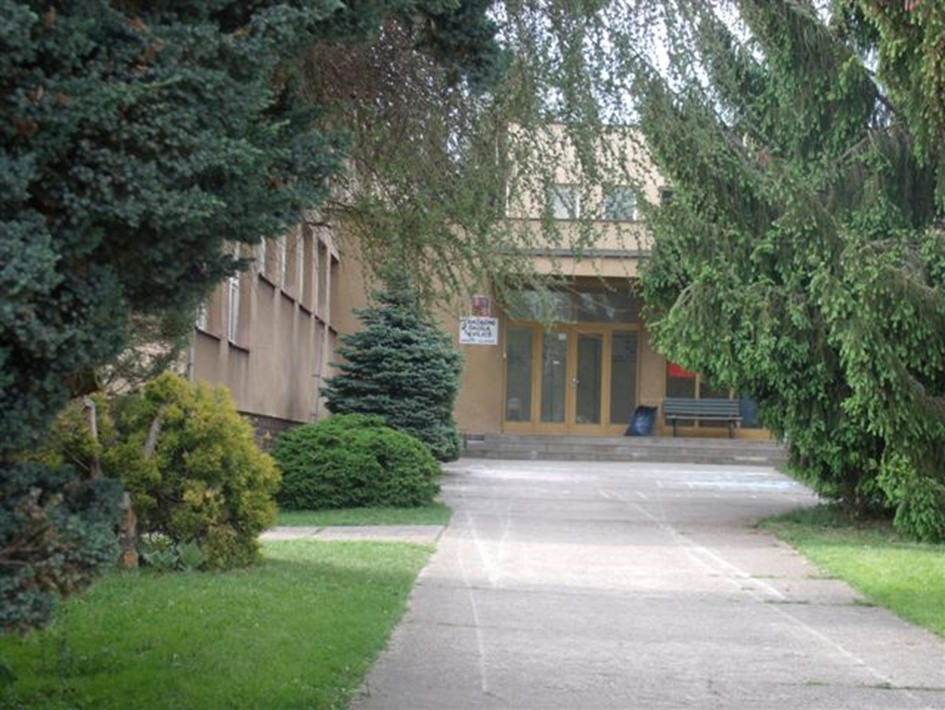 